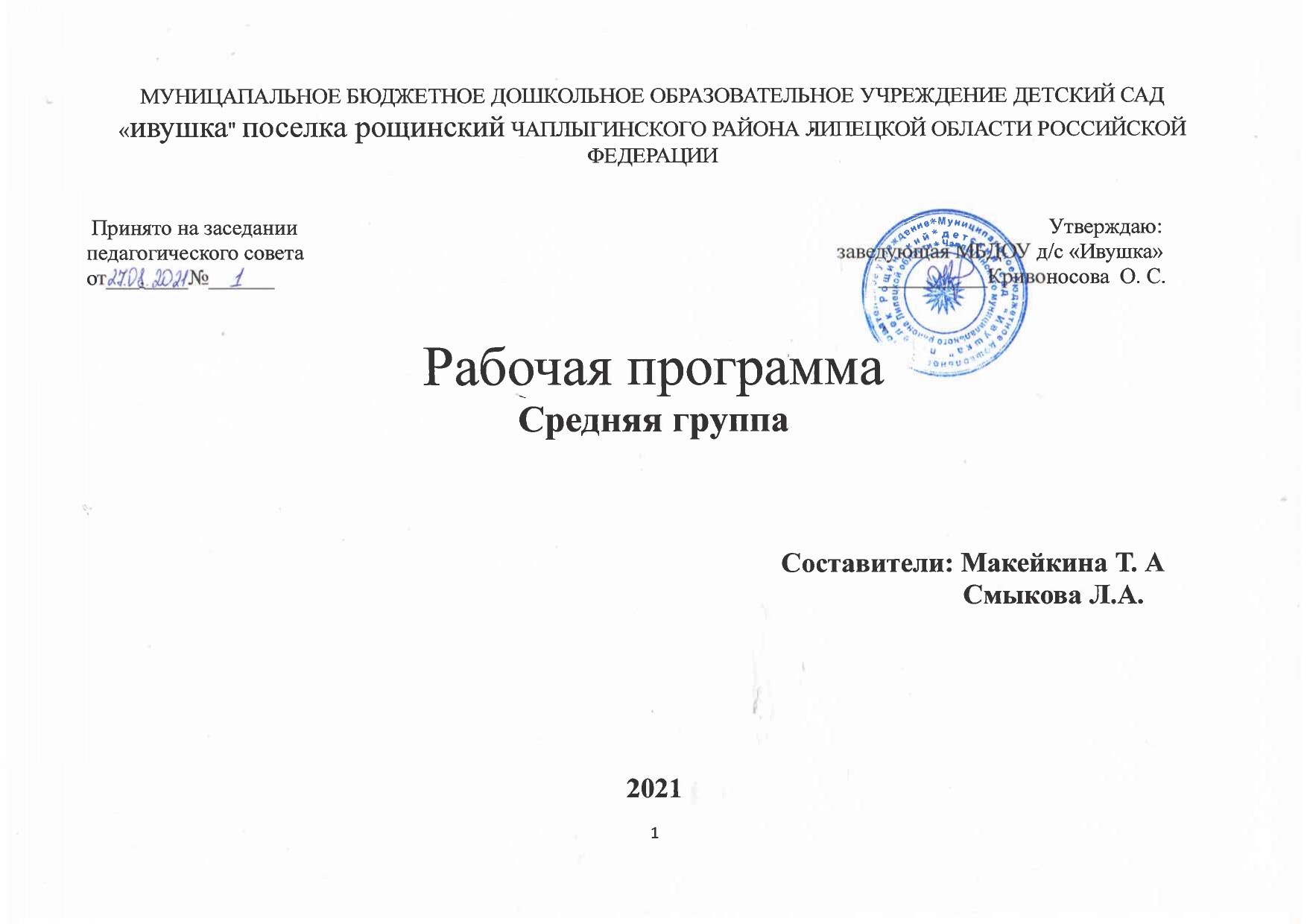 СодержаниеПояснительная запискаРабочая программа разработана в соответствии с основной образовательной программой дошкольного образования МБДОУ д/с «Ивушка» п. Рощинский, с учетом Федерального Государственного Образовательного Стандарта дошкольного образования (ФГОС ДО).Данная рабочая программа воспитателей средней группы разработана на основе следующих нормативных документов:•	Федеральный Закон «Об Образовании в РФ» от 29 декабря 2012 г. №273-ФЗ;•	Постановление от 15 мая 2013г. № 26 «Санитарно-эпидемиологические требования к устройству содержания и режима работы дошкольных образовательных организаций»;•	Приказ Министерства образования и науки РФ от 17 октября 2013 г. №1155 «Об утверждении Федерального Государственного Образовательного Стандарта дошкольного образования»;•	Приказ Министерства образования и науки РФ от 30 августа 2013 г. №1014 «Об утверждении порядка и осуществления образовательной деятельности по основным общеобразовательным программам дошкольного образования»;•	Основная образовательная программа МБДОУ д/с «Ивушка» п. Рощинский;•	Устав МБДОУ д/с «Ивушка» п. Рощинский;•	Положение о рабочей программе педагогов МБДОУ д/с «Ивушка» п. Рощинский	2. Возрастные особенности детей от 4 до 5летДети 4—5 лет все еще не осознают социальные нормы и правила поведения, однако у них уже начинают складываться обобщенные представления о том, как надо и не надо себя вести. Как правило, к пяти годам дети без напоминания взрослого здороваются и прощаются, говорят «спасибо» и «пожалуйста», не перебивают взрослого, вежливо обращаются к нему. Кроме того, они могут по собственной инициативе убирать игрушки, выполнять простые трудовые обязанности, доводить дело до конца. В этом возрасте у детей появляются представления о том, как положено себя вести девочкам и как — мальчикам. Дети хорошо выделяют несоответствие нормам и правилам не только в поведении другого, но и в своем собственном. Таким образом, поведение ребенка 4—5 лет не столь импульсивно и непосредственно, как в 3—4 года, хотя в некоторых ситуациях ему все еще требуется напоминание взрослого или сверстников о необходимости придерживаться тех или иных норм и правил.В этом возрасте детьми хорошо освоен алгоритм процессов умывания, одевания, купания, прима пищи, уборки помещения. Дошкольники знают и используют по назначению атрибуты, сопровождающие эти процессы: мыло, полотенце, носовой платок, салфетку, столовые приборы. Уровень освоения культурно-гигиенических навыков таков, что дети свободно переносят их в сюжетно-ролевую игру.К 4—5 годам ребенок способен элементарно охарактеризовать свое самочувствие, привлечь внимание взрослого в случае недомогания. Дети имеют дифференцированное представление о собственной гендерной принадлежности, аргументируют ее по ряду признаков («Я мальчик, я ношу брючки, а не платьица, у меня короткая прическа»). К пяти годам дети имеют представления об особенностях наиболее распространенных мужских и женских профессий, о видах отдыха, специфике поведения в общении с другими людьми, об отдельных женских и мужских качествах. К четырем годам основные трудности в поведении и общении ребенка с окружающими, которые были связаны с кризисом трех лет (упрямство, строптивость, конфликтность и др.), постепенно уходят в прошлое, и любознательный ребенок активно осваивает окружающий его мир предметов и вещей, мир человеческих отношений. Лучше всего это удается детям в игре. Дети 4—5 лет продолжают проигрывать действия с предметами, но теперь внешняя последовательность этих действий уже соответствует реальной действительности: ребенок сначала режет хлеб и только потом ставит его на стол перед куклами (в раннем и в самом начале дошкольного возраста последовательность действий не имела для игры такого значения). В игре дети называют свои роли, понимают условность принятых ролей. Происходит разделение игровых и реальных взаимоотношений. В 4—5 лет сверстники становятся для ребенка более привлекательными и предпочитаемыми партнерами по игре, чем взрослый.В возрасте от 4 до 5 лет продолжается усвоение детьми общепринятых сенсорных эталонов, овладение способами их использования и совершенствование обследования предметов. К пяти годам дети, как правило, уже хорошо владеют представлениями об основных цветах, геометрических формах и отношениях величин. Ребенок уже может произвольно наблюдать, рассматривать и искать предметы в окружающем его пространстве. Восприятие в этом возрасте постепенно становится осмысленным, целенаправленным и анализирующим.В среднем дошкольном возрасте связь мышления и действий сохраняется, но уже не является такой непосредственной, как раньше. Во многих случаях не требуется практического манипулирования с объектом, но во всех случаях ребенку необходимо отчетливо воспринимать и наглядно представлять этот объект. Внимание становится все более устойчивым, в отличие от возраста трех лет (если ребенок пошел за мячом, то уже не будет отвлекаться на другие интересные предметы). Важным показателем развития внимания является то, что к пяти годам появляется действие по правилу — первый необходимый элемент произвольного внимания. Именно в этом возрасте дети начинают активно играть в игры с правилами: настольные (лото, детское домино) и подвижные (прятки, салочки). В среднем дошкольном возрасте интенсивно развивается память ребенка. В 5 лет он может запомнить уже 5—6 предметов (из 10—15), изображенных на предъявляемых ему картинках.В возрасте 4—5 лет преобладает репродуктивное воображение, воссоздающее образы, которые описываются в стихах, рассказах взрослого, встречаются в мультфильмах и т. д. Элементы продуктивного воображения начинают складываться в игре, рисовании, конструировании. В этом возрасте происходит развитие инициативности и самостоятельности ребенка в общении со взрослыми и сверстниками. Дети продолжают сотрудничать со взрослыми в практических делах (совместные игры, поручения), наряду с этим активно стремятся к интеллектуальному общению, что проявляется в многочисленных вопросах (почему? Зачем? Для чего?), стремлении получить от взрослого новую информацию  познавательного характера. Возможность устанавливать причинно-следственные связи отражается в детских ответах в форме сложноподчиненных предложений. У детей наблюдается потребность в уважении взрослых, их похвале, поэтому на замечания взрослых ребенок пятого года жизни реагирует повышенной обидчивостью. Общение со сверстниками по-прежнему тесно переплетено с другими видами детской деятельности (игрой, трудом, продуктивной деятельностью), однако уже отмечаются и ситуации чистого общения.Для поддержания сотрудничества, установления отношений в словаре детей появляются слова и выражения, отражающие нравственные представления: слова участия, сочувствия, сострадания. Стремясь привлечь внимание сверстника и удержать его в процессе речевого общения, ребенок учится использовать средства интонационной речевой выразительности: регулировать силу голоса, интонацию, ритм, темп речи в зависимости от ситуации общения. В процессе общения со взрослыми дети используют правила речевого этикета: слова приветствия, прощания, благодарности, вежливой просьбы, утешения, сопереживания и сочувствия. Речь становится более связной и последовательной.С нарастанием осознанности и произвольности поведения, постепенным усилением роли речи (взрослого и самого ребенка) в управлении поведением ребенка становится возможным решение более сложных задач в области безопасности. Но при этом взрослому следует учитывать несформированность волевых процессов, зависимость поведения ребенка от эмоций, доминирование эгоцентрической позиции в мышлении и поведении.В художественной и продуктивной деятельности дети эмоционально откликаются на произведения музыкального и изобразительного искусства, художественную литературу, в которых с помощью образных средств переданы различные эмоциональные состояния людей, животных, сказочных персонажей. Дошкольники начинают более целостно воспринимать сюжеты и понимать образы.Важным показателем развития ребенка-дошкольника является изобразительная деятельность. К четырем годам круг изображаемых детьми предметов довольно широк. В рисунках появляются детали. Замысел детского рисунка может меняться по ходу изображения. Дети владеют простейшими техническими умениями и навыками. Конструирование начинает носить характер продуктивной деятельности: дети замысливают будущую конструкцию и осуществляют поиск способов ее исполнения.3. Целевые ориентиры     «3.2.3. При реализации Программы может проводиться оценка индивидуального развития детей. Такая оценка производится педагогическим работником в рамках педагогической диагностики (оценки индивидуального развития детей дошкольного возраста, связанной с оценкой эффективности педагогических действий и лежащей в основе их дальнейшего планирования). Результаты педагогической диагностики (мониторинга) могут использоваться исключительно для решения  образовательных задач.4.2. Целевые ориентиры дошкольного образования определяются независимо от форм реализации Программы, а также от ее характера, особенностей развития детей и Организации, реализующей Программу.4.3. Целевые ориентиры не подлежат непосредственной оценке, в том числе в виде педагогической диагностики (мониторинга), и не являются основанием для их формального сравнения с реальными достижениями детей. Они не являются основой объективной оценки соответствия, установленным требованиям образовательной деятельности и подготовки детей. Освоение Программы не сопровождается проведением промежуточных аттестаций и итоговой аттестации воспитанников».Выдержки из ФГОС ( Приказ Министерства образования и науки от 17 октября 2013 г.  № 1155)Целевые ориентиры образования в младенческом и раннем возрасте:•	ребенок интересуется окружающими предметами и активно действует с ними; эмоционально вовлечен в действия с игрушками и другими предметами, стремится проявлять настойчивость в достижении результата своих действий;•	использует специфические, культурно фиксированные предметные действия, знает назначение бытовых предметов (ложки, расчески, карандаша и пр.) и умеет пользоваться ими. Владеет простейшими навыками самообслуживания; стремится проявлять самостоятельность в бытовом и игровом поведении;•	владеет активной речью, включенной в общение; может обращаться с вопросами и просьбами, понимает речь взрослых; знает названия окружающих предметов и игрушек;•	стремится к общению со взрослыми и активно подражает им в движениях и действиях; появляются игры, в которых ребенок воспроизводит действия взрослого;•	проявляет интерес к сверстникам; наблюдает за их действиями и подражает им;•	проявляет интерес к стихам, песням и сказкам, рассматриванию картинки, стремится двигаться под музыку; эмоционально откликается на различные произведения культуры и искусства;•	у ребенка развита крупная моторика, он стремится осваивать различные виды движения (бег, лазанье, перешагивание и пр.).Целевые ориентиры на этапе завершения дошкольного образования:•	ребенок овладевает основными культурными способами деятельности, проявляет инициативу и самостоятельность в разных видах деятельности - игре, общении, познавательно-исследовательской деятельности, конструировании и др.; способен выбирать себе род занятий, участников по совместной деятельности;•	ребенок обладает установкой положительного отношения к миру, к разным видам труда, другим людям и самому себе, обладает чувством собственного достоинства; активно взаимодействует со сверстниками и взрослыми, участвует в совместных играх. Способен договариваться, учитывать интересы и чувства других, сопереживать неудачам и радоваться успехам других, адекватно проявляет свои чувства, в том числе чувство веры в себя, старается разрешать конфликты;•	ребенок обладает развитым воображением, которое реализуется в разных видах деятельности, и прежде всего в игре; ребенок владеет разными формами и видами игры, различает условную и реальную ситуации, умеет подчиняться разным правилам и социальным нормам;•	ребенок достаточно хорошо владеет устной речью, может выражать свои мысли и желания, может использовать речь для выражения своих мыслей, чувств и желаний, построения речевого высказывания в ситуации общения, может выделять звуки в словах, у ребенка складываются предпосылки грамотности;•	у ребенка развита крупная и мелкая моторика; он подвижен, вынослив, владеет основными движениями, может контролировать свои движения и управлять ими;•	ребенок способен к волевым усилиям, может следовать социальным нормам поведения и правилам в разных видах деятельности, во взаимоотношениях со взрослыми и сверстниками, может соблюдать правила безопасного поведения и личной гигиены;•	ребенок проявляет любознательность, задает вопросы взрослым и сверстникам, интересуется причинно-следственными связями, пытается самостоятельно придумывать объяснения явлениям природы и поступкам людей; склонен наблюдать, экспериментировать. Обладает начальными знаниями о себе, о природном и социальном мире, в котором он живет; знаком с произведениями детской литературы, обладает элементарными представлениями из области живой природы, естествознания, математики, истории и т.п.; ребенок способен к принятию собственных решений, опираясь на свои знания и умения в различных видах деятельности.4.Содержание образования ОО «Социально-коммуникативное развитие»«Социально-коммуникативное развитие направлено на усвоение норм и ценностей, принятых в обществе, включая моральные и нравственные ценности; развитие общения и взаимодействия ребенка со взрослыми и сверстниками; становление самостоятельности, целенаправленности и саморегуляции собственных действий; развитие социального и эмоционального интеллекта, эмоциональной отзывчивости, сопереживания, формирование готовности к совместной деятельности со сверстниками, формирование уважительного отношения и чувства принадлежности к своей семье и к сообществу детей и взрослых в Организации; формирование позитивных установок к различным видам труда и творчества; формирование основ безопасного поведения в быту, социуме, природе».(Приказ Минобрнауки России от 17.10.2013 N 1155 Об утверждении федерального государственного образовательного стандарта дошкольного образования,  п. 2.6)4.1. Формирование основ безопасного поведения в быту, социуме, природе (ОБЖ)Задачи:1. Обогащать представления детей об основных источниках и видах опасности в быту, на улице, в природе, в общении с незнакомыми людьми.2. Продолжать знакомить детей с простейшими способами безопасного поведения в опасных ситуациях.3. Формировать представления о правилах безопасного дорожного движения в качестве пешехода и пассажира транспортного средства.Содержание образовательной деятельности. Ознакомление с помощью картинок, инсценировок с игрушками, ситуаций с возможными опасностями в быту, на улице, в природе, в общении с незнакомыми людьми; с правилами поведения: как позвать взрослого на помощь. Типичные ошибки ребенка в опасной ситуации (нельзя близко подходить к огню, к краю ямы или высокого берега, высовываться из окна, зажигать спички и пр.). Освоение способов безопасного обращения с предметами (ножницы, стеклянные, колющие, режущие предметы). Правила спокойной игры: не ломать постройки детей, не кидаться песком, соблюдать осторожность в подвижных играх. Знакомство со светофором, знание о значении его сигналов и правилах перехода улицы только на зеленый сигнал.Достижения ребенка (планируемые результаты)Ребенок с интересом познает правила безопасного поведения, с удовольствием слушает рассказы и сказки, стихи, любит рассуждать на эту тему, задает вопросы, разгадывает загадки.В повседневной жизни стремится соблюдать правила безопасного поведения.Умеет привлечь внимание взрослого в случае возникновения непредвиденных и опасных для жизни и здоровья ситуаций. Совместная деятельность во второй половине дня.Комплексно-тематическое планирование Вид деятельности: ОБЖ (формирование основ безопасного поведения в быту, социуме, природе)4.2. Дошкольник входит в мир социальных отношений.Задачи:Воспитывать доброжелательное отношение к взрослым и детям: быть приветливым, проявлять интерес к действиям и поступкам людей, желание по примеру воспитателя помочь, порадовать окружающих.Развивать эмоциональную отзывчивость к взрослым и детям, сопереживание героям литературных произведений, доброе отношение к животным и растениям.Воспитывать культуру общения со взрослыми и сверстниками, желание выполнять правила: здороваться, прощаться, благодарить за услугу, обращаться к воспитателю по имени и отчеству, быть вежливыми в общении со старшими и сверстниками, учиться сдерживать отрицательные эмоции и действия.Развивать стремление к совместным играм, взаимодействию в паре или небольшой подгруппе, к взаимодействию в практической деятельности.Развивать в детях уверенность, стремление к самостоятельности, привязанность к семье, к воспитателю.Содержание образовательной деятельностиЭмоции .Понимание и различение ярко выраженных эмоциональных состояний, их проявление в мимике, жестах, в интонации голоса (радость, грусть, веселье, страх, гнев, удовольствие), связь эмоций и поступков людей по отношению друг к другу. Освоение способов проявления сочувствия, отзывчивости на эмоциональное состояние детей и взрослых. Отражение эмоций в имитационных играх, театрализации, этюдах.Взаимоотношения и сотрудничество.Представления о правилах согласованных действий и взаимоотношений. Освоение умений вступать в общение, совместную деятельность со сверстниками в подгрупповой игре, продуктивной деятельности: элементарно согласовывать замысел, вести диалог, использовать приемы справедливого распределения ролей и материалов (считалки, жребий), проявлять внимание к действиям партнеров, пояснять для других свои намерения и действия.Культура поведения, общения со взрослыми и сверстниками.Освоение правил и форм проявления вежливости, уважения к старшим: здороваться, прощаться, обращаться к взрослым на «вы», к воспитателю по имени-отчеству, благодарить. Освоение правил и форм вежливого и доброжелательного отношения к сверстникам в детском саду: обращаться по именам, избегать грубого тона, быть приветливым, дружелюбным, уважать игровое пространство другого ребенка, делиться игрушками, быть неравнодушным к состоянию и проблемам сверстников в группе.Семья. Представление о семейных делах, событиях жизни (совместный отдых, приобретение домашних животных, посещение кафе, зоопарка, цирка, новоселье, выезд на дачу). Участие в ситуациях «добрых дел», направленных на членов семьи.Достижения ребенка (планируемые результаты) Ребенок преимущественно жизнерадостно, дружелюбно настроен.Внимателен к словам и оценкам взрослых, стремится к положительным формам поведения. В привычной обстановке самостоятельно выполняет знакомые правила общения со взрослыми (здороваться, прощаться, обращаться на «вы»). Общаясь со сверстниками, проявляет желание понять их замыслы, делится игрушками, вступает в ролевой диалог. Замечает ярко выраженное эмоциональное состояние сверстника или близких, по примеру воспитателя проявляет сочувствие; сопереживает героям сказок и пр. Охотно отвечает на вопросы о семье, проявляет любовь к родителям, доверие к воспитателю.Комплексно-тематическое планирование Вид деятельности: общение 4.3. Развиваем ценностное отношение к труду Задачи:Формировать представление об отдельных профессиях взрослых на основе ознакомления с конкретными видами труда; помочь увидеть направленность труда на достижение результата и удовлетворение потребностей людей.Воспитывать уважение и благодарность взрослым за их труд, заботу о детях; Вовлекать детей (в объеме возрастных возможностей) в простейшие процессы хозяйственно-бытового труда от постановки цели до получения результата труда; при поддержке взрослого развивать умение контролировать качество результатов своего труда (не осталось ли грязи, насухо ли вытерто, убраны ли на место инструменты и материалы).     4. Способствовать дальнейшему развитию самостоятельности и уверенности в самообслуживании, желания включаться в повседневные трудовые дела в детском саду и семье.      5. Формирование основ безопасного поведения в быту, социуме, природе.Содержание образовательной деятельностиТруд взрослых и рукотворный мир.Обогащение представлений детей о содержании и структуре процессов хозяйственно-бытового труда взрослых в дошкольной организации: сервировка стола; мытье посуды; поддержание чистоты и порядка в групповой комнате; стирка белья; приготовление пищи; о труде взрослых в ближайшем окружении (профессии: продавец, шофер, врач и др.).Формирование представлений о структуре трудового процесса, взаимосвязи его компонентов на примере конкретных процессов труда (цель труда определяет, какие предметы, материалы и инструменты нужны для выполнения трудовых действий и получения результата, соответствующего его назначению). Понимание направленности трудовых процессов на результат (например: повар заботится, чтобы дети были вкусно накормлены). Расширение представлений о предметном мире как результате трудовой деятельности взрослых. Развитие интереса к предметам бытовой техники, которые широко используются дома и в детском саду: пылесос, овощерезка, мясорубка, стиральная машина и пр.Самообслуживание и детский труд.Отчетливое представление о процессах самообслуживания, правилах и способах их выполнения. Развитие самостоятельности в выполнении процессов самообслуживания и отдельных процессов хозяйственно-бытового труда.Достижения ребенка (планируемые результаты)Ребенок проявляет познавательный интерес к труду взрослых, профессиям, технике; охотно отражает эти представления в играх. Способен использовать обследовательские действия для выделения качеств и свойств предметов и материалов, рассказать о предмете, его назначении и особенностях, о том, как он был создан.Ребенок самостоятелен в самообслуживании, сам ставит цель, видит необходимость выполнения определенных действий для достижения результата.Стремится к выполнению трудовых обязанностей, охотно включается в совместный труд со взрослыми или сверстниками. Перспективное планирование в режимных моментах Вид деятельности: трудовая, самообслуживание, воспитание культурно-гигиенических навыков4.4. Развитие игровой деятельности детейЗадачи развития игровой деятельности1. Развивать все компоненты детской игры (обогащать тематику и виды игр, игровые действия, сюжеты, умения устанавливать ролевые отношения, создавать игровую обстановку, используя для этого реальные предметы и их заместители, действовать в реальной и воображаемой игровых ситуациях).2. Обогащать содержание детских игр, развивать воображение, творчество, интерес к игровому экспериментированию.3. Формировать умение следовать игровым правилам в дидактических, подвижных, развивающих играх.4. Воспитывать доброжелательные отношения между детьми, обогащать способы их игрового взаимодействия.Содержание образовательной деятельностиСюжетно-ролевые игры. Режиссерские игры. Игровые импровизации и театрализация. Игра-экспериментирование с различными предметами и материалами: Игры с водой, снегом, льдом «Волшебная вода»; Игры с мыльной водой и пеной «Мыльные пузыри»; Игры с зеркалом «Поймай солнышко»; Игры со светом «Театр теней», «У кого тень интересней», «Угадай, чья тень» (экспериментирование с тенью); Игры со стеклами «Мир меняет цвет» (рассматривание окружающего через стекла разного цвета), «Таинственные картинки». Игры со звуками «Погремушки» (испытание: какие предметы лучше гремят в коробочках из разных материалов), «Звонкие бутылочки». Дидактические игры. Игры с готовым содержанием и правилами.Достижения ребенка (планируемые результаты)В играх наблюдается разнообразие сюжетов. Ребенок называет роль до начала игры, обозначает свою новую роль по ходу игры.Проявляет самостоятельность в выборе и использовании предметов-заместителей, с интересом включается в ролевой диалог со сверстниками.Выдвигает игровые замыслы, инициативен в развитии игрового сюжета или в создании интересных (выразительных) образов игровых персонажей.Вступает в ролевой диалог, отвечает на вопросы и задает их соответственно принятой роли. Играя индивидуально, ведет негромкий диалог с игрушками, комментирует их «действия», говорит разными голосами за разных персонажей.Проявляет интерес к игровому экспериментированию с предметами и материалами.Проявляет творчество в создании игровой обстановки, в театрализации эпизодов любимых сказок, в имитации действий животных, сказочных героев и пр.В играх с правилами принимает игровую задачу, проявляет интерес к результату, выигрышу.Доброжелателен в общении с партнерами по игре.Вид деятельности: игровая5.Содержание образования ОО «Познавательное развитие»«Познавательное развитие предполагает развитие интересов детей, любознательности и познавательной мотивации; формирование познавательных действий, становление сознания; развитие воображения и творческой активности; формирование первичных представлений о себе, других людях, объектах окружающего мира, о свойствах и отношениях объектов окружающего мира (форме, цвете, размере, материале, звучании, ритме, темпе, количестве, числе, части и целом, пространстве и времени, движении и покое, причинах и следствиях и др.), о малой родине и Отечестве, представлений о социокультурных ценностях нашего народа, об отечественных традициях и праздниках, о планете Земля, как общем доме людей, об особенностях ее природы, многообразии стран и народов мира.»ФГОС ( Приказ Министерства образования и науки от 17 октября 2013 г , № 1155)Объем образовательной нагрузкиЗадачи:Обогащать сенсорный опыт детей, развивать целенаправленное восприятие и самостоятельное обследование окружающих предметов (объектов) с опорой на разные органы чувств. Развивать умение замечать не только ярко представленные в предмете (объекте) свойства, но и менее заметные, скрытые; устанавливать связи между качествами предмета и его назначением, выявлять простейшие зависимости предметов (по форме, размеру, количеству) и прослеживать изменения объектов по одному-двум признакам.Обогащать представления о мире природы, о социальном мире, о предметах и объектах рукотворного мира.Проявлять познавательную инициативу в разных видах деятельности, в уточнении или выдвижении цели, в выполнении и достижении результата.Обогащать социальные представления о людях взрослых и детях: особенностях внешности, проявлениях половозрастных отличий, о некоторых профессиях взрослых, правилах отношений между взрослыми и детьми.Продолжать расширять представления детей о себе, детском саде и его ближайшем окружении.Развивать элементарные представления о родном городе и стране.Способствовать возникновению интереса к родному городу и стране.5.1.ФЭМПСодержание образовательной деятельностиРазвитие сенсорной культуры. Различение и называние цветов спектра - красный, оранжевый, желтый, зеленый, голубой, синий, фиолетовый; черный, серый, белый; 2-3 оттенка цвета (светло-зеленый, темно-синий).Различение и называние геометрических фигур (круг, квадрат, овал, прямоугольник, треугольник, звезда, крест), воссоздание фигур из частей. Использование сенсорных эталонов для оценки свойств предметов (машина красная, кошка пушистая, чай горячий, стул тяжелый).Сравнение предметов, выделение отличия и сходства по 2-3-мпризнакам, освоение группировки (по цвету, форме, размеру, материалу, вкусу, запаху, фактуре поверхности). Описание предмета по 3-4-мосновным свойствам. Отражение признаков предметов в продуктивных видах деятельности.Первые шаги в математику. Исследуем и экспериментируем. Использование эталонов с целью определения свойств предметов (форма, длина, ширина, высота, толщина).Сравнение объектов по пространственному расположению (слева (справа), впереди (сзади от...)), определение местонахождения объекта в ряду (второй, третий).Определение последовательности событий во времени (что сначала, что потом) по картинкам и простым моделям. Освоение умений пользоваться схематическим изображением действий, свойств, придумывать новые знаки-символы; понимание замещения конкретных признаков моделями. Освоение практического деления целого на части, соизмерения величин с помощью предметов-заместителей. Понимание и использование числа как показателя количества, итога счета, освоение способов восприятия различных совокупностей (звуков, событий, предметов), сравнения их по количеству, деления на подгруппы, воспроизведения групп предметов по количеству и числу, счета и называния чисел по порядку до 5—6.Комплексно-тематическое планированиеВид деятельности: математическое развитие5.2.ФЦКМСодержание образовательной деятельностиФормирование первичных представлений о себе, других людях. Овладение умениями сравнивать людей разного возраста и пола, видеть особенности внешности, прически, одежды, обуви, подбирать одежду и обувь в зависимости от сезона. Освоение разнообразия профессиональных занятий взрослых, развитие умений узнавать и называть людей отдельных профессий, профессиональные действия людей, некоторые инструменты, необходимые в профессии. Проявление интереса к общению со сверстниками. Освоение представлений о некоторых особенностях мальчиков и девочек, их именах, любимых занятиях, игрушках, взаимоотношениях друг с другом. Освоение представлений о себе —своих полного имени, фамилии, возраста, пола, любимых занятий. Осознание некоторых своих умений, знаний, возможностей, желаний. Освоение умений отражать их в речи. Проявление интереса к особенностям своего организма, заботы о нем.Формирование первичных представлений о малой родине и ОтечествеРодной город: освоение представлений о названии родного города (села), некоторых городских объектах, видах транспорта. Овладение отдельными правилами поведения на улице, в транспорте. Участие в создании рисунков, аппликаций, поделок на тему «Мой город». Освоение начальных представлений о родной стране: название, некоторых общественных праздниках и событиях. Освоение стихов, песен о родной стране.Ребенок открывает мир природы. Знакомство с новыми представителями животных и растений. Выделение разнообразия явлений природы (моросящий дождь, ливень, туман и т. д.), растений и животных. Распознавание свойств и качеств природных материалов (сыпучесть песка, липкость мокрого снега и т. д.). Сравнение хорошо знакомых объектов природы и материалов, выделение признаков отличия и единичных признаков сходства. Определение назначения основных органов и частей растений, животных, человека(корень у растения всасывает воду из земли и служит опорой растению и т. д.) в наблюдении и экспериментировании. Различение и называние признаков живого у растений, животных и человека (двигаются, питаются, дышат, растут).Накопление фактов о жизни животных и растений в разных средах обитания, установление связей приспособления отдельных хорошо знакомых детям растений и животных к среде обитания (рыбы живут вводе: плавают с помощью плавников, дышат жабрами т. д.).Наблюдение признаков приспособления растений и животных к изменяющимся условиям среды осенью, зимой, весной и летом. Установление изменений во внешнем виде (строении) хорошо знакомых растений и животных в процессе роста и развития, некоторые яркие стадии и их последовательность. Различение домашних и диких животных по существенному признаку (дикие животные самостоятельно находят пищу, а домашних кормит человек и т. д.).Распределение животных и растений по местам их произрастания и обитания (обитатели леса, луга, водоема, клумбы и т. д.).Составление описательных рассказов о хорошо знакомых объектах природы. Отражение в речи результатов наблюдений, сравнения. Использование слов, обозначающих меру свойств (светлее, темнее, холоднее и т. д.), установленные связи, усвоенные обобщения, красоту природы.Комплексно-тематическое планирование Вид деятельности: ФЦКМ Наблюдение в природе – картотека прогулок в средней группеПознавательно – исследовательская деятельность во второй половине дня.Достижения ребенка Ребенок проявляет любознательность: задает поисковые вопросы («Почему?», «Зачем?», «Откуда?»), высказывает мнения, делится впечатлениями, стремится отразить их в продуктивной деятельности.С удовольствием включается в исследовательскую деятельность, использует разные поисковые действия; по собственной инициативе, активно обсуждает с детьми и взрослым сам процесс и его результаты.Проявляет наблюдательность, замечая новые объекты, изменения в ближайшем окруженииПонимает слова, обозначающие свойства предметов и способы обследования, использует их в своей речи;Откликается на красоту природы, родного города.Проявляет интерес к другим людям, их действиям, профессиям.Различает людей по полу, возрасту, профессии как в реальной жизни, так и на картинках.Знает свои имя, фамилию, возраст, пол, любимые занятия и увлечения.Проявляет интерес к городским объектам, транспорту.По своей инициативе выполняет рисунки о городе, рассказывает стихи.6.Содержание образования ОО «Речевое развитие»«Речевое развитие включает владение речью как средством общения и культуры; обогащение активного словаря; развитие связной, грамматически правильной диалогической и монологической речи; развитие речевого творчества; развитие звуковой и интонационной культуры речи, фонематического слуха; знакомство с книжной культурой, детской литературой, понимание на слух текстов различных жанров детской литературы; формирование звуковой аналитико-синтетической активности как предпосылки обучения грамоте.»(Приказ Минобрнауки России от 17.10.2013 N 1155 Об утверждении федерального государственного образовательного стандарта дошкольного образования,  п. 2.6)Объём образовательной нагрузкиЗадачи:1. Поддерживать инициативность и самостоятельность ребенка в речевом общении со взрослыми и сверстниками, использование в практике общения описательных монологов и элементов объяснительной речи.2. Развивать умение использовать вариативные формы приветствия, прощания, благодарности, обращения с просьбой.3. Поддерживать стремление задавать и правильно формулировать вопросы, при ответах на вопросы использовать элементы объяснительной речи.4. Развивать умение пересказывать сказки, составлять описательные рассказы о предметах и объектах, по картинкам.5. Обогащать словарь посредством ознакомления детей со свойствами и качествами объектов, предметов и материалов и выполнения обследовательских действий.6. Развивать умение чистого произношения звуков родного языка, правильного словопроизношения.7. Воспитывать желание использовать средства интонационной выразительности в процессе общения со сверстниками и взрослыми при пересказе литературных текстов.8. Воспитывать интерес к литературе, соотносить литературные факты с имеющимся жизненным опытом, устанавливать причинные связи в тексте, воспроизводить текст по иллюстрациям.    6.1. Развитие речи      Содержание образовательной деятельности    Развитие свободного общения с взрослыми и детьми. Обсуждать с детьми информацию о предметах, явлениях, событиях, выходящих за пределы привычного им ближайшего окружения. Выслушивать детей, уточнять их ответы, подсказывать слова, более точно отражающие особенность предмета, явления, состояния, поступка; помогать логично и понятно высказывать суждение. Способствовать развитию любознательности. Помогать детям, доброжелательно общаться со сверстниками, подсказывать, как можно порадовать друга, поздравить его, как спокойно выражать свое недовольство его поступком, как извиниться. Помогать детям, выражать свою точку зрения, обсуждать со сверстниками различные ситуации.Развитие всех компонентов устной речи, практическое овладение нормами речи.. Формирование словаря. Пополнять и активизировать словарь на основе углубления знаний детей о ближайшем окружении. Расширять представления о предметах, явлениях, событиях, не имевших места в собственном опыте дошкольников. Активизировать
употребление в речи названий предметов, их частей материалов, из которых они изготовлены. Развивать умение использовать в речи наиболее употребительные прилагательные, глаголы, наречия, предлоги. Вводить в словарь детей
существительные,	обозначающие	профессии;	глаголы,	характеризующие трудовые действия. Совершенствовать умение детей определять и называть местоположение предмета (слева, справа, рядом, около, между), время суток. Помогать заменять часто используемые детьми указательные местоимения и наречия (там, туда, такой, этот) более точными выразительными словами; употреблять слова-антонимы (чистый — грязный, светло — темно). Учить употреблять существительные с обобщающим значением (мебель, овощи, животные и т. п.).Звуковая культура речи. Закреплять правильное произношение гласных и согласных звуков, отрабатывать произношение свистящих, шипящих и сонорных (р, л) звуков. Развивать артикуляционный аппарат.Продолжать работу над дикцией: совершенствовать отчетливое произнесение слов и словосочетаний. Развивать фонематический слух: учить различать на слух и называть слова, начинающиеся на определенный звук. Совершенствовать интонационную выразительность речи.Грамматический строй речи. Формировать умение согласовывать слова в предложении, правильно использовать предлоги в речи; образовывать форму множественного числа числительных, обозначающих детенышей животных (по аналогии), употреблять эти существительные в именительном и винительном падежах (лисята — лисят, медвежата   —   медвежат);   правильно   употреблять   форму   множественного   числа родительного падежа существительных (вилок, туфель).Напоминать правильные формы повелительного наклонения некоторых глаголов (Ляг! Лежи! Поезжай! Беги! и т. п.), несклоняемых существительных (пальто, пианино, кофе, какао)Поощрять характерное для детей пятого года жизни словотворчество, тактично	подсказывать	общепринятый	образец	слова.	Побуждать активно употреблять	в	речи простейшие 	виды	сложносочиненных	и сложноподчиненных предложений.Связная речь. Совершенствовать диалогическую речь: учить участвовать в беседе, понятно для слушателей отвечать на вопросы и задавать их. Развивать умение детей рассказывать: описывать предмет, картину; упражнять, в составлении     рассказов     по     картине,     созданной     ребенком     с     использованием раздаточного дидактического материала. Закреплять     умение     пересказывать     наиболее     выразительные     и     динамичные отрывки из сказок.Достижения ребенка (планируемые результаты):Ребенок проявляет инициативу и активность в общении; решает бытовые и игровые задачи посредством общения со взрослыми и сверстниками.Без напоминания взрослого здоровается и прощается, говорит «спасибо» и «пожалуйста».Инициативен в разговоре, отвечает на вопросы, задает встречные, использует простые формы объяснительной речи.Большинство звуков произносит правильно, пользуется средствамиэмоциональной и речевой выразительности.Самостоятельно пересказывает знакомые сказки, с небольшой помощью взрослого составляет описательные рассказы и загадки.Проявляет словотворчество, интерес к языку.Слышит слова с заданным первым звуком.С интересом слушает литературные тексты, воспроизводит текст.Комплексно-тематическое планированиеВид деятельности: развитие речи6.2.Восприятие художественной литературыЗадачи:1. Расширять опыт слушания литературных произведений за счет разных жанров фольклора (прибаутки, загадки, заклички, небылицы, сказки о животных и волшебные), литературной прозы (сказка, рассказ) и поэзии (стихи, авторские загадки, веселые детские сказки в стихах).2. Углублять у детей интерес к литературе, воспитывать желание к постоянному общению с книгой в совместной со взрослым и самостоятельной деятельности.3. Развивать умения воспринимать текст: понимать основное содержание, устанавливать временн[ac]ые и простые причинные связи, называть главные характеристики героев, несложные мотивы их поступков, оценивать их с позиций этических норм, сочувствовать и сопереживать героям произведений, осознавать значение некоторых средств языковой выразительности для передачи образов героев, общего настроения произведения или его фрагмента.4. Способствовать освоению художественно-речевой деятельности на основе литературных текстов: пересказывать сказки и рассказы (в том числе по частям, по ролям), выразительно рассказывать наизусть потешки и прибаутки, стихи и поэтические сказки (и их фрагменты), придумывать поэтические рифмы, короткие описательные загадки, участвоватьв литературных играх со звукоподражаниями, рифмами и словами на основе художественного текста.5. Поддерживать желание детей отражать свои впечатления о прослушанных произведениях, литературных героях и событиях в разных видах художественной деятельности: в рисунках, изготовлении фигурок и элементов декораций длятеатрализованных игр, в игре-драматизации.Содержание образовательной деятельностиРасширение читательских интересов детей. Получение удовольствия от общения с книгой, стремление к повторной встрече с ней.Восприятие литературного текста. Освоение умений внимательно слушать и слышать литературное произведение, сочувствовать и сопереживать героям произведения, представлять в воображении героев, особенности их внешнего вида, некоторые черты характера, вычленять поступки героев и давать им элементарную оценку, объяснять явные мотивы поступков, с помощью педагога понимать общее настроение произведения. Представление о значении использования в художественном тексте некоторых средств языковой и интонационной выразительности рассказчика для выражения отношения к героям и событиям.Творческая деятельность на основе литературного текста. Проявление желания запоминать поэтические тексты, пересказывать знакомые и вновь прочитанные сказки и рассказы с опорой на иллюстрации и без них другим детям и взрослым, игрушкам. Освоение разных способов выражения своего отношения к литературному произведению, его героям: в рассказе, рисунке, аппликации, лепке; при пересказывании и чтении наизусть текста; в разных видах театрализованной деятельности.Достижения ребенка (планируемые результаты)Ребенок легко включается в процесс восприятия книги, охотно обсуждает произведение, выражает свое отношение к событиям и героям, красоте некоторых художественных средств, представляет героев, особенности их внешнего вида, некоторые черты характера, объясняет явные мотивы поступков героев.Имеет представления о некоторых особенностях таких литературных жанров, как загадка, сказка, рассказ, стихотворение, небылица.Охотно пересказывает знакомые и вновь прочитанные сказки и рассказы, выразительно рассказывает наизусть прибаутки, стихи и поэтические сказки, придумывает поэтические рифмы, короткие описательные загадки.С желанием рисует иллюстрации, активно участвует в театрализованных играх, стремится к созданию выразительных образов.Комплексно-тематическое планированиеВид деятельности: восприятие художественной литературыЧтение художественной литературы в свободное время7.Содержание образования ОО «Художественно-эстетическое развитие»«Художественно-эстетическое развитие предполагает развитие предпосылок ценностно-смыслового восприятия и понимания произведений искусства (словесного, музыкального, изобразительного), мира природы; становление эстетического отношения к окружающему миру; формирование элементарных представлений о видах искусства; восприятие музыки, художественной литературы, фольклора; стимулирование сопереживания персонажам художественных произведений; реализацию самостоятельной творческой деятельности детей (изобразительной, конструктивно-модельной, музыкальной и др.)»(Приказ Минобрнауки России от 17.10.2013 N 1155 Об утверждении федерального государственного образовательного стандарта дошкольного образования,  п. 2.6)Объем образовательной нагрузкиРисование, лепка, аппликация. КонструированиеЗадачи: 1. Активизировать интерес к разнообразной изобразительной деятельности. 2.  Формировать умения и навыки изобразительной, декоративной, конструктивной деятельности: развитие изобразительно-выразительных и технических умений, освоение изобразительных техник.3. Поощрять желание и развивать умения воплощать в процессе создания образа собственные впечатления, переживания; поддерживать творческое начало в процессе восприятия прекрасного и собственной изобразительной деятельности.4.  Развивать сенсорные, эмоционально-эстетические, творческие и познавательные способностиСодержание образовательной деятельностиРисование. Помогать детям при передаче сюжета располагать изображения на всем листе в соответствии с содержанием действия и включенными в действие объектами. Направлять внимание детей на передачу соотношения предметов по величине: дерево высокое, куст ниже дерева, цветы ниже куста. Продолжать закреплять и обогащать представления детей о цветах и оттенках окружающих предметов и объектов природы. К уже известным цветам и оттенкам добавить новые (коричневый,   оранжевый,   светло-зеленый);   формировать   представление   о   том, как     можно     получить     эти     цвета. Развивать     умение,     смешивать     краски     для получения нужных цветов и оттенков.Развивать  желание  использовать  в  рисовании,  аппликации  разнообразные  цвета, обращать    внимание    на    многоцветие    окружающего    мира.    Закреплять    умение правильно держать карандаш, кисть, фломастер, цветной мелок; использовать их при создании изображения.Формировать умение закрашивать рисунки кистью, карандашом, проводя  линии и штрихи только в одном направлении (сверху вниз или слева направо); ритмично наносить мазки, штрихи по всей форме, не выходя за пределы контура; проводить широкие    линии    всей    кистью,    а    узкие    линии, точки    —    концом    ворса    кисти.Закреплять умение чисто промывать кисть перед использованием краски другого цвета. К концу года формировать умение получать светлые и темные оттенки цвета, изменяя нажим на карандаш.Формировать     умение     правильно     передавать     расположение     частей     сложных предметов (кукла, зайчик и др.) и соотносить их по величине.Декоративное рисование. Продолжать формировать умение создавать декоративные композиции по мотивам дымковских, филимоновских узоров. Использовать дымковские и филимоновских изделия для развития эстетического восприятия прекрасного и в качестве образцов для создания узоров в стиле этих росписей (для росписи могут использоваться вылепленные детьми игрушки и силуэты игрушек, вырезанные из бумаги).Познакомить с Городецкими изделиями. Развивать умение выделять элементы Городецкой росписи (бутоны, купавки, розаны, листья); видеть называть цвета, используемые в росписи.Лепка. Продолжать развивать интерес детей к лепке; совершенствовать умение лепить из глины (из пластилина, пластической массы). Закреплять приемы лепки, освоенные в предыдущих группах. Формировать умение прищипывать с легким оттягиванием всех краев сплюснутый шар, вытягивать отдельные части из целого куска, прищипывать мелкие детали (ушки у котенка, клюв у птички); сглаживать пальцами поверхность вылепленного предмета, фигурки.Упражнять в использовании приема вдавливания середины шара, цилиндра для получения полой формы. Познакомить с приемами использования стеки. Поощрять стремление украшать вылепленные изделия узором помощи стеки. Закреплять приемы аккуратной лепки.Аппликация. Развивать      интерес      к      аппликации,      усложняя      ее      содержание      и      расширяя возможности создания разнообразных изображений.Формировать умение правильно держать ножницы и пользоваться ими. Обучать вырезыванию, начиная с формирования навыка разрезания по прямой сначала коротких, а затем длинных полос. Развивать умение составлять из полос изображения разных предметов (забор, скамейка, лесенка, дерево, кустик и др.).Упражнять в вырезании круглых форм из квадрата и овальных из прямоугольника путем скругления углов, использовании этого приема изображения в аппликации овощей, фруктов, ягод, цветов и т.п.Продолжать расширять количество изображаемых в аппликации предметов (птицы, животные, цветы, насекомые, дома, как реальные, так и воображаемые) из готовых форм.Формировать умение преобразовывать эти формы, разрезая их на две или четыре части (круг — на полукруги, четверти; квадрат —:на треугольники и т.д.). Закреплять навыки аккуратного вырезывания и наклеивания. Поощрять проявления активности и творчества.Формировать	 желание	взаимодействовать	при	создании коллективных композиций.Развитие детского творчества.Продолжать развивать интерес детей к изобразительной деятельности.Вызывать     положительный     эмоциональный     отклик     на     предложение     рисовать, лепить, вырезать и наклеивать.Продолжать      развивать      эстетическое      восприятие,      образные      представления, воображение, эстетические чувства, художественно-творческие способности.Продолжать  формировать  умение рассматривать и  обследовать предметы,  в  том числе с помощью рук.Обогащать	представления	детей	об	искусстве	(иллюстрации кПроизведениям детской       литературы,       репродукции       произведений       живописи, народное декоративное    искусство,    скульптура    малых    форм    и    др.)    как    основе развития творчества.Развивать умение выделять и использовать средства выразительности в рисовании, лепке, аппликации.Продолжать       формировать       умение       создавать       коллективные       произведения в рисовании, лепке, аппликации.Закреплять   умение   сохранять   правильную   позу   при   рисовании:   не   горбиться, не наклоняться низко над столом, к мольберту; сидеть свободно, не напрягаясь.Формировать умение проявлять дружелюбие при оценке работ других детей.Приобщение к изобразительному искусству.Приобщать детей к восприятию искусства, развивать интерес к нему. Поощрять выражение эстетических чувств, проявление эмоций при рассматривании предметов народного и декоративно-прикладного искусства, прослушивании произведений музыкального фольклора. Познакомить детей с профессиями артиста, художника, композитора. Формировать умение понимать содержание произведений искусства. Побуждать узнавать и называть предметы и явления природы, окружающей действительности в художественных образах (музыка, изобразительное искусство). Закреплять умение различать жанры и виды искусства:   стихи,   проза,   загадки   (литература),   песни,   танцы,   музыка,   картина (репродукция),   скульптура   (изобразительное   искусство),   здание   и   сооружение (архитектура).Формировать   умение   выделять   и   называть   основные   средства выразительности (цвет,      форма,      величина,      ритм,      движение,      жест,      звук)      и создавать     свои художественные       образы       в       изобразительной,       музыкальной, конструктивной деятельности.Познакомить    детей    с     архитектурой.    Дать    представление     о    том,     что    дома, в которых они  живут (детский  сад,  школа,  другие  здания),  —  это архитектурные сооружения.   Познакомить   с   тем,   что   дома   бывают   разные   по форме,  высоте, длине, с разными окнами, с разным количеством этажей, подъездов и т.д.Вызывать   интерес   к   различным   строениям,   находящимся   вокруг   детского сада (дом, в котором живут ребенок и его друзья, школа, кинотеатр).Обращать        внимание        детей        на        сходство        и        различия        разных        зданий, поощрять самостоятельное выделение частей здания, его особенностей.Закреплять  умение  замечать  различия  в  сходных  по  форме  и  строению зданиях (форма и величина входных дверей, окон и других частей).Поощрять    стремление    детей    изображать    в    рисунках,    аппликациях    реальные и сказочные строения.Организовать    первое    посещение    музея    (совместно    с   родителями),   рассказать о назначении музея. Развивать интерес к посещению кукольного театра, выставок.Знакомить детей с произведениями народного искусства (потешки, сказки, загадки, песни,     хороводы,     заклички,     изделия      народного     декоративно-прикладного искусства).Воспитывать бережное отношение к произведениям искусства.Эстетическая развивающая среда.Продолжать знакомить детей с оформлением групповой комнаты, спальни, других помещений,     подчеркнуть     их     назначение(подвести     к     пониманию     функций     и оформления).Показать детям красоту убранства комнат: на фоне светлой окраски стен красиво смотрятся яркие нарядные игрушки, рисунки детей и т. п.Формировать  умение  замечать  изменения  в  оформлении  группы  и  зала, участка детского сада.Внося  новые  предметы  в  оформление среды  (игрушки,  книги, растения, детские рисунки и др.), обсуждать с детьми, куда их лучше поместить.Формировать 	умение	видеть	красоту	окружающего, предлагать называть предметы и явления, особенно понравившиеся им.Конструирование. Обращать внимание детей на различные здания и сооружения вокруг их домов, детского сада. На прогулках в процессе игр рассматривать с детьми машины, тележки, автобусы и другие виды транспорта, выделяя их части, называть их форму и расположение по отношению к самой большой части. Продолжать развивать способность различать и называть строительные детали (куб, пластина, кирпичик, брусок); учить использовать их с учётом конструктивных свойств (устойчивость, форма, величина).Развивать умение устанавливать ассоциативные связи, предлагая вспомнить, какие похожие сооружения, детали видели.Развивать умение анализировать образец постройки: выделять основные части, различать и соотносить их по величине и форме, устанавливать пространственное расположение этих частей относительно друг друга (в домах - стены, вверху -перекрытие, крыша; в автомобиле - кабина, кузов и т.д.). Развивать умение самостоятельно измерять постройки (по высоте, длине и ширине), соблюдать заданный воспитателем принцип конструкции («Построй такой же домик, но высокий»). Предлагать сооружать постройки из крупного и мелкого строительного материала, использовать детали разных цветов для создания и украшения достроек. Развивать представление об архитектурных формах. Обучать приёмам конструирования из бумаги: сгибать прямоугольный лист бумаги пополам, совмещая стороны и углы (альбом, флажки для украшения участка, поздравительная открытка), приклеивать к основным формам детали (к дому-окна, двери, трубу; к автобусу -колёса; к стулу - спинку).приобщать детей к изготовлению поделок из природного материала: коры, веток, листьев, шишек, каштанов, ореховой скорлупы, соломы (лодочки, ежики и т.д.). Учить использовать для закрепления частей клей, пластилин; применять в поделках катушку, коробки разной величины и другие предметы.Достижения ребенка (планируемые результаты)Ребенок любит самостоятельно заниматься изобразительной деятельностью.Эмоционально отзывается, сопереживает состоянию и настроению художественного произведения по тематике, близкой опыту.Различает некоторые предметы народных промыслов по материалам, содержанию; последовательно рассматривает предметы; выделяет общие и типичные признаки, некоторые средства выразительности.В соответствии с темой создает изображение; правильно использует материалы и инструменты; владеет техническими и изобразительными умениями, освоил некоторые способы созданияизображения в разных видах деятельности.Проявляет автономность, элементы творчества, экспериментирует с изобразительными материалами; высказывает предпочтения по отношению к тематике изображения, материалам.Комплексно-тематическое планирование 7.1.    Вид деятельности: рисование  7.2.    Вид деятельности: лепка7.3.      Вид деятельности: аппликация7.4.      Вид деятельности: конструированиеМузыка Задачи:1. Воспитывать слушательскую культуру детей, развивать умения понимать и интерпретировать выразительные средства музыки.2.  Развивать умения общаться и сообщать о себе, своем настроении с помощью музыки.3. Развивать музыкальный слух  —  интонационный, мелодический, гармонический, ладовый; обучать элементарной музыкальной грамоте.4. Развивать координацию слуха и голоса, формировать начальные певческие навыки.5. Способствовать освоению детьми приемов игры на детских музыкальных инструментах.6. Способствовать освоению элементов танца и ритмопластики для создания музыкальных двигательных образов в играх и драматизациях.7. Стимулировать желание ребенка  самостоятельно заниматься музыкальной деятельностью.Содержание образовательной деятельностиСлушание.Продолжать развивать у детей интерес к музыке, желание слушать ее. Закреплять знания о жанрах в музыке (песня, танец, марш). Обогащать музыкальные впечатления, способствовать дальнейшему развитию основ музыкальной культуры, осознанного отношения к музыке. Формировать навыки культуры слушания музыки (не отвлекаться, слушать произведение до конца).Развивать умение чувствовать характер музыки, узнавать знакомые произведения, высказывать свои впечатления о прослушанном. Формировать умение замечать выразительные средства музыкального произведения (тихо, громко, медленно, быстро). Развивать способность различать звуки по высоте (высокий, низкий в пределах сексты, септимы).Пение.Формировать навыки выразительного пения, умение петь протяжна подвижно, согласованно (в пределах ре — си первой октавы). Развивать умение брать дыхание между короткими музыкальными фразами. Побуждать петь мелодию чисто, смягчать концы фраз, четко произносить слова, петь выразительно, передавая характер музыки. Развивать навыки пения с инструментальным сопровождением и без него (с помощью воспитателя).Песенное творчество.Побуждать детей самостоятельно сочинять мелодию колыбельной песни, отвечать на музыкальные вопросы («Как тебя зовут?".«Что ты хочешь, кошечка?», «Где ты?»). Формировать умение импровизировать мелодии на заданный текст.Музыкально-ритмические движенияПродолжать формировать у детей навык ритмичного движения в соответствии характером музыки, самостоятельно менять движения в соответствии с двух- и трехчастной формой музыки. Совершенствовать танцевальные движения: прямой галоп, пружинка, кружение по одному и в парах. Формировать умение двигаться в парах по кругу в танцах и хороводах, ставить ногу на носок и на пятку, ритмично хлопать в ладоши, выполнять простейшие перестроения (из круга врассыпную и обратно), подскоки. Продолжать совершенствовать навыки основных движений (ходьба «торжественная»,	 спокойная,	«таинственная»;	бег	легкий и стремительный).Развитие танцевально-игрового творчества.Способствовать развитию эмоционально-образного исполнения музыкально-игровых упражнений (кружатся листочки, падают снежинки) и сценок, используя мимику и пантомиму (зайка веселый и грустный, хитрая лисичка, сердитый волк и т.д.). Развивать умение инсценировать песни и ставить небольшие музыкальные спектакли. Игра на детских музыкальных инструментах Формировать умение подыгрывать простейшие мелодии на деревянных ложках, погремушках, барабане, металлофоне.Достижения ребёнка (планируемые результаты)Ребенок может установить связь между средствами выразительности и содержанием музыкально-художественного образа.Различает выразительный и изобразительный характер в музыке.Владеет элементарными вокальными приемами, чисто интонирует попевки в пределах знакомых интервалов.Ритмично музицирует, слышит сильную долю в двух-, трехдольном размере.Накопленный на занятиях музыкальный опыт переносит в самостоятельную деятельность, делает попытки творческих импровизаций на инструментах, в движении и пении.Комплексно-тематическое планирование (муз.руководитель)Содержание образования ОО «Физическое развитие»Раздел ОО «Физическое развитие»	«Физическое развитие включает приобретение опыта в следующих видах деятельности детей: двигательной, в том числе связанной с выполнением упражнений, направленных на развитие таких физических качеств, как координация и гибкость; способствующих правильному формированию опорно-двигательной системы организма, развитию равновесия, координации движения, крупной и мелкой моторики обеих рук, а также с правильным, не наносящем ущерба организму, выполнением основных движений (ходьба, бег, мягкие прыжки, повороты в обе стороны), формирование начальных представлений о некоторых видах спорта, овладение подвижными играми с правилами; становление целенаправленности и саморегуляции в двигательной сфере; становление ценностей здорового образа жизни, овладение его элементарными нормами и правилами (в питании, двигательном режиме, закаливании, при формировании полезных привычек и др.)».(Приказ Минобрнауки России от 17.10.2013 N 1155 Об утверждении федерального государственного образовательного стандарта дошкольного образования,  п. 2.6)Объём образовательной нагрузкиФизическая культураЗадачи:1. Развивать умения уверенно и активно выполнять основные элементы техники общеразвивающих упражнений, основных движений, спортивных упражнений, соблюдать правила в подвижных играх и контролировать их выполнение, самостоятельно проводить подвижные игры и упражнения, ориентироваться в пространстве, воспринимать показ как образец для самостоятельного выполнения упражнений, оценивать движения сверстников и замечать их ошибки.2. Целенаправленно развивать скоростно-силовые качества, координацию, общую выносливость, силу, гибкость.3. Формировать у детей потребность в двигательной активности, интерес к выполнению элементарных правил здорового образа жизни.4. Развивать умения самостоятельно и правильно совершать процессы умывания, мытья рук; самостоятельно следить за своим внешним видом; вести себя за столом во время еды; самостоятельно одеваться и раздеваться, ухаживать за своими вещами (вещами личного пользования).Содержание образовательной деятельностиДвигательная деятельность. Порядковые упражнения. Построение в колонну по одному по росту. Перестроения из колонны по одному в колонну по два в движении, со сменой ведущего, самостоятельное перестроение в звенья на ходу по зрительным ориентирам. Повороты переступанием в движении и на месте направо, налево и кругом на месте. Общеразвивающие упражнения. Традиционные четырехчастные общеразвивающие упражнения с четким сохранением разныхисходных положений в разном темпе (медленном, среднем, быстром), выполнение упражнений с напряжением, с разнымипредметами с одновременными и поочередными движениями рук и ног, махами, вращениями рук; наклоны вперед, не сгибая ноги в коленях, наклоны (вправо, влево), повороты.Основные движения. Представления о зависимости хорошего результата в упражнении от правильного выполнения главных элементов техники: в беге — активного толчка и выноса маховой ноги; в прыжках — энергичного толчка и маха руками вперед — вверх; в метании — исходного положения, замаха; в лазании — чередующегося шага при подъеме на гимнастическую стенку одноименным способом. Подводящие упражнения. Ходьба с сохранением правильной осанки, заданного темпа (быстрого, умеренного, медленного). Бег. Бег с энергичным отталкиванием мягким приземлением и сохранением равновесия. Виды бега: в колонне по одному и парами, соразмеряя свои движения с движениями партнера, «змейкой» между предметами, со сменой ведущего и темпа, между линиями, с высоким подниманием колен; со старта из разных исходных позиций (стоя, стоя на коленях и др.); на скорость (15 — 20 м, 2 — 3 раза), в медленном темпе (до 2 мин), со средней скоростью 40 — 60 м (3 — 4 раза); челночный бег (5 × 3 = 15), ведение колонны. Бросание, ловля, метание. Ловля мяча с расстояния 1,5 м, отбивание его об пол не менее 5 раз подряд. Правильные исходные положения при метании. Ползание, лазание. Ползание разными способами; пролезание между рейками лестницы, поставленной боком; ползание с опорой на стопы и ладони по доске, наклонной лестнице, скату; лазание по гимнастической стенке, подъем чередующимся шагом, не пропуская реек, перелезание с одного пролета лестницы на другой вправо, влево, не пропуская реек. Прыжки. Прыжки на двух ногах с поворотами кругом, со сменой ног; ноги вместе —ноги врозь; с хлопками над головой, за спиной; прыжки с продвижением вперед, вперед-назад, с поворотами, боком (вправо, влево); прыжки в глубину (спрыгивание с высоты 25 см); прыжки через предметы высотой 5 — 10 см; прыжки в длину с места; вверх с места (вспрыгивание на высоту 15 — 20 см).Сохранение равновесия после вращений или в заданных положениях: стоя на одной ноге, на приподнятой поверхности. Подвижные игры: правила; функции водящего. Игры с элементами соревнования. Подвижные игры и игровые упражнения на развитие крупной и мелкой моторики рук, быстроты реакции, скоростно-силовых качеств, координации, гибкости, равновесия. Спортивные упражнения. Ходьба на лыжах — скользящий шаг, повороты на месте, подъемы на гору ступающим шагом и полуелочкой, правила надевания и переноса лыж под рукой. Плавание — погружение в воду с головой, попеременные движения ног, игры в воде. Скольжение по ледяным дорожкам на двух ногах самостоятельное. Катание на санках (подъем с санками на горку, скатывание с горки, торможение при спуске; катание на санках друг друга). Катание на двух- и трехколесном велосипеде: по прямой, по кругу, «змейкой», с поворотами.Ритмические движения: танцевальные позиции (исходные положения); элементы народных танцев; разный ритм и темп движений; элементы простейшего перестроения по музыкальному сигналу, ритмичные движения в соответствии с характером и темпом музыки.Становление у детей ценностей здорового образа жизни, овладение его элементарными нормами и правилами.Представления об элементарных правилах здорового образа жизни, важности их соблюдения для здоровья человека; о вредных привычках, приводящих к болезням; об опасных и безопасных ситуациях для здоровья, а также как их предупредить. Основные умения и навыки личной гигиены (умывание, одевание, купание, навыки еды, уборки помещения и др.), содействующие поддержанию, укреплению и сохранению здоровья, элементарные знания о режиме дня, о ситуациях, угрожающих здоровью. Основные алгоритмы выполнения культурно-гигиенических процедур.В  формах организации двигательной деятельности развивать у детей организованность, самостоятельность, инициативность, умение поддерживать дружеские взаимоотношения со сверстниками.Достижения ребенка (планируемые результаты)В двигательной деятельности ребенок проявляет хорошую координацию, быстроту, силу, выносливость, гибкость.Уверенно и активно выполняет основные движения, основные элементы общеразвивающих, спортивных упражнений, свободно ориентируется в пространстве, хорошо развита крупная и мелкая моторика рук.Проявляет интерес к разнообразным физическим упражнениям, действиям с различными физкультурными пособиями, настойчивость для достижения хорошего результата, потребность в двигательной активности.Переносит освоенные упражнения в самостоятельную деятельность.Самостоятельная двигательная деятельность разнообразна.Ребенок проявляет элементарное творчество в двигательной деятельности: видоизменяет физические упражнения, создает комбинации из знакомых упражнений, передает образы персонажей в подвижных играх.С интересом стремится узнать о факторах, обеспечивающих здоровье, с удовольствием слушает рассказы и сказки, стихи о здоровом образе жизни, любит рассуждать на эту тему, задает вопросы, делает выводы.Может элементарно охарактеризовать свое самочувствие, привлечь внимание взрослого в случае недомогания.Стремится к самостоятельному осуществлению процессов личной гигиены, их правильной организации.Умеет в угрожающих здоровью ситуациях позвать на помощь взрослого.Комплексно-тематическое планирование8.1.           Вид деятельности: физическая культураФизкультурно-оздоровительная работаПодвижные игрыУтренняя гимнастикаГимнастика после снаДыхательная гимнастика Система закаливающих мероприятий Пальчиковая гимнастика Физкультурный досуги и развлеченияДни здоровья Режим дняОрганизация режима пребывания детей в средней группе Расписание ОД Годовое комплексно-тематическое планирование Региональный компонентФормы организации образовательной деятельности по приобщению детей к национальным, социокультурным традициям и нормам (региональный компонент): ОД; культурно-досуговая деятельность: праздники (календарные, фольклорные, обрядовые, дни именин и т.д.), просмотр театрализованных представлений, развлечения, тематические вечера и досуги (календарные и народные: колядки, Масленица, Вербное Воскресение, Пасха и т.д.); игровая деятельность (дидактические игры, театрализация, сюжетно-ролевые игры, подвижные игры).Направление «Я и мое Отечество»Задача :изучение истории и культуры пос. Рощинский и г. Чаплыгина.Мероприятия1.Конкурс чтецов «Пою мое Отечество»2.Праздник предков «Широкая масленица»3.Урок мужества.4.Операция «Радость ветеранам»5.Конкурс рисунков ко дню Космонавтики.6.ООД «Государственные символы России»7. «Бабушкины посиделки» знакомство с народным творчеством и традициями земли Чаплыгинской. Лаврова с.928. Улицы родного города», «Экскурсия по близлежащим улицам». Лаврова с69.Направление «Я и мой детский сад»1.Конкурс рисунков «Мой детский сад»2.Операция «Красивая клумба»3.Экскурсия по детскому саду.4.Беседа «История моего детского сада»5. «Знакомство с  сотрудниками детского сада», д/и «Кому что нужно для работы»Направление «Я и моя семья»1.Выставка «Мир нашей семьи»2.Игра «Семейный турнир»3.Утренник «Нашим мамам»4.Создание альбома «Моя родословная»5.Занятие «Ордена моего дедушки»6. «Я и моя семья» ( фото из семейного альбома) Лаврова.58,д/и «Назови ласково».Направление «Я и природа»1.Операция «Внимание снегири!»2.Утренник «Хлеб всему голова»3.Праздник Осени4.Праздник Весны5.Конкурс чтецов «Люблю природу русскую»6.Мероприятие «Красная книга Липецкой области»7.Беседа «Веди себя правильно на природе»8.Экскурсии в лес, на речку, на луг.Сотрудничество с семьей и социумомСоциальное партнерство с родителямиСодержание, формы и методы работы с родителями Вовлечение родителей в воспитательно-образовательный процесс: - консультации, беседы- родительские собрания- возможность присутствия родителей на ООД- участие родителей в мероприятиях группы, д/садаПовышение психолого-педагогических знаний: - индивидуальные, тематические консультации- беседы с родителями- открытые занятия- дни открытых дверей- анкетирование родителей- практические советы и рекомендации по интересующим вопросамЗадачи на год: Информировать родителей об особенностях развития детей 5 года жизни. Активизировать и обогащать воспитательные умения родителей. Привлекать родителей активно участвовать в жизни группы и детского сада. Поддерживать их уверенность в собственных педагогических возможностях. Повышать педагогический уровень родителей. 14. Список методической литературыОО «Познавательное развитие»	1.Дыбина О.В.: Ознакомление с предметным и социальным окружением. Система работы в средней группе детского сада. – М.: МОЗАИКА - СИНТЕЗ, 2014.-96 с.2.И.А. Помораева, В.А.Позина «Занятия по формированию элементарных математических представлений» в средней группе  детского сада. –изд. Мозаика-Синтез Москва 2007  Мозаика- Синтез Москва, 20143. Соломенникова О. А. Ознакомление с природой в детском саду. – М.: МОЗАИКА-СИНТЕЗ, 2016. – 96 с.        4.   О.В.Дыбина «Что было до…» М.. «Творческий центр»,200       5. Молодова Л.П. Нравственно-экологическое воспитание старших дошкольников» Минск «Асар» 1999         6. Князева О.Л. Маханёва  М.Д.  «Приобщение детей к истокам русской народной культуры» С-Пб»Детство Пресс» 19987.Николаева С.Н Парциальная программа «Юный эколог» Система работы в средней группе детского сада–Мозаика – Синтез 2016г8.Новикова В.П. «Математика в детском саду» (конспекты занятий с детьми 4-5 лет) – издание 2, М. –Мозаика – Синтез 2010г.ОО «Социально-коммуникативное развитие»        1.Л. В. Абрамова «Социально – коммуникативное развитие дошкольников 4-5 лет» - мозаика-синтез, Москва, 2010        2. Бондаренко Т. М. Комплексные занятия в средней группе детского сада: Практическое пособие для воспитателей           и методистов ДОУ. – Воронеж: ТЦ  «Учитель», 2002. -  321 с.        3. Аджи А.В. «Конспекты интегрированных занятий в средней группе детского сада» Воронеж 20064. Дыбина О.В.: Ознакомление с предметным и социальным окружением. Система работы в средней группе детского сада. – М.: МОЗАИКА - СИНТЕЗ, 2014.-96 с.5.. Картотека дидактических игр в средней группе.6. Картотека режиссёрских игр в средней группе.7.Картотека сюжетно-ролевых игр в средней группе.8. «Основы безопасности жизнедеятельности детей дошкольного возраста. Планирование работы. Беседы. Игры» Полынова В.К., Дмитриенко З.С. Издательство «Детство – Пресс», 2016.-240с9.«ОБЖ. Средняя и старшая группы. Разработки занятий».  С.48 Фисенко М.А. Волгоград: ИТД «Корифей»- 96с.2006г10.ОБЖ. Средняя и старшая группы. Разработки занятий. /Сост. М. А. Фисенко. – Волгоград: ИТД «Корифей». - 96с. О.А.Новиковская Конспекты комплексных занятий с детьми 4-5лет С-Пб.,2008.11Ветохина А.Я. «Нравственно-патриотическое воспитание детей дошкольного возраста С-Пб «Детство-Пресс201312.Соломенникова О. А. Ознакомление с природой в детском саду. – М.: МОЗАИКА-СИНТЕЗ, 2016. – 96 с., 2014. – 80 с.: цв. вкл. Бондаренко А.К. «Дидактические игры в детском саду» М Просвещение 1991ОО «Речевое развитие»         1.Гербова В.В. Занятия по развитию речи с детьми 4-6 лет (старшая разновозрастная группа): Кн. Для воспитателя   дет.сада. – М.: Просвещение, 1987. – 20 чс: ил.2.Ушакова О. С., Гавриш Н. В. Знакомство дошкольников с литературой. Конспекты занятий. - М.: ТЦ Сфера, 2003.3.Хрестоматия для дошкольников 4-5 лет. Пособие для воспитателей детского сада и родителей. Рекомендовано Управлением дошкольного образования Министерства образования Российской Федерации. /Сост. Н. П. Ильчук и др. – 1-е издание. М., АСТ, 1997. – 608 с., ил./4.Хрестоматия для средней группы. Для дошкольного возраста. /Сост. М. В. Юдаева.        5.Ушакова О.С. «Занятия по развитию речи в детском саду»-М. Изд. «Совершенство»1999.       6.Аджи А.В. «Конспекты интегрированных занятий в средней группе детского сада» Воронеж 2006ОО «Художественно- эстетическое развитие»1.	Комарова Т. С. Занятия по изобразительной деятельности в средней группе детского сада. Конспекты занятий /Т. С. Комарова. – М.: Мозаика – Синтез, 1991. – 96 с.: цв. вкл.2.	Курочкина Н. А. Детям о книжной графике. – СПб.:  Акцидент, 1997. – 190 с. ил. / (Библиотека программы «Детство»3 Куцакова Л.В. Конструирование и художественный труд в детском саду Типовой и инновационный варианты программы занятия и игры по конструированию Изд. «ТЦ СФЕРА» 2012г4	Лыкова И. А. Изобразительная деятельность в детском саду. Средняя группа (художественно-эстетическое развитие): учебно-методическое пособие. – М.: Издательский дом «Цветной мир», 2014. – 144 с., перераб. и доп.5.	Лыкова И. А. Конструирование в детском саду. Средняя группа. М.: ИД «Цветной мир», 2017. -144 с., 152 фотографии с вариантами построек.6.Лыкова И.А. Художественный труд в детском саду средняя группа. Конспекты занятий и методические рекомендации М.: ИД «Цветной мир» 20107.	Праздники в детском саду. Белкина С.И. Москва. Просвещение, 1990.           8.Курочкина Н.А. «Знакомство с натюрмортом» СПБ «Акцент» 1998ОО «Физическое развитие»Картотека дыхательной гимнастики для детей от 4 до 6 лет.Картотека гимнастики после сна для детей 4-7 летКартотека подвижных игр,Пензулаева Л. И. Физическая культура в детском саду: Средняя группа. – М.: МОЗАИКА – СИНТЕЗ, 2014. – 112 с. Рабочая программа воспитателя: ежедневное планирование по программе «Детство». Средняя группа: / авт.- сост. Н. Подольская Е.И. «Спортивные занятия на открытом воздухе для детей 3-7лет» Волгоград «Учитель» 2014Гаврилова В.В. «Занимательная физкультура для детей 4-7лет» Волгоград «Учитель» 2014Козак О.А. «Большая книга игр для детей от 3 до 7лет» С-Пб «Союз»1999Пензулаева Л. И. «Оздоровительная гимнастика,комплексы упражнений 4-5 лет» мозаика-синтез Москва, 201015.Методические пособияОО «Социально-коммуникативное развитие» 1.Развивающая игра «Чей малыш?», 35 карточек в 7 блоках, ООО «Русский стиль Подмосковья», Хотьково2.Обучающая игра «Ассоциации», ООО «Стеллар», Ростов-на-Дону3.Развивающая игра «Фигуры», 35 карточек в 7 блоках, ООО «Русский стиль Подмосковья», Хотьково4.Развивающая игра «Календарь природы», 25 карточек, ООО «Белфарпост», Беларусь  5.Развивающая игра «Веселые шнурочки»: сказочные часы, сорока-почтальон. ООО «Русский стиль Подмосковья», Хотьково6.Развивающая игра «Веселые шнурочки»:гусеници-подружки, объеденье. ООО «Русский стиль Подмосковья», Хотьково7.Сюжетно- ролевая игра «Больница»8.Сюжетно-ролевая игра «Магазин»9.Сюжетно-ролевая игра «Парикмахерская»10.Сюжетно-ролевая игра «Ферма»11Пальчиковый театр «Репка»12.Кукольный театр «Жихарка»13.Настольный  театр «Гуси-лебеди», «Бременские музыканты»ОО «Познавательное развитие»	1. «Музыкальные инструменты» 16 обучающих карточек, «Проф-пресс» Ростов на Дону2.Рассказы по картинкам «Лето», «Мозаика-Синтез», Москва3.Беседы по рисункам 12 рисунков «Уроки Ушинского»ТЦ «Сфера», Москва4.Мир в картинках «Народная игрушка. Каргополь»,«Мозаика-Синтез», Москва5.Информация для родителей и детей «Безопасность дорожного движения» ТЦ «Сфера», Москва6.Рассказы по картинкам «Кем быть?», «Мозаика-Пресс», Москва7.Рассказы по картинкам «Мой дом», «Мозаика-Пресс», Москва8.Карточки для занятий в детском саду и дома «Расскажите детям об овощах», «Мозаика-Синтез», Москва9.16 обучающих карточек «Грибы и ягоды»«Проф-пресс» Ростов на Дону10.Мир в картинках «Рептилии и амфибии»,«Мозаика-Синтез», Москва11.Мир в картинках «Собаки. Друзья и помощники»,«Мозаика-Синтез», Москва12.Мир в картинках «Насекомые»,«Мозаика-Синтез», Москва13.Мир в картинках «Водный транспорт»,«Мозаика-Синтез», Москва14.Мир в картинках «Посуда»,«Мозаика-Синтез», Москва15.Мир в картинках «Автомобильный транспорт»,«Мозаика-Синтез», Москва16.Развивающая игра «Чей малыш?», 35 карточек в 7 блоках, ООО «Русский стиль Подмосковья», Хотьково17.Обучающая игра «Ассоциации», ООО «Стеллар», Ростов-на-Дону18.Развивающая игра «Фигуры», 35 карточек в 7 блоках, ООО «Русский стиль Подмосковья», Хотьково19.Развивающая игра «Календарь природы», 25 карточек, ООО «Белфарпост», Беларусь  20.Развивающая игра «Веселые шнурочки»: сказочные часы, сорока-почтальон. ООО «Русский стиль Подмосковья», Хотьково21.Развивающая игра «Веселые шнурочки»:гусеници-подружки, объеденье. ООО «Русский стиль Подмосковья», ХотьковоОО «Речевое развитие» Беседы по картинкам «В мире мудрых пословиц» 20 картинок+8 схем ТЦ  «Сфера», Москва   2.Рассказы по картинкам «Лето», «Мозаика-Синтез», Москва   3.Беседы по рисункам 12 рисунков «Уроки Ушинского»ТЦ «Сфера», Москва   4.Мир в картинках «Народная игрушка. Каргополь»,«Мозаика-Синтез», Москва   5.Рассказы по картинкам «Летние виды спорта», «Мозаика-Пресс», Москва   6.Рассказы по картинкам «Кем быть?», «Мозаика-Пресс», Москва  7.Рассказы по картинкам «Мой дом», «Мозаика-Пресс», Москва   8.Карточки для занятий в детском саду и дома «Расскажите детям об овощах», «Мозаика-Синтез», Москва   9.16 обучающих карточек «Грибы и ягоды»«Проф-пресс» Ростов на Дону   10.Мир в картинках «Рептилии и амфибии»,«Мозаика-Синтез», Москва    11.Мир в картинках «Собаки. Друзья и помощники»,«Мозаика-Синтез», Москва    12.Мир в картинках «Насекомые»,«Мозаика-Синтез», Москва     13.Мир в картинках «Водный транспорт»,«Мозаика-Синтез», Москва   14.Мир в картинках «Посуда»,«Мозаика-Синтез», Москва    15.Мир в картинках «Автомобильный транспорт»,«Мозаика-Синтез», Москва 16.В.В.Гербова Картинки по развитию речи для детей старшего дошкольного возраста    Москва «Просвещение» 17.Настольный театр «Лиса и волк» 18.Подборка-выставка настенных картин «Про птиц и зверей» Издательство «Малыш»20.Развивающая игра «Маленькие слова» ООО «Художественно- эстетическое развитие»1.Технологические карты И. А. Лыкова «Аппликация из бумаги.Насекомые.» ТЦ «Сфера», Москва2.Технологические карты И. А. Лыкова «Аппликация из бумаги. Цветы»ТЦ «Сфера», Москва3.Деревянный конструктор «Томик» ООО «Томь-сервис»4.«Музыкальные инструменты» 16 обучающих карточек, «Проф-пресс» Ростов на Дону5.Технологические карты И. А. Лыкова «Рисование красками» ТЦ «Сфера», Москва6.Технологические карты И. А. Лыкова «Игрушки» ТЦ «Сфера», Москва7.О.А.Морозова рабочая тетрадь «Волшебный пластилин» «Мозаика-Синтез», Москва8.Н.Р.Макарова «Секреты бумажного листа» «Мозаика-Синтез», Москва9.Альбом маленький художник «Рисуем пальчиками», 3-5 лет«Мозаика-Синтез», Москва10.Альбом маленький художник «Рисуем пальчиками», 1-3 года «Мозаика-Синтез», Москва11.Мир в картинках «Народная игрушка. Каргополь»,«Мозаика-Синтез», Москва12.И.А. Лыкова «Конструирование из природного материала. Аранжировки», ТЦ «Сфера», Москва13. Т.М.Маслова «Развитие эмоциональной сферы дошкольников с помощью шедевров мировой живописи» Учебно-наглядноеОО «Физическое развитие»1.Информация для родителей «Детские заболевания»ТЦ «Сфера», Москва2..Информация для родителей, С.Н.Агаджанова, «Орви и грипп», Детство-Пресс3.Рассказы по картинкам «Летние виды спорта», «Мозаика-Пресс», Москва4.Спортивный инвентарь5.Шапочки для подвижных игрПояснительная записка4Возрастные особенности детей от 4 до 5 лет4Целевые ориентиры7ОО «Социально-коммуникативное развитие»94.1 Формирование основ ОБЖ94.2 Дошкольник входит в мир социальных отношений154.3 Развиваем целостное отношение к труду184.4 Развитие игровой деятельности24ОО «Познавательное развитие»275.1 ФЭМП285.2 ФКЦМ44 ОО «Речевое развитие»546.1 Развитие речи556.2 Восприятие художественной литературы64ОО «Художественно-эстетическое развитие»737.1 Рисование787.2 Лепка 847.3 Аппликация927.4 Конструирование967.5 Музыка100ОО «Физическое развитие»1028.1 Физкультура1058.2 Физкультурно-оздоровительная работа117Режим дня125Расписание ОД126Годовое комплексно-тематическое планирование 127Региональный компонент129Сотрудничество с семьей130Список методической литературы133Список методических пособий136Виды деятельностиКоличество в неделюКоличество в месяцКоличество в годОБЖ (формирование основ безопасного поведения в быту, социуме, природе)1 раз в неделю436МесяцТемаСодержание  Методическая литератураСентябрь«Путешествие по улице»»Дополнить представления детей об улице новыми сведениями (дома имеют разное назначение: в одних живут люди, в других находятся учреждения-магазины, школа, почта и т. д. Машины движутся по проезжей части улицы. Движение машин может быть односторонним и двусторонним. Проезжая часть улицы при двустороннем движении может разделяться линией.Полынова В. К. «Основы безопасности жизнедеятельности детей дошкольного возраста» стр. 54Сентябрь«Осторожно, ядовито!»Учить детей внимательно относиться к растениям в природе, понимать, что среди них могут быть ядовитые.  Учить соблюдать осторожность, развивать любознательность.Стр.110Сентябрь«Огонь!»Развивать внимание, быстроту реакции, координацию движений. Формировать чувство ответственного за небрежное отношение к огню.Стр. 160Сентябрь«Слушай во все уши»Дать знания об органах слуха, уточнить, что уши у всех разные. При помощи опытов учить различать силу, высоту, тембр звуков. Закрепить знания о правилах ухода за ушами.Стр.211Октябрь«Правила для пешеходов»Познакомить детей с некоторыми правилами передвижения пешеходов по улице, с понятиями «пешеход», «наземный (подземный) переход».Стр.56Октябрь«Не собирай незнакомые грибы»Дать детям понятие о том, что нельзя собирать незнакомые грибы- они могут оказаться опасными для человека.Стр.112Октябрь«Каждый грибок в свой кузовок»Учить различать и называть некоторые съедобные и несъедобные грибы.Стр.113ОктябрьСтихотворение С. Маршака «Рассказ о неизвестном герое»Знакомить детей с таким явлением, как пожар. Воспитывать уверенность в своих действиях. Обогатить словарь детей новыми понятиями и словами.Стр.161Ноябрь«Правила поведения в общественном транспорте»Сформировать основы культуры поведения в общественном транспорте; познакомить с дорожными знаками, обозначающими остановки наземных видов транспортаСтр.66Ноябрь«Витамины и полезные продукты» Познакомить с  понятием «витамины» и продуктами, в которых они встречаются, рассказать о значении витаминов для здорового развития организма, обобщить и закрепить понятия «ягоды», «овощи», «фрукты».ОБЖ «Средняя и старшая группа. Разработки занятий».  С.48 Фисенко М.АНоябрь«Контакты с животными»Объяснить детям, что контакты с животными иногда могут быть опаснымиСтр.117НоябрьЮ. Васнецов «Кошкин дом»Учить детей внимательно рассматривать иллюстрацию, замечать в ней главное и детали; развивать восприятие, память, речь. Воспитывать желание прийти на помощь попавшему в беду.Стр.162Декабрь«Правила безопасности на льду.Дать детям знания о правилах поведения на льдуСтр.115Декабрь«Кто быстрее»Закрепить у детей знания сигналов светофора. Развивать память, координацию движений.Стр.61Декабрь«Не выглядывай в открытое окно»Обучать детей правильному поведению в различных ситуациях. Воспитывать чувство самосохранения, чувство опасности.Стр.164Декабрь«Наши руки»Дать понятие о важности человеческой руки: о том, что с помощью рук можно выражать различные чувства. Рассказать, что по руке можно найти человека, узнать о его здоровье, характере; учить сознательно относиться к развитию своей руки.Стр.214Январь«Использование и хранение опасных предметов»Закрепить знания детей о поведении на улице, а именно: зимние игры нельзя устраивать на проезжей части дороги и т. д.ОБЖ «Средняя и старшая группа. Разработки занятий».  С.13 Фисенко М.АЯнварь«Зачем нужно, чтобы вода была чистой?»Дать представление о роли воды  в природе, о её свойствах; прививать навыки экологически грамотного поведения в быту, понимать необходимость отношения к воде как к важному природному ресурсу.«ОБЖ для дошкольников» Гарнышева Т. П.с.74Январь«Что такое метель»Знакомить детей с правилами поведения во время метелиСтр.116Февраль«Не открывай дверь чужим людям»Знакомить детей с правилами личной безопасности, формировать чувство самосохраненияСтр.165Февраль«Разрезные картинки»Закреплять знания детей о видах транспортаСтр .63Февраль«Электроприборы»Знакомить детей с электроприборами, их назначением и правилами пользования имиСтр.169Февраль«Доскажи словечко»Закрепить знания детей о пожарной безопасности. Развивать фонематический слух, умение рифмоватьСтр.166Март«Отношение к больному человеку»Воспитывать чувство сострадания, соучастия к инвалидам, больным, немощным, увечным, престарелым и одиноким людям; пробудить желание помочь, облегчить тяжёлую участь таких людей.ОБЖ «Средняя и старшая группа. Разработки занятий».  С.40 Фисенко М.АМарт«В городском транспорте»Знакомить детей с правилами этичного поведения в городском транспортеСтр.64Март«Подружись с зубной щеткой»Продолжить знакомить детей с правилами личной гигиены. Дать представление о детской зубной щетке и детской зубной пасте, подвести к пониманию их назначения. Познакомить с методами ухода за зубами.Стр216Март«Это не игрушка, это опасно»Закрепить знания об основных требованиях пожарной безопасности. Формировать дисциплинированность и чувство ответственности за свои поступкиСтр.167Апрель«Будем беречь, и охранять природу»Воспитывать природоохранное поведение,  отношение к  своей землеОБЖ «Средняя и старшая группа. Разработки занятий».  С.24 Фисенко М.ААпрель«Твои  помощники на дороге»Учить детей правилам поведения в общественном транспорте рассказать о назначении светофора на проезжей части, познакомить с дорожными знаками.Стр.65Апрель«Игры во дворе»Обсудить возможные опасные ситуации , которые могут возникнуть при играх во дворе дома.ОБЖ «Средняя и старшая группа. Разработки занятий».  С.81 Фисенко М.ААпрель«Катание на велосипеде»Рассмотреть различные опасные ситуации, которые могут возникнуть при катании на велосипедеОБЖ «Средняя и старшая группа. Разработки занятий».  С.83 Фисенко М.АМай«Чем опасно солнце»Учить детей правилам поведения в жаркие дниПолынова В. К. стр.117Май«Поведение на воде»Знакомить с элементарными правилами  поведения на воде« Основы безопасности жизнедеятельности детей дошкольного возраста. Планирование работы. Беседы. Игры» с.116Май«Витамины и полезные продукты»Ознакомить детей с понятием «витамины» и продукты в которых они встречаются. ОБЖ «Средняя и старшая группа. Разработки занятий».  С.49 Фисенко М.АМай«Конфликты между детьми»Рассмотреть ситуации из-за которых происходят ссоры. Научить детей самостоятельно разрешать конфликты и по возможности избегать их.ОБЖ «Средняя и старшая группа. Разработки занятий».  С.74 Фисенко М.АМесяцТемаМетодическая литератураСентябрьРасскажи друзьям о своей любимой книгеЛ.В.Абрамова, И.Ф. Слепцова «Социально-коммуникативное развитие дошкольников средняя группа» с.7СентябрьИграем дружноС.8СентябрьМы играемС.11СентябрьМы умеем одеватьсяС.13ОктябрьДень добрых делС.16ОктябрьПредложи сверстникам свою любимую подвижную игруС.17ОктябрьНовенькийС.18ОктябрьНаш любимый детский садС.23НоябрьПомоги воспитателю отремонтировать книгиС.25НоябрьПокажи свои фотографии, расскажи о нихС.27НоябрьМы играем С.28НоябрьВ гостях у лисичкиС.32ДекабрьНарисуем елочкуС.35ДекабрьКак вести себя за столомС.37ДекабрьЧто подарит нам зимаС.40ДекабрьМастерим игрушки для елкиС.39ЯнварьПоможем птицеС.44ЯнварьКак быть хорошим другомС.48ЯнварьДомик для зайчикаС.51ФевральУ нас порядокС.53ФевральЗимняя картинка С.55ФевральЧто мы знаем о Российской армииС.56ФевральЗачем нужны вежливые словаС.58МартЗдравствуй, весна!С.63МартМы готовимся к праздникуС.65МартУ нас новая игрушкаС.69МартДымковские и богородские игрушкиС.72АпрельМы едим на паровозеС.74АпрельЧто мы посадим в огородеС.75АпрельЯ помогаю малышуС.79АпрельЧто я виделС.82МайЧему учит сказкаС.84Май Ремонтируем игрушкиС.89МайСолнечные зайчикиС.90МайПодарим игрушки МашенькеС.92I неделяII неделяIII неделяIV неделяСентябрьФормировать навыки самостоятельно расправлять свою кроватку. Наблюдать за деятельностью няни в спальне. Учить последовательности в действиях.Приучать детей к соблюдению порядка на веранде. Формировать навыки поочерёдно выполнять трудовое действие (подметание части веранды по очереди). Наблюдать за трудом дворника.Продолжать учить детей ухаживать за растением  в уголке природы. Наблюдать за воспитателем, как поливает, рыхлит землю, протирает горшок, моет плошку. Разработать график дежурства в уголке природы. Повесить схемы «можно» «нельзя»Продолжать учить детей шнуровать шнурки на своих кроссовках и помогать другим. Развивать моторику рук. Поощрять стремление помогать друг другу. Воспитывать опрятность и аккуратность своего внешнего вида.ОктябрьСледить за культурой поведения за столом. Провести беседу по этикету, показать правила пользования столовыми приборами. Закрепить правила пользования салфеткой. Воспитывать культуру поведения за столом.Приучать детей к дежурству по столовой. Учить последовательно выполнять действия (убрать вилку, ложку, кружку, выбросить использованную салфетку). Наблюдать за действиями няни. Разработать график дежурства по столовой. Научить детей пользоваться им.Воспитывать стремление помочь взрослому. Помочь дворнику собирать сухие листья на дорожках д/с и уносить их в определённое место. Собирать природный материал. Выполнить поделку из природного материала. Показать красоту природных элементов и развивать воображение.Продолжать учить детей убирать игрушки на своё место. Воспитывать бережливость. Поощрять инициативу, взаимопомощь.НоябрьПродолжать учить детей ухаживать за животным в уголке природы (мытьё полки, смена воды). Воспитывать любовь к животным.Читать литературные произведение о труде, о разных профессиях. Вызывать интерес к труду взрослых. Наблюдать за деятельностью повара. Продолжать навыки дежурства по столовой, раскладывать ложки, ставить на стол хлебницы, салфетницы.Научить детей сметать снег со скамеек и игрового оборудования на участке. Приучать детей бережно пользоваться предметами труда, уносить их на свое место по окончании работы.Следить за порядком в раздельных шкафах. Отметить самых аккуратных. Формировать навыки складывания одежды и содержания её в порядке. Закреплять навыки убирать всё на свои места.ДекабрьНаблюдать за трудом дворника и помочь ему в расчистке дорожек и игрового оборудования на участке от снега. Совершенствовать навыки детей в пользовании трудовым инвентарём. Продолжать воспитывать бережное отношение х инструментам трудаУчить детей приводить свою одежду в порядок после прогулки (отряхнуть от снега помочь отряхнуться другому, положить сушить варежки и шапку, мокрые штаны повесить на дверку своего шкафчика ...). Закреплять стремление детей самостоятельно следить и ухаживать за своей одеждой. Воспитывать аккуратность и опрятность во внешнем виде. Приучать к взаимопомощи.Продолжать формировать навыки работы в уголке природы (рыхление земли в цветочных горшочках). Объяснить необходимость и правильность выполнения данного трудового действия. Создавать эмоционально-положительную среду для работы.Читать литературные произведения, сказки о труде. Развивать представление детей о значимости различных видов трудовой деятельности в жизни человека. Продолжать вызывать у детей интерес к трудовой деятельности и  поощрять, желание трудиться.ЯнварьСледить за своевременным выполнением поручений Продолжать формировать навыки ухаживания за растениями в уголке природы. Наблюдать за детьми старшего возраста и их умениями ухаживать за растениями.Закреплять навыки самостоятельно умываться, одеваться и раздеваться, помогая друг другу (застегнуть сзади пуговицу или замок). Приучать детей к самостоятельности и взаимопомощи. Учить справляться с данными задачами без помощи взрослого.Продолжать обращать внимание детей на их внешний вид. Учить детей самостоятельно устранять небрежности внешнего вида (заправляться, причёсываться...). Воспитывать стремление к красоте и опрятности. Оформить в группе уголок красоты: сделать кармашки для расчесок.При помощи взрослых сделать на участке снежную горку. Формировать целенаправленность действий и обозначать их значимость. Слепить на участке снеговика. Дать детям эмоциональную разгрузку и в тоже время закрепить данный вид деятельности. Обратить внимание на изменения на участке с появлением горки и снеговика.ФевральУчить детей вытирать пыль с подоконников, столов, стульев, влажной тряпкой, предварительно понаблюдав, как это делает няня. Следить за соблюдением целостности трудового процесса и за тем, чтобы по окончании работы дети все убирали на свои места. Провести беседу на тему «Чистота - залог здоровья» наблюдать за деятельностью врача.Продолжать формировать навыки дежурства по столовой (помогать приносить няне обед). Закреплять навыки накрывания (раскладывание столовых приборов, салфетниц, хлебниц и уборки со столов (убирать столовые приборы, кружки, хлебницы, салфетницы, уносить грязные салфетки в мусорницу). Наблюдать за тем как няня моет посуду. Помочь дома маме помыть посуду.Читать литературные произведения о труде пословицы. Экскурсия в д/с библиотеку. Наблюдать за трудом библиотекаря. Формировать представления детей о значимости данной профессии. Учить детей наводить порядок в книжном уголке, правильно обращаться с книгой. Наблюдать за тем как воспитатель «ремонтирует книги», вызывая тем самым бережное отношение к книгам.Закрепить навыки пользования трудовым инвентарём зимой. Уточнить его место нахождение. Продолжать формировать навыки своевременного выполнения поручений (расчистить снег с дорожек и игрового оборудования на участке).МартПродолжать учить детей рыхлить землю в цветочных горшочках и правильно поливать цветы (под корешок), опираясь на схемы в уголке природы. Формировать навыки коллективного труда (рыхление, полив, вытирание воды после полива цветов, протирание листьев от пыли). Воспитывать ощущение общей радости от проделанной работы.Учить детей соблюдать чистоту в раздевалке (протирать об тряпку грязную обувь). Помогать дома маме ухаживать за обувью. Воспитывать уважительное отношение к труду других. Продолжать воспитывать бережное отношение к своим вещам, учиться самостоятельно ухаживать за ними.Формировать навыки помогать воспитателю в подготовке к занятиям (раскладывать листочки, карандаши...). Воспитывать желание помочь взрослому и бережное отношение к учебным пособиям.Провести закрепляющие игры: «Кто всех быстрее?» - оденется - разденется - заправит свою кроватку без помощи взрослого. А так же «Кто умеет лучше всех!?» - полить цветы - протереть пыль и воду - подрыхлить землю в цветочных горшках — ухаживать за животным в уголке природы... Закрепить стремление, ответственно  трудиться. Поощрять победителей.АпрельУчить детей мыть игровое оборудование (мыть кукол, стирать их одежду). Продолжать воспитывать бережное отношение к игровому оборудованию акцентируя на его изнашиваемости. В д/с. наблюдать затрудом прачки, дома наблюдать, как стирает и гладит белье мама.Продолжать формировать навыки работы в уголке природы. Читать худ.произведения о труде, героях тружениках. Продолжать учить детей бережно относиться к книгам и <<ремонтировать» их наблюдая за воспитателем и действуя вместе с ним.Научить детей убирать мусор на участке. Добиваться того, чтобы дети сами организовывали свою деятельность, проявляли инициативу. Совместно с детьми сделать коробочку под мусор, как стимул привлечения детей к порядку. Наблюдать за работой продавца.МайЗакрепить навыки совместной деятельности воспитателя и детей в подготовке к занятиям (раскладывать и убирать учебные пособия), а так же закрепить навыки своевременного выполнения поручений.Помогать воспитателю вскапывать и поливать песок на участке, собирать его в горку продолжать учить детей трудиться целенаправленно. Наблюдать за трудом взрослых в огороде.Закрепить навыки самостоятельно исправлять небрежности своего внешнего вида. Провести конкурс на самого красивого и опрятного. Учить девочек самостоятельно прибирать волосы.Закрепить навыки ухаживания за комнатными растениями. Следить за самостоятельным распределением деятельности среди дежурных и последовательностью  её выполнения наблюдать как воспитатель ухаживает за растениями на участке.МесяцСюжетно-ролевые игрыТеатрализованные игрыРежиссерские игры,  игры по литературным сюжетамДидактические игрыСтроительные игрыСентябрь«Кондитерская фабрика»  «Поликлиника»«Путешествие по городу». «Магазин».Игра: «Веселый Старичок-Лесовичок» Игра на имитацию движений.«Немой диалог»  на развитие артикуляции «Загадки без слов»«Теремок». «Маша и медведь». «Волк и семеро     козлят».  «Колобок»«Подбери слово», «Что за овощ», «Чудесный мешочек», «Два обруча».«Строительство» «Ферма»Октябрь«Магазин игрушек», «Пароход», «Детский сад», «Транспорт ».«Поиграем. — угадаем.» Игра «Зеркало»Игра «Телефон»Игра:  «Пантомима»Игра: «Как варили суп»«Лиса, заяц и петух», «Коза-дереза»,«Дюймовочка», «Курочка-Ряба».«Кому что нужно», «Угадай цветок», «Когда это бывает», «Собери грибок».«Путешествие в дальние страны»  «Станция метро»Ноябрь«Столовая» «Путешествие на другую планету »,«Строительство», «Животноводы».Игры-превращения:«Деревянные и тряпичные куклы», «Цветочек», «Веревочки», «Стряхнуть воду с платочков»«Усатый-полосатый» С.Маршак, «Кот в сапогах», «Репка»«Айболит К.Чуковский«Скажи вежливо», «Назови птицу», «Угадай цифру», «Цепочка слов».«Вокзал» «Птичий город»Декабрь«Ветеринарная лечебница», «Аптека»,«Библиотека»,      «Строители космодрома »Игра-пантомима «Сугроб» Игра-пантомима «Медвежата»Игра « Подбери рифму» Игра-пантомима «Нос, умойся!»«Зимовье», «Лиса и журавль»,«Мужик и медведь»«Угадай птицу», «Придумай предложение», «Угадай фигуру»,«Назови предмет»«Кукольный театр»   «Дом Деда Мороза»Январь«Аэропорт»   «Ателье», «Путешествие по России», «Магазин»Разыгрывание по ролям стихотворения «Кузнечик» А.Апухтина. Игра на пальцах (Л.П.Савина)«Братцы»Разыгрывание ситуации «Не хочу манной каши!»Пантомима «Утренний туалет»«Волшебное слово» Осеева, «Дядя Степа» С.Михалков  ,«Рукавичка»«Составь предложение»,          «Кто где живет», «Сколько»,  «Зимние виды спорта»«Цирк» «Крепость»Февраль«Пограничники   «Цирк»,  «Семья», «Мы-художники» Разыгрывание стихотворение Б.Заходера: «Плачет киска…»Разыгрывание по ролям стихотворения И.Жукова«Киска»Расскажи стихи рукамиИгра«Давайте хохотать»«Колобок»,  «Телефон», «Лиса и волк», «Колобок»«Подбери слово», «Назови число»,«Сто бед», «Угадай детеныша» «Путешествие в Москву»  «Дворец царя Гвидона »Март«Почта моего города », «Зоолечебница», «Аптека»,«Праздник 8 марта - дома»Разыгрывание по ролям стихотворения «Кто как считает?» М.КаримРасскажи стихи с помощью мимики и жестов.Игра: «Моя Вообразилия».Игра: Гимнастика для язычка«Смоляной бычок», «Заяц-хвастун »,«Буратино»«Назови вежливое слово», «Угадай животное», «Три обруча», «Посчитай»« Зоопарк» «Путешествие на необитаемый остров»Апрель«Космическое путешествие»,   «Мы цирковые артисты» , «Газетный киоск» , «Кулинария» Игра: «Представьте себе» Игра-пантомима«Был у зайца огород» Игра: «Договорим то, чего не придумал автор»Игры на пальцах:«Медведь и солнце», «Телефон», «Лебедь, рак и щука», «Стрекоза и муравей»«Угадай по описанию»,         «Кто где живет», «Сравни предмет», «Назови соседей»«Звероферма» «Космодром»Май«Лесная школа», «Весенний бал», «Уличное движение» , «В театре премьера»Игра с воображаемым объектом• Игра «Пчелы в улье»Проговаривание диалога с различнымиинтонациямиИгра-пантомима «Муравейник» «Вершки и корешки», «Крылатый, «Мохнатый да масленый» «Кот- ворюга»«Четвертый лишний», «Сто бед»,«Угадай фигуру», «Который час»«Университет»   «Детская площадка»Виды деятельностиКоличество в неделюКоличество в месяцКоличество в годФЭМП (формирование элементарных математических представлений)1 раз                               436ФЦКМ (формирование целостной картины мира)1 раз 436Месяц  Неделя        Тема          СодержаниеМетодическая литератураСентябрьI«Путешествие в осенний лес»Совершенствовать умение сравнивать две равные группы предметов, обозначать результаты сравнения словами: поровну, столько – сколько. Закреплять умение сравнивать два предмета по величине, обозначать результаты сравнения словами большой, маленький, больше, меньше. Упражнять в определении пространственных направлений от себя и назывании их словами: впереди, сзади, слева, справа, вверху, внизу.Помораева И. А., Позина В. А. Занятия по формированию элементарных математических представлений в средней группе детского сада. С. 12СентябрьII«В гостях у кролика»Упражнять в сравнении двух групп предметов, разных по цвету, форме, определяя их равенство или неравенство на основе сопоставления пар, учить обозначать результаты сравнения словами: больше, меньше, поровну, столько – сколько. Закреплять умения различать и называть части суток (утро, день, вечер, ночь).С. 13СентябрьIII«К нам приехал» цирк»Упражнять в умении различать и называть геометрические фигуры: круг, квадрат, треугольник. Совершенствовать умение сравнивать два предмета по длине и ширине, обозначать результаты сравнения словами: длинный – короткий, длиннее – короче; широкий – узкий, шире – уже. Развивать умение сравнивать предметы по цвету, форме и пространственному расположению.С. 14СентябрьIV«В волшебной Стране Микки-Мауса»Развитие внимания, памяти, сообразительности, аналитического восприятия, творческого мышления.Бондаренко Т. М. Комплексные занятия в средней группе детского сада: Практическое пособие для воспитателей и методистов ДОУ. С. 60ОктябрьI«Необыкновенный зоопарк»Продолжать учить сравнивать две группы предметов, разных по форме, определяя их равенство или неравенство на основе сопоставления пар. Закреплять умение различать и называть плоские геометрические фигуры: круг, квадрат, треугольник. Упражнять в сравнении двух предметов по высоте, обозначая результаты сравнения словами: высокий, низкий, выше, ниже. Помораева И. А., Позина В. А. Занятия по формированию элементарных математических представлений в средней группе детского сада. С. 15ОктябрьII«Гости из леса»Учить понимать значение итогового числа, полученного в результате счета предметов в пределах 3, отвечать на вопрос «Сколько?». Упражнять в умении определять геометрические фигуры (шар, куб, квадрат, треугольник, круг) осязательно-двигательным путем. Закреплять умение различать левую и правую руки, определять пространственные направления и обозначать их словами: налево, направо, слева, справа.С. 17ОктябрьIII«Три поросенка»Учить считать в пределах 3, используя следующие приемы: при счете правой рукой указывать на каждый предмет слева направо, называть числа по порядку, согласовывать их в роде, числе и падеже, последнее число относить ко всей группе предметов. Упражнять в сравнении двух предметов по величине (длине, ширине, высоте), обозначать результаты сравнения соответствующими словами: длинный – короткий, длиннее – короче; широкий – узкий, шире – уже, высокий – низкий, выше – ниже. Расширять представления о частях суток и их последовательности (утро, день, вечер, ночь).С. 18ОктябрьIV«Угостим зайчиков морковкой»Продолжать учить считать в пределах 3, соотнося число с элементом множества, самостоятельно обозначать итоговое число, правильно отвечать на вопрос «Сколько?». Совершенствовать умение различать и называть геометрические фигуры (круг, квадрат, треугольник) независимо от их размера  Развивать умение определять пространственное направление от себя: вверху, внизу, впереди, сзади, слева, справа.С.19НоябрьI«В гостях у Буратино»Закреплять умение считать в пределах 3, познакомить с порядковым значением числа, учить правильно отвечать на вопросы «Сколько?», «Который по счету?». Упражнять в умении находить одинаковые по длине, ширине, высоте предметы, обозначать соответствующие признаки словами: длинный, длиннее, короткий, короче, широкий, узкий, шире, уже, высокий, низкий, выше, ниже. Познакомить с прямоугольником на основе сравнения его с квадратом.С. 21НоябрьII«Мальвина учит считать Буратино»Показать образование числа 4 на основе сравнения двух групп предметов, выраженных числами 3 и 4; учить считать в пределах 4. Расширять представления о прямоугольнике на основе сравнения его с квадратом. Развивать умение составлять целостное изображение предметов из частей.С. 23НоябрьIII«Давайте поиграем» Закреплять умение считать в пределах 4, познакомить с порядковым значением числа, учить отвечать на вопросы «Сколько?», «Который по счету?», «На котором месте?». Упражнять в умении различать и называть знакомые геометрические фигуры: круг, квадрат, треугольник, прямоугольник. Раскрыть на конкретных примерах значение понятий быстро, медленно.С. 24НоябрьIV«Покормим цыплят»Познакомить с образованием числа 5, учить считать в пределах 5, отвечать на вопрос «Сколько?». Закреплять представления о последовательности частей суток: утро, день, вечер, ночь. Упражнять в различении геометрических фигур (круг, квадрат, треугольник, прямоугольник).С. 27ДекабрьI«Куклы собираются в гости к гномикам»Продолжать учить считать в пределах 5, знакомить с порядковым значением числа 5, отвечать на вопросы «Сколько?», «Который по счету?». Учить сравнивать предметы по двум признакам величины (длине и ширине), обозначать результаты сравнения выражениями, например: «Красная ленточка длиннее и шире зеленой, а зеленая ленточка короче и уже красной ленточки». Совершенствовать умение определять пространственное направление от себя: вверху, внизу, слева, справа, впереди, сзади.С. 28ДекабрьII«Встреча Умников и Умниц»Закреплять умение считать в пределах 5, формировать представления о равенстве и неравенстве двух групп предметов на основе счета. Продолжать учить сравнивать предметы по двум признакам величины (длине и ширине), обозначать результаты сравнения соответствующими выражениями, например: «Длинная и широкая – большая дорожка, короткая и узкая – маленькая дорожка». Упражнять в различении и назывании знакомых геометрических фигур (куб, шар, квадрат, круг).С. 29ДекабрьIII«Чудесный мешочек»Продолжать формировать представления о порядковом значении числа (в пределах 5), закреплять умение отвечать на вопросы «Сколько?», «Который по счету?», «На котором месте?» Познакомить с цилиндром, учить различать шар и цилиндр. Развивать умение сравнивать предметы по цвету, форме, величине.С. 30ДекабрьIV«В гостях у мишки»Упражнять в счете и отсчете предметов в пределах 5 по образцу. Продолжать уточнять представления о цилиндре, закреплять умение различать шар, куб, цилиндр. Закреплять представления о последовательности частей суток: утро, день, вечер, ночь.С. 32С. 32ЯнварьI«Сон мишки»Упражнять в счете и отсчете предметов в пределах 5 по образцу и названному числу. Познакомить со значением слов далеко – близко. Развивать умение составлять целостное изображение предмета из его частей.Игровое упражнение «Собираем картинку»С. 33С. 33ЯнварьII«Играем с матрешками»Упражнять в счете звуков на слух в пределах 5. Уточнить представления о значении слов далеко – близко. Учить сравнивать три предмета по величине, раскладывать их в убывающей и возрастающей последовательности, обозначать результаты сравнения словами: длинный, короче, самый короткий, короткий, длиннее, самый длинный. Игровое упражнение «Угадай, что изменилось»С. 34С. 34ЯнварьIII«Строим дорожки»Упражнять в счете звуков в пределах 5. Продолжать учить сравнивать три предмета по длине, раскладывать их в убывающей и возрастающей последовательности, обозначать результаты сравнения словами: длинный, короче, самый короткий, короткий, длиннее, самый длинный. Упражнять в умении различать и называть знакомые геометрические фигуры: круг, квадрат, треугольник, прямоугольник.С. 25С. 25ЯнварьIV«А что у вас?»Упражнять в счете предметов на ощупь в пределах 5. Объяснить значение слов вчера, сегодня, завтра. Развивать умение сравнивать предметы по их пространственному расположению (слева, справа, налево, направо).С. 36С. 36ФевральI«Наш день»Продолжать упражнять в счете предметов на ощупь в пределах 5.  Закреплять представления о значении слов вчера, сегодня, завтра. Учить сравнивать три предмета по ширине, раскладывать их в убывающей и возрастающей последовательности, обозначать результаты сравнения словами: широкий, уже, самый узкий, узкий, шире, самый широкий. С. 37С. 37ФевральII«Делаем зарядку»Учить считать движения в пределах 5. Упражнять в умении ориентироваться в пространстве и обозначать пространственные направления относительно себя словами: вверху, внизу, слева, справа, впереди, сзади. Учить сравнивать 4–5 предметов по ширине, раскладывать их в убывающей и возрастающей последовательности, обозначать результаты сравнения соответствующими словами: широкий, уже, самый узкий, узкий, шире, самый широкий.С. 39С. 39ФевральIII«Письмо из Простоквашино»Учить воспроизводить указанное количество движений (в пределах 5). Упражнять в умении называть и различать знакомые геометрические фигуры: круг, квадрат, треугольник, прямоугольник. Совершенствовать представления о частях суток и их последовательности: утро, день, вечер, ночь.С. 40С. 40ФевральIV«Степашка убирает игрушки»Упражнять в умении воспроизводить указанное количество движений (в пределах 5). Учить двигаться в заданном направлении (вперед, назад, налево, направо). Закреплять умение составлять целостное изображение предмета из отдельных частей.С. 41С. 41МартI«Правильно пойдешь, секрет найдешь»Закреплять умение двигаться в заданном направлении. Объяснить, что результат счета не зависит от величины предметов (в пределах 5). Учить сравнивать предметы по величине (в пределах 5), раскладывать их в убывающей и возрастающей последовательности, обозначать результаты сравнения словами: самый большой, поменьше, еще меньше, самый маленький, больше.С. 42С. 42МартII«Накроем стол для чаепития»Закреплять представление о том, что результат счета не зависит от величины предметов. Учить сравнивать три предмета по высоте, раскладывать их в убывающей и возрастающей последовательности, обозначать результаты сравнения словами: высокий, ниже, самый низкий, низкий, выше, самый высокий. Упражнять в умении находить одинаковые игрушки по цвету или величине. С. 44С. 44МартIII«Посадим цветочки вдоль дорожки»Показать независимость результата счета от расстояния между предметами (в пределах 5). Упражнять в умении сравнивать 4–5 предметов по высоте, раскладывать их в убывающей и возрастающей последовательности, обозначать результаты сравнения словами: самый высокий, ниже, самый низкий, выше. Упражнять в умении различать и называть геометрические фигуры: куб, шар.С. 45С. 45МартIV«Прилетели бабочки»Закреплять представления о том, что результат счета не зависит от расстояния между предметами (в пределах 5). Продолжать знакомить с цилиндром на основе сравнения его с шаром. Упражнять в умении двигаться в заданном направлении.С. 46С. 46АпрельI«Строим игровую площадку»Показать независимость результата счета от формы расположения предметов в пространстве. Продолжать знакомить с цилиндром на основе сравнения его с шаром и кубом. Совершенствовать представления о значении слов далеко – близко. С. 47С. 47АпрельII«Поездка на праздник сказок»Закреплять навыки количественного и порядкового счета в пределах 5, учить отвечать на вопросы «Сколько?», «Который по счету?» и т. д. Совершенствовать умение сравнивать предметы по величине, раскладывать их в убывающей и возрастающей последовательности, обозначать результаты сравнения словами: самый большой, меньше, еще меньше, самый маленький, больше. Совершенствовать умение устанавливать последовательность частей суток: утро, день, вечер, ночь. С. 48С. 48АпрельIII«Письмо от волшебника»Упражнять в счете и отсчете предметов на слух, на ощупь (в пределах 5). Учить соотносить форму предметов с геометрическими фигурами: шаром и кубом. Развивать умение сравнивать предметы по цвету, форме, величине.С. 50С. 50АпрельIV«Весна пришла»Закреплять представления о том, что результат счета не зависит от качественных признаков предмета (размера, цвета). Упражнять в умении сравнивать предметы по величине (в пределах 5), раскладывать их в убывающей и возрастающей последовательности, обозначать результаты сравнения словами: самый большой, меньше, еще меньше, самый маленький, больше. Совершенствовать умение ориентироваться в пространстве, обозначать пространственные направления относительно себя соответствующими словами: вперед, назад, налево, направо, вверх, вниз.С.51С.51МайI«Путешествие в страну Математику»Решать логические задачи, развивать умение преобразовывать, воображение. Учить слушать команды, четко их выполнять.Бондаренко Т. М. Комплексные занятия в средней группе детского сада: Практическое пособие для воспитателей и методистов ДОУ. С. 107Бондаренко Т. М. Комплексные занятия в средней группе детского сада: Практическое пособие для воспитателей и методистов ДОУ. С. 107МайII«Математика в гостях у ребят»Закрепить понятия маленький-большой, тонкий-толстый, тяжелый-легкий, медленно-быстро; умение находить лишний предмет, правильно группировать предметы.Бондаренко Т. М. Комплексные занятия в средней группе детского сада: Практическое пособие для воспитателей и методистов ДОУ. С. 172Бондаренко Т. М. Комплексные занятия в средней группе детского сада: Практическое пособие для воспитателей и методистов ДОУ. С. 172МайIII«ПраРБондаренко Т. М. Комплексные занятия в средней группе детского сада: Практическое пособие для воспитателей и методистов ДОУ. С. 203Бондаренко Т. М. Комплексные занятия в средней группе детского сада: Практическое пособие для воспитателей и методистов ДОУ. С. 203МайIV«Ветер по морю гуляет»Решать логические задачи, развивать умение преобразовывать, воображение. Учить слушать команды, четко их выполнять.Бондаренко Т. М. Комплексные занятия в средней группе детского сада: Практическое пособие для воспитателей и методистов ДОУ. С. 278Бондаренко Т. М. Комплексные занятия в средней группе детского сада: Практическое пособие для воспитателей и методистов ДОУ. С. 278Месяц Неделя Тема Методическая литератураСодержание  Сентябрь 1«Детский сад наш так хорош - лучше сада не найдёшь»О. В. Дыбина «Ознакомление с предметным и социальным окружением», с. 39Уточнить знания о детском саде медицинский  кабинет, музыкальный зал, кухня.Расширять знания о людях,  работающих в детском садуСентябрь 2«Что нам осень принесла?» О.А.Соломенникова «Занятия по формированию элементарных экологических представлений в средней группе детского сада», с.21Расширять представления детей об овощах и фруктах. Закреплять знания о сезонных изменениях в природе. Дать представление о пользе природных витаминов.Сентябрь 3«Детский сад»О.В. Дыбина, с.40Продолжать знакомить детей с детским садом, с его помещениями. Воспитывать любовь к детскому саду, уважение к его сотрудникам, их труду.Сентябрь 4«У медведя во бору грибы, ягоды беру»О.А.Соломенникова, с.26Закреплять знания детей о сезонных изменениях в природе. Формировать представления о растениях леса: грибах и ягодах. Расширять представления о пользе природных витаминов для человека и животных.Октябрь 1«Знакомство с декоративными птицами»О.А.Соломенникова, с.38Дать детям представление о декоративных птицах. Показать особенности содержания декоративных птиц. Формировать желание наблюдать и ухаживать за живыми объектами.Октябрь 2«Что такое улица?»О.В.Дыбина, с. 41Продолжать знакомить с ближайшим окружением (основными объектами городской/ поселковой инфраструктуры): дома разного назначения, улица.Октябрь 3«Расскажи о любимых предметах»О.В.Дыбина, с. 12Закреплять умение детей находить предметы рукотворного мира в окружающей обстановке. Формировать умение описывать предмет, называть его, определять его детали, функции, материал.Октябрь 4«Прохождение экологической тропы»О.А.Соломенникова, с.32Расширять представления детей об осенних изменениях в природе. Показать объекты оологическойой тропы в осенний период. Формировать бережное отношение к окружающей природе. Жать элементарные представления о взаимосвязи природы и человека.Ноябрь1«Осенние посиделки»О.А.Соломенникова, с.42Закреплять знания детей о сезонных изменениях в природе. Расширять представления о жизни домашних животных в зимнее время года. Формировать желание заботиться о домашних животных.Ноябрь2«Моя семья»О.В.Дыбина, с. 35Ознакомить с понятием «семья». Дать детям первоначальные представления о родственных отношениях в семье: каждый ребенок одновременно сын (дочь), внук (внучка), брат (сестра);мама и папа – дочь и сын бабушки и дедушки. Воспитывать чуткое отношение к самым близким людям – членам семьи.Ноябрь3«Скоро зима»О.А.Соломенникова, с.46Дать представление о жизни диких животных зимой. Формировать интерес к окружающей природе. Воспитывать заботливое отношение к животным.Ноябрь4«Петрушка идет трудиться»О.В. Дыбина, с. 13Учить группировать предметы по назначению. Воспитывать желание помогать взрослым.Декабрь1«Мои друзья»О. В. Дыбина «Ознакомление с предметным и социальным окружением», с. 38   Формировать понятия «друг», «дружба». Воспитывать доброжелательные взаимоотношения между детьми, побуждать их к добрым поступкам; учить сотрудничать, сопереживать, проявлять заботу и внимание друг к другу.Декабрь2«Дежурство в уголке природы»О.А.Соломенникова, с.52Показать детям особенности дежурства в уголке природы. Формировать ответственность по отношению к уходу за растениями и животными.Декабрь3«Мой поселок»О.В.Дыбина, с.43Продолжать закреплять знания детей о названии родного поселка, знакомить с его достопримечательностями. Подвести к пониманию того, что люди, которые строили поселок, очень старались и хорошо выполнили свою работу. Воспитывать чувство гордости за свой поселок.Декабрь4«Почему растаяла Снегурочка?»О.А.Соломенникова, с.55Расширять представление детей о свойствах воды, снега и льда. Учить устанавливать элементарные причинно-следственные связи: снег в тепле тает и превращается в воду; на морозе вода замерзает и превращается в лед. Январь2«Петрушка-физкультурник»О.В.Дыбина, с. 16Совершенствовать умение группировать предметы по назначению. Уточнить знания детей о видах  спорта и спортивного оборудования. Развивать наблюдательность. Январь3«Стайка снегирей на ветках рябины»О.А.Соломенникова, с.61Расширять представления детей о многообразии птиц. Учить выделять характерные особенности снегиря. Формировать желание наблюдать за птицами, прилетающими на участок, и подкармливать их.Январь4«Петрушка идет рисовать»О.В. Дыбина, с. 15Продолжать учить детей группировать предметы по назначению. Развивать любознательность.Февраль1«Рассматривание кролика»О.А.Соломенникова, с.71Дать детям представление о кролике. Учить выделять характерные особенности внешнего вида кролика. Формировать интерес к животным.Февраль2«В гостях у музыкального руководителя»О.В.Дыбина, с. 46Познакомить детей с деловыми и личностными качествами музыкального руководителя. Подвести к пониманию целостного образа музыкального руководителя.Февраль3«Посадка лука»О.А.Соломенникова, с.74Расширять представления детей об условиях, необходимых для роста и развития растения (почва, влага, тепло и свет). Дать элементарные понятия о природных витаминах. Формировать трудовые умения и навыки.Февраль4«Наша Армия»О.В. Дыбина, с. 47Познакомить детей с государственным праздником День защитника Отечества. Формировать понятие военный воздушный, сухопутный и морской транспорт. Дифференцировать профессии по родам войск. Формировать нравственно-эстетический вкус. Воспитывать у дошкольников доброе отношение к своему дедушке, папе, вызвать чувство гордости и радости за то, что дедушка и папа служили в армии и защищали наше Отечество и нас.Март1«Мир комнатных растений»О.А.Соломенникова, с.79Расширять представления детей о комнатных растениях: их пользе и строении. Учить различать комнатные растения по внешнему виду. Март2«Воздушный шарик»О.В. Дыбина, с. 20Познакомить детей со свойствами резины. Учить устанавливать связь между материалом, из которого сделан предмет, и способом его использования.Март3«В гости к хозяйке луга»О.А.Соломенникова, с.83Расширять представления детей о разнообразии насекомых. Закреплять знания о строении насекомых. Формировать бережное отношение к окружающей природе. Учить отгадывать загадки о насекомых.Март4«Путешествие в прошлое кресла»О. В. Дыбина с.29Знакомить детей с назначением предметов домашнего обихода. Развивать ретроспективный взгляд на предметы. Учить определять некоторые особенности предметов ( части, форма)Апрель1«Замечательный врач»О.В.Дыбина, с. 45Дать детям представление о значимости труда врача и медсестры, их заботливом отношении к людям. Отметить, сто результат труда зависит от отношения человека к труду (деловые и личностные качества)Апрель2«Поможем Незнайке вылепить посуду»О.А.Соломенникова, с.94Расширять представления детей о свойствах природных материалов. Учить сравнивать свойства песка и глины. Формировать представления о том, что из глины можно лепить игрушки и посуду. Закреплять умения детей лепить из глины.Апрель3«В мире материалов»О.В.Дыбина, с. 27Развивать умение узнавать материал, из которого сделан предмет, назвать материал (стекло, металл, пластмасса). Учить называть предметы обобщающим словом по признаку материала (стеклянные, металлические, пластмассовые).Апрель4«Экологическая тропа весной»О.А.Соломенникова, с.99Расширять представления детей о сезонных изменениях в природе. Показать объекты экологической тропы весной. Формировать бережное отношение к окружающей природе. Жать элементарные представления о взаимосвязи человека и природы.Май 1«Найди место для предмета»О.В.Дыбина, с. 28Закреплять умение правильно называть предметы природного и рукотворного мира. Учить группировать предметы по способу использования (правильно определять функцию предмета), понимать назначение предметов, необходимых для жизни человека.Май 2«Нам игрушки принесли»О.В.Дыбина, с. 28Научить детей правильно угадывать тембр музыкальных инструментов. Закреплять представления о детских музыкальных предметах и их звучании.Май 3«Путешествие в прошлое бумаги»О.В.Дыбина, с. 25Познакомить детей с историей бумаги, с ее видами.Май 4«Путешествие в прошлое одежды»О.В.Дыбина, с. 32Знакомить детей с назначением и функциями предметов одежды. Учить устанавливать связь между материалом и назначением предметов одежды.Март2«Путешествие за витаминами»Нищеева Н.В Опытно-экспериментальная деятельность в ДОУ. С.57Март4«Где обедал воробей?» Николаева С.Н. Юный эколог,с.118Апрель2«Экологическая тропа весной»Соломенникова О. А., с. 66Апрель4«Зонтик для Любознайки»Нищеева Н.В Опытно-экспериментальная деятельность в ДОУ. С.92Май 2«В гости к хозяйке луга» (насекомые)Соломенникова О. А., с. 59Май 4«Кому нужна вода»Николаева С.Н. Юный эколог.,с.93Сентябрь 1.Где прячутся детки?   О. Дыбина «Неизведанное рядом» стр.192.У кого какие детки?  Стр.193.Как развивается растение?  Стр.204. Тепло – холодно  стр.21                                                                                                                                                Октябрь 1.Кто улетит, кто останется?  Стр.232.Надувание напалечника стр.303.Поиск воздуха  стр.304.Что в пакете?  Стр.30Ноябрь Загадочные пузырьки  стр.31Надувание мыльных пузырей  стр.31Как звери меняют шубку?  Стр.24Зачем зайчику другая шубка?  Стр.24Декабрь Нужен ли зимой растениям снег?  Стр.21Когда это бывает?  Стр.35Свет вокруг нас  стр35Стекло, его качества и свойства  стр.47Январь 1.Пластмасса, ее качества и свойства  стр.492.Изготовление цветных льдинок  стр.283.Взаимодействие воды и снега  стр.294.Металл, его качества и свойства  стр.48Февраль 1.Угадайка  стр.392.Волшебная рукавичка  стр.383.Почему тает снег?  Стр.224.Где быстрее наступит весна?  Стр.22Март 1.Где снег не тает?  Стр.232.Где будут первые проталинки?  Стр.233.Из чего птицы строят гнезда?  Стр.254.Разкрасим радугу  стр.37Апрель 1.Пузырьки спасатели  стр.322.Морской бой  стр.323.Почему песок хорошо сыплется?  Стр.324.Окрашивание воды  стр.27Май Зачем утке и лягушке такие лапки?  Стр.25Почему птицы могут летать?  Стр.26Кто живет в воде?  Стр.26Как спрятаться бабочкам?  Стр.27Виды деятельностиКоличество в неделюКоличество в месяцКоличество в годРазвитие речи1 раз в 2 недели218Восприятие художественной литературы1 раз в 2 недели                           218СентябрьСентябрьСентябрьТемаСодержаниеМетодическая литература1.Рассказывание об игрушкахУчить детей составлять рассказ об игрушках с описанием их внешнего вида; активизировать слова, обозначающие действия и состояние      ( глаголы); учить согласовывать прилагательные в роде, числе ; закреплять произношение пройденных звуков: у, а, г, к, в.О.С.Ушакова «Занятия по развитию речи в детском саду» стр1113.Описание игрушек. Игра в прятки.Учить детей при описании игрушки называть её признаки, действия, связывать между собой предложения; закреплять умение соотносить названия животных с названиями их детёнышей, упражнять в использовании форм единственного и множественного числа существительных, обозначающих детёнышей животных, формировать представление о предлогах за, под, на, в, навыки применения их в речиО.С.Ушакова «Занятия по развитию речи в детском саду» стр115ОктябрьОктябрьОктябрь1.Рассказывание по набору игрушекУчить детей составлять рассказ по набору игрушек; активизировать в речи детей сова, обозначающие качества и действия предметов; закрепить правильное произношение звука З, учить различать на слух различные интонации, пользоваться ими в соответствии с содержанием высказывания.О.С.Ушакова «Занятия по развитию речи в детском саду» стр1203.Называние действий и качеств предметов. Формирование навыков диалогической речи.Развивать диалогическую речь, учить детей самостоятельно задавать вопросы и отвечать на них; активизировать в речи детей слова, обозначающие качества и действия предметов, учить подбирать точные сравнения; учить понимать и точно использовать в речи интонацию удивления, радости, вопроса, вслушиваться в звучание слов.О.С.Ушакова «Занятия по развитию речи в детском саду» стр123НоябрьНоябрьНоябрь1.Рассказывание на тему из личного опыта. Дидактическая игра «Устроим кукле комнату»Учить детей высказываться на тему из личного опыта, предложенную воспитателем; учить правильно называть предметы мебели, познакомить с их назначением; учить понимать и правильно использовать в речи предлоги и наречия с пространственным значением: посередине, около, сбоку, у, перед.О.С.Ушакова «Занятия по развитию речи в детском саду» стр1283.Описание игрушкиУчить детей составлять короткий описательный рассказ по игрушке; учить ориентироваться на окончания слов при согласовании прилагательных с существительными в роде; образовывать слова при помощи суффиксов с уменьшительным и увеличительным значением.О.С.Ушакова «Занятия по развитию речи в детском саду» стр132ДекабрьДекабрьДекабрь1.Называние и описание одеждыУчить детей давать описание зимней одежды; учить пользоваться в речи сложноподчинёнными предложениями; подбирать слова на заданный звук.О.С.Ушакова «Занятия по развитию речи в детском саду» стр1363.Рассказывание по набору игрушекПобуждать детей к составлению рассказа по набору игрушек; учить детей понимать и правильно использовать в речи предлоги в, над, под, между; закрепить правильное произношение звука Ж в словах и фразах.О.С.Ушакова «Занятия по развитию речи в детском саду» стр140ЯнварьЯнварьЯнварь1.Рассказывание по набору игрушек. Дидактическая игра «Похвалялись звери»Учить детей по набору игрушек составлять короткий рассказ вместе с воспитателем; учить понимать смысл загадок, правильно называть качество предметов; учить использовать в ответах сложноподчинённые и простые распространённые предложения.О.С.Ушакова «Занятия по развитию речи в детском саду» стр1443.Рассказывание по набору предметовУпражнять детей в составлении рассказа о предметах и действиях предметов; упражнять в образовании названий посуды; учить правильно произносить звук Ч, отчётливо произносить слова с этим звуком.О.С.Ушакова «Занятия по развитию речи в детском саду» стр147ФевральФевральФевраль1.Пересказ рассказа Е.Чарушина «Курочка». Сравнение предметных картинокУчить детей пересказывать текст рассказа Е.Чарушина «Курочка»; учить сравнивать объекты на картинках по величине, цвету, подбирать определения , антонимы, согласовывать прилагательные с существительными в роде и числе; учить подбирать слова, сходные и различные по звучанию.О.С.Ушакова «Занятия по развитию речи в детском саду» стр1493.Рассказывание по картине «Мать моет посуду»Учить детей составлять рассказ по картине «Мать моет посуду»; закрепить умение образовывать имена существительные- названия посуды; закрепить произношение звука Щ.О.С.Ушакова «Занятия по развитию речи в детском саду» стр151МартМартМарт1.Дидактическая игра «Чудесный мешочек». Подбор слов, сходных по звучанию.В дидактической игре «Чудесный мешочек» закрепить умение называть правильно овощи, описывать их цвет, форму, качества; уточнить представления детей об овощах; продолжать учить вслушиваться в звучание слов, выделять на слух звуки в словах, находить слова, сходные по звучанию.О.С.Ушакова «Занятия по развитию речи в детском саду» стр1553.Пересказ рассказа Н.Калининой «Помощники»Учить детей пересказывать текст рассказа Н.Калининой «Помощники», замечать несоответствия с текстом в пересказах товарищей; закрепить умение образовывать слова- названия предметов посуды по аналогии; закрепить представления детей о звуковом составе слова.О.С.Ушакова «Занятия по развитию речи в детском саду» стр159АпрельАпрельАпрель1.Рассказывание по картине «Куры»Учить детей составлять короткий описательный рассказ по картине «Куры»; учить сравнивать по внешнему виду, поведению петуха и курицу, цыплят; закрепить умение самостоятельно подбирать слова, сходные и несходные по звучанию.О.С.Ушакова «Занятия по развитию речи в детском саду» стр1633.Дидактические игры «Узнай по описанию», «чего не стало»Учить детей составлять описание игрушки, называя её характерные признаки; упражнять в образовании форм родительного падежа множественного числа существительных; закреплять представления о том, что слова звучат, состоят из звуков, что звуки в сове разные.О.С.Ушакова «Занятия по развитию речи в детском саду» стр167МайМайМай1.Дидактическая игра «Что изменилось?». Описание игрушек.Продолжать учить детей давать описание внешнего вида предметов, их характерных признаков; учить пользоваться точными наименованиями для называния детёнышей животных; обратить внимание детей на то, что не все названия детёнышей звучат похоже на названия взрослых животных того же вида.О.С.Ушакова «Занятия по развитию речи в детском саду» стр1713. «У природы нет плохой погоды»Учить детей отмечать состояние погоды, определять время года, отгадывать загадки, подбирать слова- определения к словам  «солнце», «дождь»А.В.Аджи «Конспекты интегрированных занятий в средней группе детского сада» стр136СентябрьСентябрьСентябрьТемаСодержаниеМетодическая литература1. Рассказывание русской народной сказки «Лисичка со скалочкой»Воспитывать эмоционально-образное восприятие содержания сказки; учить понимать и оценивать характер  и поступки героев; подвести к пониманию жанровых особенностей сказки.О.С.Ушакова, Н.В.Гавриш «Знакомим дошкольников с литературой» стр552.Чтение стихотворений об осениПродолжать учить детей эмоционально воспринимать образную основу поэтических произведений, развивать творческое воображений, выразительность речи детей.О.С.Ушакова, Н.В.Гавриш «Знакомим дошкольников с литературой» стр56ОктябрьОктябрьОктябрь1.Рассказывание русской народной сказки «Гуси-лебеди»Учить детей понимать образное содержание и идею сказки, передавать структуру сказки с помощью моделирования, замечать и понимать образные слова и выражения в тексте; развивать творческое воображение.О.С.Ушакова, Н.В.Гавриш «Знакомим дошкольников с литературой» стр582.Заучивание стихотворения Г.Новицкой «Тишина»Продолжать учить детей эмоционально воспринимать и понимать образное содержание стихотворений; развивать образность речи.О.С.Ушакова, Н.В.Гавриш «Знакомим дошкольников с литературой» стр59НоябрьНоябрьНоябрь1.Ознакомление с малыми фольклорными формамиУчить детей отгадывать загадки, построенные на описании и сравнении; формировать представления о жанре загадки: познакомить со скороговорками, их назначением, учить чётко произносить их, придумывать небольшие истории по их сюжету; объяснить назначение и особенности колыбельной. Помочь заучить текст колыбельной.О.С.Ушакова, Н.В.Гавриш «Знакомим дошкольников с литературой» стр602.Чтение рассказа Е.Чарушина «Про зайчат»Дать представление детям о жанре рассказа; учить понимать тему и содержание рассказа; упражнять в использовании сравнений, подборе определений, синонимов к заданному слову; развивать интерес к информации, которую несёт текст.О.С.Ушакова, Н.В.Гавриш «Знакомим дошкольников с литературой» стр62ДекабрьДекабрьДекабрь1.Чтение весёлых стихотворенийПродолжать учить детей понимать содержание стихотворений, юмористический смысл и несоответствия; помочь осмыслить значение образных выражений; упражнять в осознанном использовании средств интонационной выразительности.О.С.Ушакова, Н.В.Гавриш «Знакомим дошкольников с литературой» стр632.Чтение венгерской народной сказки «Два жадных медвежонка»Учит детей понимать образное содержание и идею сказки, видеть взаимосвязь между содержанием и названием произведения, понимать и формулировать тему, стимулировать желание придумывать новые детали, эпизоды, фрагменты к сказке; учить понимать значение пословицы, сязывать её с сюжетом сказки.О.С.Ушакова, Н.В.Гавриш «Знакомим дошкольников с литературой» стр66ЯнварьЯнварьЯнварь1.Чтение стихотворения о зиме.Учить детей эмоционально воспринимать и осознавать образное содержание поэтического текста; развивать образность речи детей.О.С.Ушакова, Н.В.Гавриш «Знакомим дошкольников с литературой» стр672.Рассказывание русской народной сказки « Зимовье»Воспитывать эмоциональное восприятие содержания сказки» учить понимать и оценивать характеры героев, передавать интонацией голоса и характер персонажей; подвести к пониманию образного содержания пословиц.О.С.Ушакова, Н.В.Гавриш «Знакомим дошкольников с литературой» стр69ФевральФевральФевраль1.Ознакомление с малыми фольклорными формамиУчить детей понимать содержание и значение пословицы. Связывать её значение с содержанием короткого рассказа; учить произносить чистоговорки, скороговорки; повторить с детьми знакомые им считалки; помочь заучить текст народной игры «Панас»О.С.Ушакова, Н.В.Гавриш «Знакомим дошкольников с литературой» стр702.Чтение сказки Б.Заходера «Хрюша на ёлке»Продолжать учить детей эмоционально воспринимать и понимать содержание и идею сказки, замечать образные слова и выражения; помочь овладеть приёмом сравнения.О.С.Ушакова, Н.В.Гавриш «Знакомим дошкольников с литературой» стр71МартМартМарт1.Рассказывание белорусской народной сказки «Жихарка»Учить детей осознавать и воспринимать образное содержание сказки, замечать образные слова и выражения в тексте. Упражнять в подборе синонимов; учить понимать содержание поговорок, придумывать новые эпизоды.О.С.Ушакова, Н.В.Гавриш «Знакомим дошкольников с литературой» стр722.Чтение стихотворений о весне. Заучивание стихотворения Г.Ладонщикова «Весна»Учить детей эмоционально воспринимать стихотворения. Замечать выразительные средства; учить находить различные средства для выражения и передачи образов и переживаний; развивать образность речи, творческое воображение.О.С.Ушакова, Н.В.Гавриш «Знакомим дошкольников с литературой» стр73АпрельАпрельАпрель1.Чтение весёлых стихотворенийПродолжать учить детей понимать содержание стихотворений, юмористический смысл несоответствия; помочь осмыслить значение образных выражений в тексте. Придумывать небольшие рассказы по предложенному сюжету; активизировать эмоционально-оценочную лексику.О.С.Ушакова, Н.В.Гавриш «Знакомим дошкольников с литературой» стр762. Драматизация сказки В.Берестова «Как найти дорожку?»Учить детей приёмам драматизации, помочь запомнить обитателей леса, некоторые виды деревьев.А.В.Аджи «Конспекты интегрированных занятий в средней группе детского сада» стр120МайМайМай1.Чтение стихотворений о весенних деревьях. Заучивание стихотворения Е.Благининой «Черёмуха»Учить детей эмоционально воспринимать образное содержание поэтического текста, понимать средства выразительности. Развивать образность речи детей.О.С.Ушакова, Н.В.Гавриш «Знакомим дошкольников с литературой» стр782. Чтение стихотворения «Какой дождь?» Учить детей внимательно слушать стихотворение, выполнять творческое задание к стихотворению.А.В.Аджи «Конспекты интегрированных занятий в средней группе детского сада» стр128Месяц       Неделя    1 неделя2 неделя3 неделя4 неделяСентябрьС.Маршак «Первое сентября»,потешка «Ножки, ножки, где вы были?», В.Товарков «Почему так говорят», В.Осеева «Три товарища»Я.Сегель «Как я был обезьянкой», Э.Успенский «Разгром», А.Введенский «Как Маша в саду испугалась», Н.Носов «Огурцы»Л.Квитко «Качели», В.Осеева «Новая игрушка», Э.Мошковская «Добежали до вчера», Н.Носов «Леденец», Н.Носов «Огурцы»К.Ушинский «Четыре желания», Е.Трутнева «Осень», И.Бунин «Листопад», украинская сказка «Колосок», Ю.Тувим «Овощи», потешка «Зайка-трусишка»ОктябрьПотешка «Кот на речку пошёл», сказка «Три поросёнка», сказка «Петушок и бобовое зёрнышко», Е.Чарушин «Почему Тюпу прозвали Тюпой», К.Ушинский «Бодливая корова», Е.Чарушин «Про зайчат»К.Чуковский «Федорино горе», потешка «Тень-тень, потетень», потешка «Дон! Дон! Дон! Загорелся Кошкин дом»,Х.К.Андерсени «Стойкий оловянный солдатик»А.Малиновская «Кто же убирает игрушки», К.Чуковский «Телефон», Я.Бжехва «Клей»С.Михалков «А что у вас?», С.Маршак «Почта», Е.Пермяк «Торопливый ножик», В.Осеева «Папа-тракторист», В.Осеева «Строитель»НоябрьБратья Гримм «Заяц и ёж», потешка «Наш козёл», Э.Блайтон»Знаменитый утёнок Тим». Р.Зернова «Как Антон полюбил ходить в детский сад»Белорусская сказка «Жихарка», В.Драгунский «Тайное становится явным», М.Зощенко «Показательный ребёнок», Л.Толстой «Отец и сыновья»Д.Самойлова «У слонёнка День рождения», С.Воронин«Воинственный Жако»В,Осеева «Бабушкин огород», татарская песенка «Мешок», В.Сутеев «Яблоко», японская сказка «Ивовый росток»ДекабрьРусская сказка «Сестрица Алёнушка и братец Иванушка»,А.Введенский «О девочке Маше, о собаке, петушке и кошке Ниточке», Д.Биссет «Про мальчика, который рычал на тигров»Я.Аким «Первый снег», С.Козлов «Зимняя сказка», И.Суриков «Зима»Сказка «Зимовье», С.Дрожжин «Улицей гуляет», русская сказка «Чудесные лапоточки»Л.Воронкова «Таня выбирает ёлку», Н.Ушкина «Новогодняя история», О.Корнеева «Шёл на ёлку Дед Мороз», В.Сутеев «Ёлка», В.Сутеев «Про ёлки»ЯнварьН.Носов «На горке», русская народная сказка «Снегурочка», сказка «Лисичка со скалочкой»Н.Носов «Затейники», В.Осеева «На катке», В.Сутеев «Про «Снегурочку», и снежинку»Русская сказка «Лисичка-сестричка и серый волк», А.Барто «Дело было в январе», Братья Гримм «Бременские музыканты»ФевральГ.Ладонщиков «Зимние картинки», Ф.Тютчев «Чародейкою зимой», В.Орлов «Добрая зима»Э.Мошковская «Вежливое слово», Н.Романова «Котька и птичка», С.Маршак«Ежели вы вежливы».В.Кривошеева «Доброе утро», А.Шибаев «Дядя Саша огорчён»Н.Носов «заплатка», С.Михалков «Дядя Стёпа», И.Гамазнова «В дозоре», Е.Шкловский«Ты не бойся, мама»И.Сандберг «Мальчики и сто автомобилей», Н.Носов «Автомобиль», В.Берестов «Про машину»МартА.Плешеев «Внучка», В.Осеева «Просто старушка», В. Осеева «Лекарство»,В. Сутеев «Мамин праздник», Е.Курганова «Праздник бабушек и мам»Ш.Перро «Красная шапочка», В.Осеева «Волшебная иголочка», В.Сутеев «Как зима кончилась»Д.Эдварс «В театре»,К.Чуковский «Федорино горе», Ю.Мориц «Жила- была конфета»М.Пляцковский «Какие голоса у этой книги», Ю.Казлов «Зачем мыши хвост?», Ю.Мориц «Огромный собачий секрет», Дж.Родари «Сказки, у которых три конца»АпрельВ.Вересаев «Братишка», Л.Воронкова «Как Алёнка разбила зеркало», К,Чуковский !Айболит»Песенка «Солнышко-колоколнышко», потешка «Иди весна, иди красна», М.Москвина «Что случилось с крокодилом», Л.Берг «Пит и воробей», русская сказка «Журавль и цапля»,Е.Баратынский «Весна, весна!»М.Пришвин «Журка», М.Пришвин «Ребята и утята»,В.Бианки «Подкидыш», Е.Чарушин «Воробей», М.Пляцковский «Весёлый жилец»Н.Калинина «Как ребята переходили улицу», С.Волков «Как пройти через дорогу», С. Михалков «Скверная история», С.Волков «Едут, едут пассажиры»МайК.Ушинский «Наше Отечество», А.Усачёв«Что такое день победы»А.Толстой «Старик и яблоки», Н.Носов «Тридцать зерён»,И.Токмакова «Сосны»,С.Маршак «Вот какой рассеянный», Д.Биссет«Про поросёнка , который учился летать», русская народная сказка «Небывальщина», Г.Цыферов «В медвежий час», Г.Цыферов «Град»Сказка Д.Мамина-Сибирика «Сказка про Комара Комаровича- Длинный нос и про Мохматого Мишу-короткий хвост», К.Чуковский «Тараканище». М.Пришвин «Муравьи»А.Пантелеев «На море», В.Осеева «Случай», В.Сутеев «Кораблик»Виды деятельностиВиды деятельностиКоличество в неделюКоличество в месяцКоличество в годРисование1 раз в 2 недели218Лепка 1 раз  в 2 недели218Аппликация 1 раз  в 2 недели218   Конструирование    Конструирование 1 раз в 2 недели29   Музыка   Музыка2872Тема образовательной деятельностиСодержаниеИсточникСентябрьСентябрьСентябрь«Нарисуй картинку про лето»Формировать умение  доступными средствами отражать полученные впечатления; закрепить приемы рисования кистью, умение правильно держать кисть, промывать её в воде; поощрять рисование разных предметов в соответствии с содержанием рисунка;Развивать мелкую моторику руки.воспитывать у детей интерес к природе, умение видеть её красоту.Комарова Т. С.
«Занятия по изобразительной деятельности в детском саду», стр.43.Конспект"На яблоне поспели яблоки»Продолжать формировать умение рисовать дерево карандашами, передавая его характерные особенности: ствол, расходящиеся от него длинные и короткие ветви, учить детей передавать в рисунке образ фруктового дерева. Закреплять приёмы рисования листвы, яблок. Развивать мелкую моторику.Воспитывать доброжелательное отношение к созданным сверстниками работам.С.46ОктябрьОктябрьОктябрь «Золотая осень»Учить детей передавать в рисунке приметы осени. Упражнять в умении рисовать дерево .Совершенствовать навык работы с красками.Развивать мелкую и общую моторику рук, координацию речи с движением.Воспитывать интерес к природе. Комарова стр.49Декоративное рисование "Украшение фартука" Учить детей составлять на полоске бумаги простой узор из элементов народного орнамента. Развивать цветовое восприятие, образные представления, творческие способности, воображение.  Воспитывать самостоятельность, инициативность вхудожественном творчестве.Комарова Т. С.
«Занятия по изобразительной деятельности в средней группе детского сада». С.53КонспектНоябрьНоябрьНоябрь«Маленький гномик»Формировать умение  детей изображать в рисунке образ человека, составляя изображение из простых частей: круглая голова, конусообразная рубашка, треугольный колпачок, прямые руки, соблюдая при этом в упрощенном виде соотношения по величине .Закреплять умение рисовать красками. Развивать чувство композиции.Воспитывать аккуратность.Комарова стр.61«Кто в каком домике живет»Продолжать формировать умение изображать предметы, состоящие из прямоугольных и квадратных частей; самостоятельно выбирать для изображения один из предложенных вариантов домов и цвет для окраски стен и крыши; закреплять приёмы закрашивания красками в одном направлении, всей кистью, с отрывом у контура рисунка от бумаги; побуждать детей вносить в рисунок дополнения, обогащающие его содержание.Развивать у детей творчество, фантазию, интерес к рисованию.Воспитывать аккуратность в работе, желание доводить начатое дело до конца. Комарова стр.64ДекабрьДекабрьДекабрь«Яички простые и золотые»Формировать умение  рисовать предметы овальной формы: с одного конца более округло,с другого более сужено. Изображать форму слитным,безостановочным движением. Продолжать отрабатывать правильноезакрашивание предметов (в одном направлении. сверху вниз илислева направо,не выходя за линию контура,не проводя линийпо одному месту дважды).Развивать эстетическое восприятие детей. Вызвать у детей желаниепередать в рисунке образы сказки.Комарова Т. С.
«Занятия по изобразительной деятельности в средней группе детского сада». С.56Конспект«Рыбки плавают в аквариуме»Упражнять детей в технике работы с акварельными красками; продолжать учить детей рисовать силуэты рыбок плывущих в разных направлениях,развивать умение располагать изображение на всем листе при передачи сюжета,воспитывать эмоционально-эстетические чувства детей, аккуратность в работе, прививать любовь к живой природе.Комарова Т. С.
«Занятия по изобразительной деятельности в средней группе детского сада». С.63КонспектЯнварьЯнварьЯнварь"Снегурочка"Формировать умение изображать Снегурочку в шубке (шубка книзу расширена, руки от плеч). Закреплять умение рисовать кистью и красками, накладывать одну краску на другую по высыхании, при украшении шубки чисто промывать кисть и осушать ее, промокая о тряпочку или салфетку.  воспитывать интерес к познанию природы и отображению представлений в изобразительной деятельностиКомарова Т. С.
«Занятия по изобразительной деятельности в средней группе детского сада». С.67Конспект"Развесистое дерево"Формировать умение  использовать разный нажим на карандаш для изображения дерева с толстыми и тонкими ветвями.Развивать образное восприятие, воображение, творчество.Воспитывать стремление добиваться хорошего результата.Т.С.Комарова Занятия по изобразительной деятельности в средней группе детского сада». С.73ФевральФевральФевраль«Украсим полоску флажками»Закреплять умение  передавать в рисунке прямоугольную  форму, рисовать предмет крупно, в соответствие с величиной листа бумаги, соблюдать пропорции.Развивать интерес к рисованию, художественный вкус, внимание , творческое мышление и воображение.Воспитывать интерес к рисованию.Комарова стр.77«Девочка пляшет»Учить детей рисовать фигуру человека, передавая простейшие соотношения по величине. Учить изображать простые движения. Упражнять в рисовании красками, кистью. Развивать образное восприятие, воображение. Расширять представления о красоте, образные  представления. развивать чувство формы и композиции. Комарова стр.78МартМартМартРасцвели красивые цветы.Формировать умение  рисовать красивые цветы, используя разнообразные формообразующие движения, работая всей кистью и ее концом. Развивать эстетические чувства (дети должны продуманно брать цвет краски), чувство ритма, представления о красоте. : Воспитывать художественный вкус. Комарова Т. С.
«Занятия по изобразительной деятельности в средней группе детского сада». С.83,Конспект"Красивая птичка"Формировать умение рисовать красивую птичку, передавая форму тела. Упражнять в рисованиикрасками, кистью. Развивать образное восприятие, воображение.Воспитывать желание довести начатое дело до конца. Комарова Т. С.
«Занятия по изобразительной деятельности в средней группе детского сада». С.80КонспектАпрельАпрельАпрель«Козлятки на лугу»Учить детей передавать в рисунке образ  животного  (голова, уши, туловище, ноги) Развивать образные представления, воображение, самостоятельность и творчество в изображении  . Воспитывать художественный вкус.Комарова стр.91«Самолеты летят сквозь облака»Формировать умение  детей рисовать самолеты, летящие сквозь облака, используя разный нажим на карандаш. Продолжать учить рисовать крупно, во весь лист. Упражнять в рисовании и закрашивании.  Развивать память и внимание Воспитывать творческие способности.Комарова стр.102маймаймай«Нарисуй картинку про весну»Учить детей передавать в рисунке впечатления от весны. Развивать умение удачно располагать изображение на листе. Упражнять в рисовании красками (хорошо промывать кисть, осушать ее, набирать краску на кисть по мере надобности). воспитывать интерес к познанию природы и отображению представлений в изобразительной деятельности. Комарова стр.103"Мое любимое солнышко"Учить рисовать солнышко,развивать эстетическое восприятие, образные представления, творчество.   Воспитывать интерес к народному искусству.Комарова стр.96Название темыСодержаниеИсточникСентябрьСентябрьСентябрь"Яблоки и ягоды"Учить передавать в лепке впечатления от окружающего, закреплять умение детей лепить предметы круглой формы разной величины.  Воспитывать положительное отношение к результатам своей деятельности, доброжелательное отношение к созданным сверстниками работам.Комарова Т. С.
«Занятия по изобразительной деятельности в средней группе детского сада». С.42Конспект«Большие и маленькие морковки»Учить детей лепить предметы удлиненной формы, сужающиеся к одному концу, слегка оттягивая и сужая конец пальцами. Развивать внимание, воспитывать аккуратностьКомарова Т. С.
«Занятия по изобразительной деятельности в  детском саду». С.44КонспектОктябрьОктябрьОктябрь		 "Грибы"Закреплять умение детей лепить знакомые предметы, используя усвоенные ранее приемы лепки (раскатывание глины прямыми и кругообразными движениями, сплющивание ладонями, лепка пальцами) для уточнения формы. Подводить к образной оценке работ. воспитывать интерес к природе. Комарова Т. С.
«Занятия по изобразительной деятельности в средней группе детского сада». Конспект С.50 "Рыбка"Закреплять знание приемов изготовления предметов овальной формы (раскатывание прямыми движениями ладоней, лепка пальцами). Закреплять приемы оттягивания, сплющивания при передаче характерных особенностей рыбки. Учить детей обозначать со текой чешуйки, покрывающие тело рыбы. Воспитывать интерес к природе.Комарова Т. С.
«Занятия по изобразительной деятельности в средней группе детского сада». С.55КонспектНоябрьНоябрьНоябрь"Огурец и свёкла"Продолжать обогащать представления детей о предметах овальной формы и их изображении в лепке. Закреплять приемы лепки предметов овальной формы, разных по величине и цвету. Развивать эстетическое восприятие. Воспитывать самостоятельностьКомарова Т. С.
«Занятия по изобразительной деятельности в средней группе детского сада». С.55Конспект"Уточка" (по дымковской игрушке)Познакомить детей с дымковскими игрушками (уточки, птички, козлики и др.), обратить внимание на красоту слитной обтекаемой формы, специфическую окраску, роспись. Развивать эстетические чувства. Учить передавать относительную величину частей уточки. Закреплять приемы примазывания, сглаживания, приплющивания (клюв уточки). воспитывать аккуратность; вызвать желание украсить интерьер.Комарова стр.62ДекабрьДекабрьДекабрь«Сливы и лимоны»Продолжать знакомить детей с предметами овальной формы, формировать умение передавать её приёмами оттягивания и скругления концов пальцев. Познакомить с понятием острый, тупой.Развивать мелкую моторику. Воспитывать аккуратность. Конспект Комарова Т,С. Стр.59"Девочка в зимней одежде"Вызвать у детей желание передать образ девочки в лепном изображении. Учить выделять части человеческой фигуры в одежде (голова, расширяющаяся книзу шубка, руки), передавать их с соблюдением пропорций. Воспитывать инициативу, сообразительность.Конспект Комарова Т,С. стр 66ЯнварьЯнварьЯнварь«Хоровод»Формировать умение вдавливать середину шара, для получения полной формы.Закреплять приемы аккуратной лепки.Учить анализировать образец работы – делить целое на части и собирать целое из частей;Развивать восприятие, внимание, образное мышление.Воспитывать аккуратность, усидчивость, старательность,Комарова стр.75«Птичка»Совершенствовать ранее приобретенные приемы лепки: раскатывание прямыми и круговыми движениями, вытягивание, легкое придавливание, отщипывание; развивать умение детей передавать в лепке особенности внешнего вида птички, правильно передавать расположение частей;воспитывать интерес к окружающей природе, творчеству.Воспитывать любовь к природе.Комарова стр.71ФевральФевральФевраль"Мы слепили снеговиков"Закреплять умение детей передавать в лепке предметы, состоящие из шаров разной величины. Учить передавать относительную величину частей. Развивать чувство формы, эстетическое восприятие. Закреплять усвоенные приемы лепки. воспитывать любовь к близким, желание сделать приятное близкому человеку.  Комарова стр.81«Птички прилетели на кормушку»Учить детей передавать в лепке простую позу: наклон головы и тела вниз, закреплять технические приемы лепки,Развивать мелкую моторику рук. Воспитывать доброжелательное отношение к птицам.Комарова Т. С.
«Занятия по изобразительной деятельности в средней группе детского сада». С.79 КонспектМартМартМарт"Мисочка»Учить детей лепить, используя уже знакомые приемы (раскатывание шара, сплющивание) и новые(вдавливание, оттягивание краев, уравнивание их пальцвми).Комарова стр.85 "Козленочек"Учить детей лепить четвероногое животное (овальное тело, голова, прямые ноги). Закреплять приемы лепки: раскатывание между ладонями, прикрепление частей к вылепленному телу животного, сглаживание мест скрепления, прищипывание и т. п. Развивать сенсомоторный опыт. формировать умение планировать работу по реализации замысла, предвидеть результат и достигать его. Воспитывать доброжелательное отношение к животнымКомарова Т. С.
«Занятия по изобразительной деятельности в средней группе детского сада». С.89 КонспектАпрельАпрельАпрель«Зайчики на полянке»Учить детей лепить животное, передавать овальную форму его туловища, головы, ушей, закреплять приемы лепки и соединения частей, развивать образные представления, воображение, воспитывать добрые чувства к животнымТ.С.Комарова стр.90"Барашек" (По образу филимоновской игрушки)Познакомить детей с филимоновскими игрушками (птицами, животными). Вызвать положительное эмоциональное отношение к ним. Учить выделять отличительные особенности этих игрушек: красивая плавная форма; яркие, нарядные полосы. Вызвать желание слепить такую игрушку. воспитывать интерес к народной культуре. Комарова стр.95МайМайМай"Чашечка"Учить детей лепить посуду, используя приемы раскатывания, вдавливания и уравнивания пальцами края формы. Упражнять в соединении частей приемом прижимания и сглаживания мест скрепления. Воспитывать самостоятельность.Комарова Т. С.
«Занятия по изобразительной деятельности в средней группе детского сада». С.94 Конспект«Птичка клюет зернышки»Закреплять умение детей лепить птиц, пользуясь усвоенными ранее приемами(раскатывание, оттягивание, прищипывание; соединение частей, сглаживания мест скрепления деталей). Развивать воображение и творчество.КонспектМесяцНеделяТема СодержаниеМетодическая литератураСентябрь1«Красивые флажки»Учить детей работать ножницами: правильно держать их, сжимать и разжимать кольца, резать полоску по узкой стороне на одинаковые полоски – флажки. Закреплять приемы аккуратного наклеивания, умение чередовать изображения по цвету. Развивать чувства ритма и цвета. Вызывать положительный эмоциональный отклик на созданные изображения.Т. С.Комарова. «Изобразительная деятельность в детском саду. Средняя группа», стр.44Сентябрь3«Укрась салфеточку»Учить детей составлять узор на квадрате, заполняя элементами середину, углы. Учить разрезать полоску пополам, предварительно сложив ее; правильно держать ножницы и действовать ими. Развивать чувство композиции. Закреплять умение аккуратно наклеивать детали. Учить детей оценивать работы друг друга.Стр.48Октябрь1«Украшение платочка»Учить преобразовывать форму, разрезая квадрат на треугольники, круг на полукруги. Учить находить углы и стороны квадрата. Закреплять представления о предметах круглой, квадратной и треугольной формы. Упражнять в подборе цветовых сочетаний. Развивать композиционные умения, цветовое восприятие.Стр.53Октябрь3«Лодки плывут по реке»Учить детей создавать изображение предметов, срезая углы у прямоугольников. Закреплять умение составлять красивую композицию, аккуратно наклеивать изображения.Стр.54Ноябрь1«Корзина грибов»Учить детей вырезанию закруглённых форм; продолжать учить составлять симметричную композицию из нескольких предметов; наклеивать предметы в указанной последовательности; закреплять в речи детей названия цветов: оранжевого, серого, коричневого и умение различать тёмные и светлые оттенки красного цвета; закреплять приёмы аккуратного наклеивания.Стр.61Ноябрь3«Большой дом»Закреплять умение разрезать полоску бумаги по прямой, срезая углы, составлять изображение из частей. Учить выполнять аппликацию дома. Развивать чувство пропорции, ритма. Закреплять приемы аккуратного наклеивания.Стр.58Декабрь1«Вырежи и наклей какую хочешь постройку»Формировать у детей умение делать аппликацию разнообразных построек. Продолжать упражнять в разрезании полос по прямой, квадратов по диагонали. Учить продумывать подбор деталей по форме и цвету. Закреплять приемы аккуратного наклеивания. Развивать воображение, чувство композиции и цвета.Стр.65Декабрь3«Бусы на елку»Закреплять знания детей о предметах круглой и овальной формы. Учить срезать углы у прямоугольников и квадратов для получения бусинок овальной и круглой формы. Чередовать бусинки разной формы; наклеивать их аккуратно, ровно, посередине листа.Стр.69Январь3«В магазин привезли красивые пирамидки»Упражнять детей в вырезании округлых форм из квадратов путем плавного скругления углов. Развивать умение правильно пользоваться ножницами. Учить подбирать цвета, развивать цветовое восприятие. Учить располагать круги от самого большого к самому маленькому.Стр.72Февраль1«Автобус»Учить составлять композицию из геометрических форм, изображая автобус. Продолжать учить детей срезать углы, закругляя их. Развивать пространственную ориентировку на плоскости листа.Стр.73Февраль3«Летящие самолёты»Учить детей создавать изображение самолёта из бумажных деталей разной формы и размера. Показать возможность видоизменения деталей (срезание, загибание и отгибание уголков, разрезание прямоугольника пополам поперёк и по диагонали). Показать аналогию между аппликативной техникой и конструирование из бумаги (свободный перенос освоенных техник). Развивать творческое мышление. Воспитывать интерес к познанию техники и отражению полученных представлений в изодеятельности.Стр.79Март1«Красивый букет в подарок»Учить детей вырезать круг приёмом плавного закругления углов квадрата, разрезать круг по сгибу пополам; составлять из частей – кругов, полукругов и узкой полосы – изображения нераспустившегося и распустившегося цветков; использовать в аппликации два оттенка одного цвета; закреплять приёмы аккуратного наклеивания.Стр.84Март3«Сосульки на крыше»Вызвать интерес к изображению сосулек разными аппликативными техниками и созданию композиций «Сосульки на крыше дома». Продолжать учить резать ножницами, самостоятельно регулируя длину разрезов. Показать способ вырезывания сосулек из бумаги, сложенной гармошкой. Развивать чувство цвета, формы и ритма.Лыкова, с«Изобразительная деятельность в детском саду. Средняя группа», стр.116Апрель1«Ракеты и кометы»Учить детей создавать и вырезать ракеты рациональным способом: делить квадрат на три треугольника (большой треугольник –нос ракеты, два маленьких – крылья). Развивать комбинаторные способности. Совершенствовать обрывную технику: изображать «хвосты» кометы и огонь из сопла ракеты. Воспитывать интерес к познанию окружающего мира и отражению полученных представлений в изодеятельности.Лыкова, с. 126Апрель3«Загадки»Закреплять умение детей соотносить плоские геометрические фигуры с формой частей предметов, составлять изображение из готовых частей, самостоятельно вырезая мелкие детали. Упражнять в аккуратном наклеивании. Развивать творчество, образное восприятие, воображениеСтр.94Май1«Красная шапочка»Продолжать учить детей закруглять углы у прямоугольника; упражнять в разрезании прямоугольника по диагонали на два треугольника. В равномерном расположении лодок на листе бумаги.Стр.101Май3«Рыбки играют, рыбки сверкают»Учить составлять гармоничные образы рыбок из отдельных элементов (кругов, овалов, треугольников). Активизировать способы вырезания кругов и овалов – из квадратов и прямоугольников путём закругления углов. Развивать комбинаторные и композиционные умения: составлять варианты изображений  (рыбок) из нескольких частей, красиво размещать на композиционной основе (аквариум круглой формы). Обогащать опыт сотрудничества и сотворчества коллективной композиции.Лыкова, с. 134МесяцНеделяТемаСодержаниеМетодическая литератураСентябрь2«Домики»Упражнять детей в строительстве домиков разной высоты; в различении и назывании четырех основных цветов (красный, синий, желтый, зеленый) и геометрических фигур (квадрат, треугольник, круг, прямоугольник); закреплять представления об основных строительных деталях и деталях конструктора (куб, кирпич, брусок); учить понимать взрослого, думать, находить собственные решения. Уточнить понятие о доме как жилище человека и его строении (фундамент, пол, стены, окно, потолок, крыша, порог), помочь выявить сходство и отличие между реальными постройками и фантазийными образами. Создать условия для конструирования домиков в парахЛ. В. Куцакова Конструирование и художественный труд в детском саду. Программа и конспекты занятийс. 47Сентябрь4 «Заборчики»Вызвать интерес к конструированию заборчиков, (из разного строительного материала) Развивать восприятие, пространственное мышление, воображение. Воспитывать устойчивый интерес к конструированию и обыгрыванию сюжетных построек.Куцакова Л. В. С.48Октябрь2«Закладки для любимых книжек»Учить детей создавать линейные узоры из осенних листьев. Дать представление об орнаменте и научить выделять ритм: повтор или чередование элементов. Показать варианты растительных орнаментов и обратить внимание на то, что элементы могут чередоваться по форме, цвету, величине и т. д. развивать художественный вкус. Воспитывать интерес к природе и желание сохранять её хрупкую красоту. Лыкова И. А. художественный труд в детском саду. Средняя группа. С. 28Октябрь4«Сарайчики и гаражи»Упражнять детей в огораживании небольших пространств кирпичиками и пластинами, установленными вертикально и горизонтально; в умении делать перекрытия; в усвоении пространственных понятий (впереди, позади, внизу, наверху, слева, справа); в различении и назывании цветов. Развивать самостоятельность в нахождении способов конструирования; способствовать игровому общению.Куцакова Л. В. с.49Ноябрь2«Осенние салфетки для мамочек» (узор на круге)»Учить детей создавать узоры из осенних листьев в технике «принт». Пояснить зависимость орнамента от формы основы. Показать и сравнить варианты орнаментальных композиций на круглых салфетках. Развивать чувство цвета, ритма, композиции. Воспитывать интерес к природным явлениям и народно-прикладному искусству.Лыкова И.А., с.32Ноябрь4«Домик с заборчиком для медвежатУчить преобразовывать постройку в высоту и длину, различать и называть строительные детали.Т.М. Бондаренко Комплексные занятия в средней группе детского сада Стр. 243Декабрь2«Лесной детский сад»Учить детей организовывать пространство для конструирования; планировать деятельность, моделировать; конструировать различные предметы мебели; объединять постройки единым сюжетом. Побуждать к созданию новых вариантов уже знакомых построек, приобщать к совместной деятельности, развивать конструкторские способности, формировать представления о геометрических фигурах, развивать пространственное мышлениеКуцакова Л. В. Занятия по конструированию из строительного материала в средней группе детского сада. Конспекты занятий. С. 26Декабрь4«Ёлочка-малютка в бусах и гирляндах»Вызвать у детей интерес к созданию инсталляции «ёлочка» из бумажных цилиндров, гирлянд и бус. Научить делать полый цилиндр способом сворачивания и скручивания бумажного листа. Познакомить с технологией изготовления гирлянды из бумажных коле по цветовому алгоритму.Лыкова И.А., с.50Январь2«Флажки»Развивать навык складывания листа бумаги пополам, совмещать стороны и углы. Развивать глазомер, художественный вкус.З.В. Лищтван Конструирование Стр. 61Январь4«Городской транспорт»Продолжать учить сооружать  постройку, используя деталь- цилиндр. . Делать постройку устойчивой.Куцакова Л.В. с.50Февраль2«Мосты»Дать представления о мостах; их назначении, строении; упражнять в строительстве мостов; закреплять умение анализировать образцы построек, иллюстрации; умение самостоятельно подбирать необходимые детали по величине, форме, цвету, комбинировать их.Куцакова Л.В. с.52Февраль4«Выставка машин»Продолжать развивать интерес детей к самостоятельной конструктивной деятельности.Т.М. Бондаренко Стр. 170Март2«Бабушкины пряники»Познакомить со старинными способами изготовления лепных пряников разнообразии видов. Продолжать учить работать с тестом. Развивать интерес к истории и традициям национальной культуры. Воспитывать любовь к своей семье и желание сохранять и привносить семейные традиции.Лыкова И.А., с.78Март4 «Будка для собачки» Продолжать учить детей складывать лист пополам; закруглять у квадрата два угла; намазывать детали клеем, пользоваться салфеткой.Куцакова Л.В. с.55Апрель2«Как листок стал бумажным самолётиком»Вызвать интерес к конструированию бумажных самолётиков для подвижных игр на улице. Обогащать опыт конструирования с опорой на технологическую карту. Формировать умение складывать лист бумаги в разных направлениях. Учить ставить цели и мотивы своей деятельности, достигать высокого качества результата. Знакомить с искусством оригами. Развивать восприятие, внимание, усидчивость, ответственность. Воспитывать трудолюбие, стремление доводить начатое дело до конца.Лыкова И.А., с.116Апрель4«Пасхальный голубок»Научить мастерить птичку из цветной ткани способом перемычной набивки. Формировать трудовые навыки: складывание матерчатого квадрата по диагонали, набивка, плотное завязывание нити или шнурка. Продолжать знакомить с историей и традициями игрушечного ремесла. Воспитывать интерес к народной культуре.Лыкова И.А., с.98Май2Мост через реку»Учить строить мост через реку по условию: по мосту должна проехать машина, под мостом – проплыть кораблик. Закреплять понятия – широкий, длинный, узкий, низкий, высокий.Куцакова Л.В. с53Май4«Записная книжка»Продолжать учить детей складывать прямоугольный лист пополам, проглаживая линию сгиба, украшать поделку аппликацией (составляя геометрический узор по замыслу), аккуратно работать с клеем.Куцакова Л.В. с.54Виды деятельностиКоличество в неделюКоличество в месяцКоличество в годФизическая культура3 раза12120Сентябрь Сентябрь Сентябрь Сентябрь Сентябрь Сентябрь НеделяНазвание темыНазвание темыСодержание Содержание Методическая литература1-ая неделя Занятие  1Занятие  1Упражнять детей в ходьбе и беге колонной по одному; учить сохранять устойчивое равновесие на уменьшенной площади опоры; упражнять в энергичном отталкивании двумя ногами от пола (земли) и мягком приземлении при подпрыгивании.Упражнять детей в ходьбе и беге колонной по одному; учить сохранять устойчивое равновесие на уменьшенной площади опоры; упражнять в энергичном отталкивании двумя ногами от пола (земли) и мягком приземлении при подпрыгивании.Пензулаева Л. И. Физическая культура в детском саду: Средняя группа. С. 191-ая неделя Занятие  2Занятие  2Упражнять детей в ходьбе и беге колонной по одному; учить сохранять устойчивое равновесие на уменьшенной площади опоры; упражнять в энергичном отталкивании двумя ногами от пола (земли) и мягком приземлении при подпрыгивании.Упражнять детей в ходьбе и беге колонной по одному; учить сохранять устойчивое равновесие на уменьшенной площади опоры; упражнять в энергичном отталкивании двумя ногами от пола (земли) и мягком приземлении при подпрыгивании.С. 201-ая неделя Занятие  3Занятие  3Упражнять детей в ходьбе и беге колонной по одному и врассыпную; в умении действовать по сигналу; развивать ловкость и глазомер при прокатывании мяча двумя руками.Упражнять детей в ходьбе и беге колонной по одному и врассыпную; в умении действовать по сигналу; развивать ловкость и глазомер при прокатывании мяча двумя руками.С. 212-ая неделя Занятие 4Занятие 4Учить детей энергично отталкиваться от пола и приземляться на полусогнутые ноги при подпрыгивании вверх, доставая до предмета; упражнять в прокатывании мяча.Учить детей энергично отталкиваться от пола и приземляться на полусогнутые ноги при подпрыгивании вверх, доставая до предмета; упражнять в прокатывании мяча.С. 212-ая неделя Занятие  5Занятие  5Учить детей энергично отталкиваться от пола и приземляться на полусогнутые ноги при подпрыгивании вверх, доставая до предмета; упражнять в прокатывании мяча.Учить детей энергично отталкиваться от пола и приземляться на полусогнутые ноги при подпрыгивании вверх, доставая до предмета; упражнять в прокатывании мяча.С. 232-ая неделя Занятие  6Занятие  6Упражнять детей в ходьбе и беге по одному, на носках; учить катать обруч друг другу; упражнять в прыжках.Упражнять детей в ходьбе и беге по одному, на носках; учить катать обруч друг другу; упражнять в прыжках.С. 233-я неделя Занятие  7Занятие  7Упражнять детей в ходьбе колонной по одному, беге врассыпную (повторить 2-3 раза в чередовании); упражнять в прокатывании мяча, лазанье под шнур.Упражнять детей в ходьбе колонной по одному, беге врассыпную (повторить 2-3 раза в чередовании); упражнять в прокатывании мяча, лазанье под шнур.С. 24Занятие 8Занятие 8Упражнять детей в ходьбе колонной по одному, беге врассыпную (повторить 2-3 раза в чередовании); упражнять в прокатывании мяча, лазанье под шнур .Упражнять детей в ходьбе колонной по одному, беге врассыпную (повторить 2-3 раза в чередовании); упражнять в прокатывании мяча, лазанье под шнур .С. 26Занятие  9Занятие  9Упражнять в ходьбе в обход предметов, поставленных по углам площадки; повторить подбрасывание и ловлю мяча двумя руками; упражнять в прыжках, развивая точность приземления.Упражнять в ходьбе в обход предметов, поставленных по углам площадки; повторить подбрасывание и ловлю мяча двумя руками; упражнять в прыжках, развивая точность приземления.С. 264-ая неделяЗанятие  10Занятие  10Продолжать учить детей останавливаться по сигналу воспитателя во время ходьбы; закреплять умение группироваться при лазанье под шнур; упражнять в сохранении устойчивого равновесия при ходьбе по уменьшенной площади опоры.Продолжать учить детей останавливаться по сигналу воспитателя во время ходьбы; закреплять умение группироваться при лазанье под шнур; упражнять в сохранении устойчивого равновесия при ходьбе по уменьшенной площади опоры.С. 26ОктябрьОктябрьОктябрьОктябрьОктябрьОктябрь1-ая неделя1-ая неделяЗанятие 13Занятие 13Учить детей сохранять устойчивое равновесие при ходьбе на повышенной опоре; упражнять в энергичном отталкивании от пола (земли) и мягком приземлении на полусогнутые ноги в прыжках с продвижением вперед.С.301-ая неделя1-ая неделяЗанятие 14Занятие 14Учить детей сохранять устойчивое равновесие при ходьбе на повышенной опоре; упражнять в энергичном отталкивании от пола (земли) и мягком приземлении на полусогнутые ноги в прыжках с продвижением вперед.С. 321-ая неделя1-ая неделяЗанятие 15Занятие 15Упражнять в перебрасывании мяча через сетку, развивая ловкость и глазомер; в сохранении устойчивого равновесия при ходьбе и беге по уменьшенной площади опоры.С. 322-ая неделя2-ая неделяЗанятие 16Занятие 16Учить детей находить свое место в шеренге после ходьбы и бега; упражнять в приземлении на полусогнутые ноги в прыжках из обруча в обруч; закреплять умение прокатывать мяч друг другу, развивая точность направления движения.С.332-ая неделя2-ая неделяЗанятие 17Занятие 17Учить детей находить свое место в шеренге после ходьбы и бега; упражнять в приземлении на полусогнутые ноги в прыжках из обруча в обруч; закреплять умение прокатывать мяч друг другу, развивая точность направления движения.С.342-ая неделя2-ая неделяЗанятие 18Занятие 18Упражнять детей в ходьбе с выполнением различных заданий в прыжках, закреплять умение действовать по сигналу.С.343-я неделя3-я неделяЗанятие 19Занятие 19Повторить ходьбу в колонне по одному, развивать глазомер и ритмичность при перешагивании через бруски; упражнять в прокатывании мяча в прямом направлении, в лазанье под дугу.С.353-я неделя3-я неделяЗанятие 20Занятие 20Повторить ходьбу в колонне по одному, развивать глазомер и ритмичность при перешагивании через бруски; упражнять в прокатывании мяча в прямом направлении, в лазанье под дугу.С.353-я неделя3-я неделяЗанятие 21Занятие 21Упражнять детей в ходьбе и беге между предметами, поставленными произвольно по всей площадке; в прокатывании обручей, в прыжках с продвижением вперед.С.364-ая неделя4-ая неделяЗанятие 22Занятие 22Упражнять в ходьбе и беге колонной по одному, в ходьбе и беге врассыпную; повторить лазанье под дугу, не касаясь руками пола; упражнять в сохранении равновесия при ходьбе на уменьшенной площади опоры.С.364-ая неделя4-ая неделяЗанятие 23Занятие 23Упражнять в ходьбе и беге колонной по одному, в ходьбе и беге врассыпную; повторить лазанье под дугу, не касаясь руками пола; упражнять в сохранении равновесия при ходьбе на уменьшенной площади опоры.С.374-ая неделя4-ая неделяЗанятие 24Занятие 24Повторить ходьбу и бег колонной по одному; упражнять в бросании мяча в корзину, развивая ловкость и глазомер.С.38                                    Ноябрь                                    Ноябрь                                    Ноябрь                                    Ноябрь                                    Ноябрь1-ая неделя1-ая неделяЗанятие 25Упражнять детей в ходьбе и беге между предметами; в прыжках на двух ногах, закреплять умение удерживать устойчивое равновесие при ходьбе на повышенной опоре.Упражнять детей в ходьбе и беге между предметами; в прыжках на двух ногах, закреплять умение удерживать устойчивое равновесие при ходьбе на повышенной опоре.С.391-ая неделя1-ая неделяЗанятие 26Упражнять детей в ходьбе и беге между предметами; в прыжках на двух ногах, закреплять умение удерживать устойчивое равновесие при ходьбе на повышенной опоре.Упражнять детей в ходьбе и беге между предметами; в прыжках на двух ногах, закреплять умение удерживать устойчивое равновесие при ходьбе на повышенной опоре.С.401-ая неделя1-ая неделяЗанятие 27Упражнять в ходьбе и беге с изменением направления движения; ходьбе и беге «змейкой» между предметами; сохранении равновесия на уменьшенной площади опоры. Повторить упражнение в прыжках.Упражнять в ходьбе и беге с изменением направления движения; ходьбе и беге «змейкой» между предметами; сохранении равновесия на уменьшенной площади опоры. Повторить упражнение в прыжках.С.402-ая неделя2-ая неделяЗанятие 28Упражнять в ходьбе и беге по кругу, в ходьбе и беге на носках; в приземлении на полусогнутые ноги в прыжках; в прокатывании мяча.Упражнять в ходьбе и беге по кругу, в ходьбе и беге на носках; в приземлении на полусогнутые ноги в прыжках; в прокатывании мяча.С.412-ая неделя2-ая неделяЗанятие 29Упражнять в ходьбе и беге по кругу, в ходьбе и беге на носках; в приземлении на полусогнутые ноги в прыжках; в прокатывании мяча.Упражнять в ходьбе и беге по кругу, в ходьбе и беге на носках; в приземлении на полусогнутые ноги в прыжках; в прокатывании мяча.С.422-ая неделя2-ая неделяЗанятие 30Повторить ходьбу с выполнением заданий; бег с перешагиванием; упражнение в прыжках и прокатывании мяча в прямом направлении.Повторить ходьбу с выполнением заданий; бег с перешагиванием; упражнение в прыжках и прокатывании мяча в прямом направлении.С.433-я неделя3-я неделяЗанятие 31Упражнять детей в ходьбе и беге с изменением направления движения; в бросках мяча о землю и ловле его двумя руками; повторить ползание на четверенькахУпражнять детей в ходьбе и беге с изменением направления движения; в бросках мяча о землю и ловле его двумя руками; повторить ползание на четверенькахС.433-я неделя3-я неделяЗанятие 32Упражнять детей в ходьбе и беге с изменением направления движения; в бросках мяча о землю и ловле его двумя руками; повторить ползание на четверенькахУпражнять детей в ходьбе и беге с изменением направления движения; в бросках мяча о землю и ловле его двумя руками; повторить ползание на четверенькахС.443-я неделя3-я неделяЗанятие 33Упражнять детей в ходьбе между предметами, не задевая их; упражнять в прыжках и беге с ускорением.Упражнять детей в ходьбе между предметами, не задевая их; упражнять в прыжках и беге с ускорением.С.454-ая неделя4-ая неделяЗанятие 34Упражнять детей в ходьбе и беге с остановкой по сигналу воспитателя; в ползании на животе по гимнастической скамейке, развивая силу и ловкость; повторить задание на сохранение устойчивого равновесия.Упражнять детей в ходьбе и беге с остановкой по сигналу воспитателя; в ползании на животе по гимнастической скамейке, развивая силу и ловкость; повторить задание на сохранение устойчивого равновесия.С.454-ая неделя4-ая неделяЗанятие 35Упражнять детей в ходьбе и беге с остановкой по сигналу воспитателя; в ползании на животе по гимнастической скамейке, развивая силу и ловкость; повторить задание на сохранение устойчивого равновесия.Упражнять детей в ходьбе и беге с остановкой по сигналу воспитателя; в ползании на животе по гимнастической скамейке, развивая силу и ловкость; повторить задание на сохранение устойчивого равновесия.С.464-ая неделя4-ая неделяЗанятие 36Упражнять детей в ходьбе и беге по кругу, взявшись за руки; развивать глазомер и силу броска при метании на дальность, упражнять в прыжках.Упражнять детей в ходьбе и беге по кругу, взявшись за руки; развивать глазомер и силу броска при метании на дальность, упражнять в прыжках.С.46ДекабрьДекабрьДекабрьДекабрьДекабрьДекабрь1-ая неделя1-ая неделяЗанятие 1Развивать внимание детей при выполнении заданий в ходьбе и беге; упражнять в сохранении устойчивого равновесия при ходьбе по уменьшенной площади опоры; развивать ловкость и координацию движений в прыжках через препятствие.Развивать внимание детей при выполнении заданий в ходьбе и беге; упражнять в сохранении устойчивого равновесия при ходьбе по уменьшенной площади опоры; развивать ловкость и координацию движений в прыжках через препятствие.С. 481-ая неделя1-ая неделяЗанятие 2Развивать внимание детей при выполнении заданий в ходьбе и беге; упражнять в сохранении устойчивого равновесия при ходьбе по уменьшенной площади опоры; развивать ловкость и координацию движений в прыжках через препятствие.Развивать внимание детей при выполнении заданий в ходьбе и беге; упражнять в сохранении устойчивого равновесия при ходьбе по уменьшенной площади опоры; развивать ловкость и координацию движений в прыжках через препятствие.С.491-ая неделя1-ая неделяЗанятие 3Упражнять в ходьбе и беге между сооружениями из снега; в умении действовать по сигналу воспитателя.Упражнять в ходьбе и беге между сооружениями из снега; в умении действовать по сигналу воспитателя.С.492-ая неделя2-ая неделяЗанятие 4Упражнять детей в перестроении в пары на месте; в прыжках с приземлением на полусогнутые ноги; развивать глазомер и ловкость при прокатывании мяча между предметами.Упражнять детей в перестроении в пары на месте; в прыжках с приземлением на полусогнутые ноги; развивать глазомер и ловкость при прокатывании мяча между предметами.С.502-ая неделя2-ая неделяЗанятие 5Упражнять детей в перестроении в пары на месте; в прыжках с приземлением на полусогнутые ноги; развивать глазомер и ловкость при прокатывании мяча между предметами.Упражнять детей в перестроении в пары на месте; в прыжках с приземлением на полусогнутые ноги; развивать глазомер и ловкость при прокатывании мяча между предметами.С.512-ая неделя2-ая неделяЗанятие 6Учить детей брать лыжи и переносить их на плече к месту занятий; упражнять в ходьбе ступающим шагом.Учить детей брать лыжи и переносить их на плече к месту занятий; упражнять в ходьбе ступающим шагом.С.513-я неделя3-я неделяЗанятие 7Упражнять детей в ходьбе колонной по одному; развивать ловкость и глазомер при перебрасывании мяча друг другу; повторить ползание на четвереньках.Упражнять детей в ходьбе колонной по одному; развивать ловкость и глазомер при перебрасывании мяча друг другу; повторить ползание на четвереньках.С.523-я неделя3-я неделяЗанятие 8Упражнять детей в ходьбе колонной по одному; развивать ловкость и глазомер при перебрасывании мяча друг другу; повторить ползание на четвереньках.Упражнять детей в ходьбе колонной по одному; развивать ловкость и глазомер при перебрасывании мяча друг другу; повторить ползание на четвереньках.С.543-я неделя3-я неделяЗанятие 9Закреплять навык скользящего шага в ходьбе на лыжах; упражнять в метании на дальность снежков, развивая силу броска.Закреплять навык скользящего шага в ходьбе на лыжах; упражнять в метании на дальность снежков, развивая силу броска.С.544-ая неделя4-ая неделяЗанятие 10Упражнять в действиях по заданию воспитателя в ходьбе и беге; учить правильному хвату рук за края скамейки при ползании на животе; повторить упражнение в равновесии.Упражнять в действиях по заданию воспитателя в ходьбе и беге; учить правильному хвату рук за края скамейки при ползании на животе; повторить упражнение в равновесии.С.544-ая неделя4-ая неделяЗанятие 11Упражнять в действиях по заданию воспитателя в ходьбе и беге; учить правильному хвату рук за края скамейки при ползании на животе; повторить упражнение в равновесии.Упражнять в действиях по заданию воспитателя в ходьбе и беге; учить правильному хвату рук за края скамейки при ползании на животе; повторить упражнение в равновесии.С.564-ая неделя4-ая неделяЗанятие 12Закреплять навык передвижения на лыжах скользящим шагом.Закреплять навык передвижения на лыжах скользящим шагом.С.56ЯнварьЯнварьЯнварьЯнварьЯнварьЯнварь2-ая неделя2-ая неделяЗанятие 13Упражнять детей в ходьбе и беге между предметами, не задевая их; формировать устойчивое равновесие в ходьбе по уменьшенной площади опоры; повторить упражнения в прыжках.Упражнять детей в ходьбе и беге между предметами, не задевая их; формировать устойчивое равновесие в ходьбе по уменьшенной площади опоры; повторить упражнения в прыжках.С.572-ая неделя2-ая неделяЗанятие 14Упражнять детей в ходьбе и беге между предметами, не задевая их; формировать устойчивое равновесие в ходьбе по уменьшенной площади опоры; повторить упражнения в прыжках.Упражнять детей в ходьбе и беге между предметами, не задевая их; формировать устойчивое равновесие в ходьбе по уменьшенной площади опоры; повторить упражнения в прыжках.С.582-ая неделя2-ая неделяЗанятие 15Продолжать учить детей передвигаться на лыжах скользящим шагом; повторить игровые упражнения.Продолжать учить детей передвигаться на лыжах скользящим шагом; повторить игровые упражнения.С.593-ая неделя3-ая неделяЗанятие 16Упражнять детей в ходьбе со сменой ведущего; в прыжках и перебрасывании мяча друг другу.Упражнять детей в ходьбе со сменой ведущего; в прыжках и перебрасывании мяча друг другу.С.593-ая неделя3-ая неделяЗанятие 17Упражнять детей в ходьбе со сменой ведущего; в прыжках и перебрасывании мяча друг другу.Упражнять детей в ходьбе со сменой ведущего; в прыжках и перебрасывании мяча друг другу.С.603-ая неделя3-ая неделяЗанятие 18Закреплять навык скользящего шага, упражнять в беге и прыжках вокруг снежной бабы.Закреплять навык скользящего шага, упражнять в беге и прыжках вокруг снежной бабы.С.603-ая неделя3-ая неделяЗанятие 19Повторить ходьбу и бег между предметами, не задевая их; ползание по гимнастической скамейке на четвереньках, развивать ловкость в упражнениях с мячом.Повторить ходьбу и бег между предметами, не задевая их; ползание по гимнастической скамейке на четвереньках, развивать ловкость в упражнениях с мячом.С.61Занятие 20Повторить ходьбу и бег между предметами, не задевая их; ползание по гимнастической скамейке на четвереньках, развивать ловкость в упражнениях с мячом.Повторить ходьбу и бег между предметами, не задевая их; ползание по гимнастической скамейке на четвереньках, развивать ловкость в упражнениях с мячом.С.62Занятие 21Упражнять детей в перепрыгивании через препятствия в метании снежков на дальность.Упражнять детей в перепрыгивании через препятствия в метании снежков на дальность.С.624-я неделя4-я неделяЗанятие 22Упражнять в ходьбе со сменой ведущего, с высоким подниманием колен; в равновесии при ходьбе по гимнастической скамейке, закреплять умение правильно подлезать под шнур.Упражнять в ходьбе со сменой ведущего, с высоким подниманием колен; в равновесии при ходьбе по гимнастической скамейке, закреплять умение правильно подлезать под шнур.С.634-я неделя4-я неделяЗанятие 23Упражнять в ходьбе со сменой ведущего, с высоким подниманием колен; в равновесии при ходьбе по гимнастической скамейке, закреплять умение правильно подлезать под шнур.Упражнять в ходьбе со сменой ведущего, с высоким подниманием колен; в равновесии при ходьбе по гимнастической скамейке, закреплять умение правильно подлезать под шнур.С.644-я неделя4-я неделяЗанятие 24Повторение занятия 21Повторение занятия 21С.62ФевральФевральФевральФевральФевральФевраль1-ая неделя1-ая неделяЗанятие 25Упражнять детей в ходьбе и беге между предметами, в равновесии; повторить задание в прыжках.Упражнять детей в ходьбе и беге между предметами, в равновесии; повторить задание в прыжках.С.651-ая неделя1-ая неделяЗанятие 26Упражнять детей в ходьбе и беге между предметами, в равновесии; повторить задание в прыжках.Упражнять детей в ходьбе и беге между предметами, в равновесии; повторить задание в прыжках.С.661-ая неделя1-ая неделяЗанятие 27Повторить метание снежков в цель, игровые задания на санках.Повторить метание снежков в цель, игровые задания на санках.С.672-ая неделя2-ая неделяЗанятие 28Упражнять детей в ходьбе с выполнением заданий по команде воспитателя, в прыжках из обруча в обруч; развивать ловкость при прокатывании мяча между предметами.Упражнять детей в ходьбе с выполнением заданий по команде воспитателя, в прыжках из обруча в обруч; развивать ловкость при прокатывании мяча между предметами.С.672-ая неделя2-ая неделяЗанятие 29Упражнять детей в ходьбе с выполнением заданий по команде воспитателя, в прыжках из обруча в обруч; развивать ловкость при прокатывании мяча между предметами.Упражнять детей в ходьбе с выполнением заданий по команде воспитателя, в прыжках из обруча в обруч; развивать ловкость при прокатывании мяча между предметами.С.682-ая неделя2-ая неделяЗанятие 30Повторить игровые упражнения с бегом, прыжками.Повторить игровые упражнения с бегом, прыжками.С.683-я неделя3-я неделяЗанятие 31Упражнять детей в ходьбе и беге врассыпную между предметами; в ловле мяча двумя руками; закреплять навык ползания на четвереньках.Упражнять детей в ходьбе и беге врассыпную между предметами; в ловле мяча двумя руками; закреплять навык ползания на четвереньках.С.693-я неделя3-я неделяЗанятие 32Упражнять детей в ходьбе и беге врассыпную между предметами; в ловле мяча двумя руками; закреплять навык ползания на четвереньках.Упражнять детей в ходьбе и беге врассыпную между предметами; в ловле мяча двумя руками; закреплять навык ползания на четвереньках.С.703-я неделя3-я неделяЗанятие 33Упражнять детей в метании снежков на дальность, катании на санках с горки.Упражнять детей в метании снежков на дальность, катании на санках с горки.С. 704-ая неделя4-ая неделяЗанятие 34 Упражнять детей в ходьбе с изменением направления движения; повторить ползание в прямом направлении, прыжки между предметами. Упражнять детей в ходьбе с изменением направления движения; повторить ползание в прямом направлении, прыжки между предметами.С.704-ая неделя4-ая неделяЗанятие 35Упражнять детей в ходьбе с изменением направления движения; повторить ползание в прямом направлении, прыжки между предметами.Упражнять детей в ходьбе с изменением направления движения; повторить ползание в прямом направлении, прыжки между предметами.С.714-ая неделя4-ая неделяЗанятие 36Развивать ловкость и глазомер при метании снежков; повторить игровые упражнения.Развивать ловкость и глазомер при метании снежков; повторить игровые упражнения.С. 72МартМартМартМартМартМарт1-ая неделя 1-ая неделя Занятие  1Упражнять детей в ходьбе и беге по кругу с изменением направления движения и беге врассыпную; повторить упражнения в равновесии и прыжках.Упражнять детей в ходьбе и беге по кругу с изменением направления движения и беге врассыпную; повторить упражнения в равновесии и прыжках.С. 721-ая неделя 1-ая неделя Занятие  2Упражнять детей в ходьбе и беге по кругу с изменением направления движения и беге врассыпную; повторить упражнения в равновесии и прыжках.Упражнять детей в ходьбе и беге по кругу с изменением направления движения и беге врассыпную; повторить упражнения в равновесии и прыжках.С.731-ая неделя 1-ая неделя Занятие  3Развивать ловкость и глазомер при метании в цель; упражнять в беге; закреплять умение действовать по сигналу воспитателя.Развивать ловкость и глазомер при метании в цель; упражнять в беге; закреплять умение действовать по сигналу воспитателя.С.732-ая неделя 2-ая неделя Занятие 4Упражнять детей в ходьбе с выполнением заданий по команде воспитателя; в прыжках в длину с места, в бросании мячей через сетку; повторить ходьбу и бег врассыпную.Упражнять детей в ходьбе с выполнением заданий по команде воспитателя; в прыжках в длину с места, в бросании мячей через сетку; повторить ходьбу и бег врассыпную.С.742-ая неделя 2-ая неделя Занятие  5Упражнять детей в ходьбе с выполнением заданий по команде воспитателя; в прыжках в длину с места, в бросании мячей через сетку; повторить ходьбу и бег врассыпную.Упражнять детей в ходьбе с выполнением заданий по команде воспитателя; в прыжках в длину с места, в бросании мячей через сетку; повторить ходьбу и бег врассыпную.С.752-ая неделя 2-ая неделя Занятие  6Упражнять детей в ходьбе, чередуя с прыжками, в ходьбе с изменением направления движения, в беге в медленном темпе до 1 минуты, в чередовании с ходьбой.Упражнять детей в ходьбе, чередуя с прыжками, в ходьбе с изменением направления движения, в беге в медленном темпе до 1 минуты, в чередовании с ходьбой.С.763-я неделя 3-я неделя Занятие  7Упражнять детей в ходьбе и беге по кругу; ходьбе и беге с выполнением  задания; повторить прокатывание мяча между предметами; упражнять в ползании на животе по скамейке.Упражнять детей в ходьбе и беге по кругу; ходьбе и беге с выполнением  задания; повторить прокатывание мяча между предметами; упражнять в ползании на животе по скамейке.С.763-я неделя 3-я неделя Занятие 8Упражнять детей в ходьбе и беге по кругу; ходьбе и беге с выполнением задания; повторить прокатывание мяча между предметами; упражнять в ползании на животе по скамейке.Упражнять детей в ходьбе и беге по кругу; ходьбе и беге с выполнением задания; повторить прокатывание мяча между предметами; упражнять в ползании на животе по скамейке.С.773-я неделя 3-я неделя Занятие  9Упражнять детей в беге на выносливость; в ходьбе и беге между предметами; в прыжках на одной ноге (правой и левой, попеременно).Упражнять детей в беге на выносливость; в ходьбе и беге между предметами; в прыжках на одной ноге (правой и левой, попеременно).С.774-ая неделя4-ая неделяЗанятие  10Упражнять детей в ходьбе и беге врассыпную, с остановкой по сигналу воспитателя; повторить ползание по скамейке «по-медвежьи»; упражнения в равновесии и прыжках.Упражнять детей в ходьбе и беге врассыпную, с остановкой по сигналу воспитателя; повторить ползание по скамейке «по-медвежьи»; упражнения в равновесии и прыжках.С.784-ая неделя4-ая неделяЗанятие 11Упражнять детей в ходьбе и беге врассыпную, с остановкой по сигналу воспитателя; повторить ползание по скамейке «по-медвежьи»; упражнения в равновесии и прыжках.Упражнять детей в ходьбе и беге врассыпную, с остановкой по сигналу воспитателя; повторить ползание по скамейке «по-медвежьи»; упражнения в равновесии и прыжках.С.794-ая неделя4-ая неделяЗанятие 12Упражнять детей в ходьбе попеременно широким и коротким шагом; повторить упражнения с мячом, в равновесии и прыжках.Упражнять детей в ходьбе попеременно широким и коротким шагом; повторить упражнения с мячом, в равновесии и прыжках.С.79АпрельАпрельАпрельАпрельАпрельАпрель1-ая неделя1-ая неделяЗанятие 13Упражнять детей В ходьбе и беге в колонне по одному, ходьбе и беге врассыпную; повторить задания В равновесии и прыжках.Упражнять детей В ходьбе и беге в колонне по одному, ходьбе и беге врассыпную; повторить задания В равновесии и прыжках.С.801-ая неделя1-ая неделяЗанятие 14Упражнять детей В ходьбе и беге в колонне по одному, ходьбе и беге врассыпную; повторить задания В равновесии и прыжках.Упражнять детей В ходьбе и беге в колонне по одному, ходьбе и беге врассыпную; повторить задания В равновесии и прыжках.С.811-ая неделя1-ая неделяЗанятие 15Упражнять детей в ходьбе и беге с поиском своего места в колонне в прокатывании обручей; повторить упражнения с мячами.Упражнять детей в ходьбе и беге с поиском своего места в колонне в прокатывании обручей; повторить упражнения с мячами.С.822-ая неделя2-ая неделяЗанятие 16Упражнять детей в ходьбе и беге по кругу, взявшись за руки, ходьбе и беге врассыпную; метании мешочков в горизонтальную цель; закреплять умение занимать правильное исходное положение в прыжках в длину с места.Упражнять детей в ходьбе и беге по кругу, взявшись за руки, ходьбе и беге врассыпную; метании мешочков в горизонтальную цель; закреплять умение занимать правильное исходное положение в прыжках в длину с места.С.822-ая неделя2-ая неделяЗанятие 17Упражнять детей в ходьбе и беге по кругу, взявшись за руки, ходьбе и беге врассыпную; метании мешочков в горизонтальную цель; закреплять умение занимать правильное исходное положение в прыжках в длину с места.Упражнять детей в ходьбе и беге по кругу, взявшись за руки, ходьбе и беге врассыпную; метании мешочков в горизонтальную цель; закреплять умение занимать правильное исходное положение в прыжках в длину с места.С.832-ая неделя2-ая неделяЗанятие 18Повторить ходьбу и бег по кругу; упражнения в прыжках и подлезании: упражнять в умении сохранять устойчивое равновесие при ходьбе и беге по ограниченной площади опоры.Повторить ходьбу и бег по кругу; упражнения в прыжках и подлезании: упражнять в умении сохранять устойчивое равновесие при ходьбе и беге по ограниченной площади опоры.С.843-я неделя3-я неделяЗанятие 19Упражнять в ходьбе с выполнением заданий по сигналу воспитателя; развивать ловкость и глазомер при метании на дальность, повторить ползание на четвереньках.Упражнять в ходьбе с выполнением заданий по сигналу воспитателя; развивать ловкость и глазомер при метании на дальность, повторить ползание на четвереньках.С.843-я неделя3-я неделяЗанятие 20Упражнять в ходьбе с выполнением заданий по сигналу воспитателя; развивать ловкость и глазомер при метании на дальность, повторить ползание на четвереньках.Упражнять в ходьбе с выполнением заданий по сигналу воспитателя; развивать ловкость и глазомер при метании на дальность, повторить ползание на четвереньках.С.853-я неделя3-я неделяЗанятие 21Упражнять детей в ходьбе и беге с остановкой на сигнал воспитателя; в перебрасывании мячей друг другу, развивая ловкость и глазомер.Упражнять детей в ходьбе и беге с остановкой на сигнал воспитателя; в перебрасывании мячей друг другу, развивая ловкость и глазомер.С.854-я неделя4-я неделяЗанятие 22Упражнять детей в ходьбе и беге врассыпную; повторить упражнения в равновесии и прыжках.Упражнять детей в ходьбе и беге врассыпную; повторить упражнения в равновесии и прыжках.С.864-я неделя4-я неделяЗанятие 23Упражнять детей в ходьбе и беге врассыпную; повторить упражнения в равновесии и прыжках.Упражнять детей в ходьбе и беге врассыпную; повторить упражнения в равновесии и прыжках.С.874-я неделя4-я неделяЗанятие 24Упражнять детей в ходьбе и беге между предметами; в равновесии; перебрасывании мяча.Упражнять детей в ходьбе и беге между предметами; в равновесии; перебрасывании мяча.С.87МайМайМайМайМайМай1-ая неделя1-ая неделяЗанятие 25Упражнять детей в ходьбе парами, в сохранении устойчивого равновесия при ходьбе по уменьшенной площади опоры; повторить прыжки в длину с места.Упражнять детей в ходьбе парами, в сохранении устойчивого равновесия при ходьбе по уменьшенной площади опоры; повторить прыжки в длину с места.С.881-ая неделя1-ая неделяЗанятие 26Упражнять детей в ходьбе парами, в сохранении устойчивого равновесия при ходьбе по уменьшенной площади опоры; повторить прыжки в длину с места.Упражнять детей в ходьбе парами, в сохранении устойчивого равновесия при ходьбе по уменьшенной площади опоры; повторить прыжки в длину с места.С.891-ая неделя1-ая неделяЗанятие 27Упражнять детей в ходьбе колонной по одному в чередовании с прыжками; повторить игровые упражнения с мячом.Упражнять детей в ходьбе колонной по одному в чередовании с прыжками; повторить игровые упражнения с мячом.С.892-ая неделя2-ая неделяЗанятие 28Повторить ходьбу со сменой ведущего; упражнять в прыжках в длину с места; развивать ловкость в упражнениях с мячом.Повторить ходьбу со сменой ведущего; упражнять в прыжках в длину с места; развивать ловкость в упражнениях с мячом.С.892-ая неделя2-ая неделяЗанятие 29Повторить ходьбу со сменой ведущего; упражнять в прыжках в длину с места; развивать ловкость в упражнениях с мячом.Повторить ходьбу со сменой ведущего; упражнять в прыжках в длину с места; развивать ловкость в упражнениях с мячом.С.902-ая неделя2-ая неделяЗанятие 30Упражнять детей в ходьбе с остановкой по сигналу воспитателя; ходьбе и бегу по кругу; повторить задания с бегом и прыжками.Упражнять детей в ходьбе с остановкой по сигналу воспитателя; ходьбе и бегу по кругу; повторить задания с бегом и прыжками.С.903-я неделя3-я неделяЗанятие 31Упражнять детей в ходьбе с высоким подниманием колен, беге врассыпную, в ползании по скамейке; повторить метание в вертикальную цель.Упражнять детей в ходьбе с высоким подниманием колен, беге врассыпную, в ползании по скамейке; повторить метание в вертикальную цель.С.913-я неделя3-я неделяЗанятие 32Упражнять детей в ходьбе с высоким подниманием колен, беге врассыпную, в ползании по скамейке; повторить метание в вертикальную цель.Упражнять детей в ходьбе с высоким подниманием колен, беге врассыпную, в ползании по скамейке; повторить метание в вертикальную цель.С.923-я неделя3-я неделяЗанятие 33Упражнять детей в ходьбе и беге парами; закреплять прыжки через короткую скакалку, умение перестраиваться по ходу движения.Упражнять детей в ходьбе и беге парами; закреплять прыжки через короткую скакалку, умение перестраиваться по ходу движения.С.924-ая неделя4-ая неделяЗанятие 34Повторить ходьбу и бег с выполнением заданий; упражнять в сохранении устойчивого равновесия при ходьбе по повышенной опоре в прыжках.Повторить ходьбу и бег с выполнением заданий; упражнять в сохранении устойчивого равновесия при ходьбе по повышенной опоре в прыжках.С.924-ая неделя4-ая неделяЗанятие 35Повторить ходьбу и бег с выполнением заданий; упражнять в сохранении устойчивого равновесия при ходьбе по повышенной опоре в прыжках.Повторить ходьбу и бег с выполнением заданий; упражнять в сохранении устойчивого равновесия при ходьбе по повышенной опоре в прыжках.С.354-ая неделя4-ая неделяЗанятие 36Упражнять детей в ходьбе и беге с изменением направления движения, в подбрасывании и ловле мяча; повторить игры с мячом, прыжками и бегом.Упражнять детей в ходьбе и беге с изменением направления движения, в подбрасывании и ловле мяча; повторить игры с мячом, прыжками и бегом.С.93Месяц Неделя Название Методическая литератураСентябрь I«Найди свой цвет», «Воробышки и кот», «По ровненькой дорожке»Картотека подвижных игр. Пензулаева Л. И. Физическая культура в детском саду: Средняя группа. - М.: МОЗАИКА-СИНТЕЗ, 2014. – 112 С.Сентябрь II «Найди себе пару», «Огуречик, огуречик…», «Жмурки»Картотека подвижных игр. Пензулаева Л. И. Физическая культура в детском саду: Средняя группа. - М.: МОЗАИКА-СИНТЕЗ, 2014. – 112 С.Сентябрь III«У медведя во бору», «Пробеги тихо», «Зайцы и волк»Картотека подвижных игр. Пензулаева Л. И. Физическая культура в детском саду: Средняя группа. - М.: МОЗАИКА-СИНТЕЗ, 2014. – 112 С.Сентябрь IV«Автомобили», «У медведя во бору», «Найди себе пару»Картотека подвижных игр. Пензулаева Л. И. Физическая культура в детском саду: Средняя группа. - М.: МОЗАИКА-СИНТЕЗ, 2014. – 112 С.Октябрь I«Кот и мыши», «Догони мяч», «Найди себе пару»Картотека подвижных игр. Пензулаева Л. И. Физическая культура в детском саду: Средняя группа. - М.: МОЗАИКА-СИНТЕЗ, 2014. – 112 С.Октябрь II«Трамвай», «Цветные автомобили», «Кот и мыши»Картотека подвижных игр. Пензулаева Л. И. Физическая культура в детском саду: Средняя группа. - М.: МОЗАИКА-СИНТЕЗ, 2014. – 112 С.Октябрь III«Ловишки», «Огуречик, огуречик…», «Автомобили»Картотека подвижных игр. Пензулаева Л. И. Физическая культура в детском саду: Средняя группа. - М.: МОЗАИКА-СИНТЕЗ, 2014. – 112 С.Октябрь IV«Лошадки», «У медведя во бору», «Ловишки»Картотека подвижных игр. Пензулаева Л. И. Физическая культура в детском саду: Средняя группа. - М.: МОЗАИКА-СИНТЕЗ, 2014. – 112 С.НоябрьI«Кролики», «Трамвай», «Огуречик, огуречик…»Картотека подвижных игр. Пензулаева Л. И. Физическая культура в детском саду: Средняя группа. - М.: МОЗАИКА-СИНТЕЗ, 2014. – 112 С.НоябрьII«Лиса и куры», «Самолеты», «Лошадки»Картотека подвижных игр. Пензулаева Л. И. Физическая культура в детском саду: Средняя группа. - М.: МОЗАИКА-СИНТЕЗ, 2014. – 112 С.НоябрьIII«Лошадки», «Ловишки», «Найди себе пару»Картотека подвижных игр. Пензулаева Л. И. Физическая культура в детском саду: Средняя группа. - М.: МОЗАИКА-СИНТЕЗ, 2014. – 112 С.НоябрьIV«Кот и мыши», «У медведя во бору», «Лиса и куры»Картотека подвижных игр. Пензулаева Л. И. Физическая культура в детском саду: Средняя группа. - М.: МОЗАИКА-СИНТЕЗ, 2014. – 112 С.ДекабрьI«Кролики», «Самолеты», «Найди себе пару»Картотека подвижных игр. Пензулаева Л. И. Физическая культура в детском саду: Средняя группа. - М.: МОЗАИКА-СИНТЕЗ, 2014. – 112 С.ДекабрьII«Зайцы и волк», «Птички и кошки», «У медведя во бору»Картотека подвижных игр. Пензулаева Л. И. Физическая культура в детском саду: Средняя группа. - М.: МОЗАИКА-СИНТЕЗ, 2014. – 112 С.ДекабрьIII«Самолеты», «Найди себе пару»Картотека подвижных игр. Пензулаева Л. И. Физическая культура в детском саду: Средняя группа. - М.: МОЗАИКА-СИНТЕЗ, 2014. – 112 С.ДекабрьIV«Лиса и куры», «Автомобили», «Найди и промолчи»Картотека подвижных игр. Пензулаева Л. И. Физическая культура в детском саду: Средняя группа. - М.: МОЗАИКА-СИНТЕЗ, 2014. – 112 С.ЯнварьII«Кролики», «Зайцы и волк», «Найди себе пару»Картотека подвижных игр. Пензулаева Л. И. Физическая культура в детском саду: Средняя группа. - М.: МОЗАИКА-СИНТЕЗ, 2014. – 112 С.ЯнварьIII«Зайцы и волк», «У медведя во бору», «Цветные автомобили»Картотека подвижных игр. Пензулаева Л. И. Физическая культура в детском саду: Средняя группа. - М.: МОЗАИКА-СИНТЕЗ, 2014. – 112 С.ЯнварьIV«Кот и мыши», «У медведя во бору», «Лошадки»Картотека подвижных игр. Пензулаева Л. И. Физическая культура в детском саду: Средняя группа. - М.: МОЗАИКА-СИНТЕЗ, 2014. – 112 С.ФевральI«Котята и щенята», «У медведя во бору», «Трамвай»Картотека подвижных игр. Пензулаева Л. И. Физическая культура в детском саду: Средняя группа. - М.: МОЗАИКА-СИНТЕЗ, 2014. – 112 С.ФевральII«Воробышки и автомобиль»,  «Пузырь», «Зайка»Картотека подвижных игр. Пензулаева Л. И. Физическая культура в детском саду: Средняя группа. - М.: МОЗАИКА-СИНТЕЗ, 2014. – 112 С.ФевральIII« У медведя во бору», «Кролики», «Самолеты»Картотека подвижных игр. Пензулаева Л. И. Физическая культура в детском саду: Средняя группа. - М.: МОЗАИКА-СИНТЕЗ, 2014. – 112 С.ФевральIV«Перелет птиц», «Кот и мыши, «Зайка»Картотека подвижных игр. Пензулаева Л. И. Физическая культура в детском саду: Средняя группа. - М.: МОЗАИКА-СИНТЕЗ, 2014. – 112 С.Март I«Зайка беленький», «Самолеты», «Котята и щенята»Март II«Бездомный заяц», «Зайка беленький», «Кролики»Март III«Самолеты», «Пробеги тихо», «Лиса и куры»Март IV«Охотники и зайцы», «Найдем зайку», «Найди пару»Апрель I«Пробеги тихо», «Угадай, кто позвал», «У медведя во бору»Апрель II«Совушка», «Воробышки и автомобиль», «Найдем воробышка»Апрель III«Догони пару», «Совушка», «Бездомный заяц»Апрель IV«Птичка и кошка», «Догони пару», «У медведя во бору»Май I«Котята и щенята», «Совушка», «Огуречик, огуречик…»Май II«Удочка», «Котята и щенята», «Лошадки»Май III«Найдем зайца», «Пробеги тихо», «Кто ушел?»Май IV«Угадай, кто позвал?», «У медведя во бору», «Самолеты»Месяц Неделя Тема Методическая литератураСентябрь 1-ая, 2-ая неделиКомплекс 1Л.И. Пензулаева «Оздоровительная гимнастика 4-5 лет комплексы упражнений» стр. 6Сентябрь 3-я, 4-ая неделиКомплекс 3Стр.7Октябрь 1-ая, 2-ая неделиКомплекс 8Стр.9Октябрь 3-я, 4-ая неделиКомплекс 7Стр.10Ноябрь 1-ая, 2-ая неделиКомплекс 10Стр.12Ноябрь 3-я, 4-ая неделиКомплекс 12Стр.14Декабрь 2-ая неделяКомплекс 13Стр.14Декабрь 3-я, 4-ая неделиКомплекс 15Стр.16Январь 1-ая, 2-ая неделиКомплекс 18Стр.18Январь 3-я, 4-ая неделиКомплекс 20Стр.19Февраль 1-ая, 2-ая неделиКомплекс 22Стр.21Февраль 3-я, 4-ая неделиКомплекс 23Стр.21Март 1-ая, 2-ая неделиКомплекс 26Стр.23Март 3-я, 4-ая неделиКомплекс  28Стр.24Апрель 1-ая, 2-ая неделиКомплекс 29Стр.25Апрель 3-я, 4-ая неделиКомплекс 30Стр.26Май 1-ая, 2-ая неделиКомплекс 33Стр.28Май 3-я, 4-ая неделиКомплекс 34С.тр.29Месяц Неделя Название Методическая литератураСентябрь 1-ая, 2-ая недели«Паровозик»Картотека гимнастики после сна для детей 4-5лет3-я, 4-ая недели«Потягушки»Октябрь 1-ая, 2-ая недели«Дождик»3-я, 4-ая недели«Добрый день»Ноябрь 1-ая, 2-ая недели«Кисоньки»3-я, 4-ая недели«Пешеход»Декабрь 1-ая, 2-ая недели«Ножницы»3-я, 4-ая недели«Часики»Январь 2-ая неделя «Мы- молодцы»3-я, 4-ая недели«Водители»Февраль 1-ая, 2-ая недели«Замочек» 3-я, 4-ая недели«Самолет» Март 1-ая, 2-ая недели«Футболисты»3-я, 4-ая недели«Превращения»Апрель 1-ая, 2-ая недели«Спортсмены»3-я, 4-ая недели«Зайчики»Май 1-ая, 2-ая недели«Радуга»3-я, 4-ая недели«Насекомые»Месяц Название Методическая литератураСентябрь «Качели», «Дерево на ветру», «Дровосек»Картотека дыхательной гимнастики для детей от 4 до 5 лет Октябрь «Сердитый ежик», «Надуй шарик», «Листопад»Ноябрь«Гуси летят», «Пушок», «Жук»Декабрь«Петушок», «Ворона», «Паровозик»Январь «Вырасти большой», «Часики», «Каша кипит»Февраль«Воздушный шарик», «Насос», «Регулировщик»Март«Ножницы», «Трубач», «Пружинка»Апрель«Кто дальше загонит шарик», «Подуй на одуванчик», «Ветряная мельница»Май«Бегемоты», «Курочка», «Парящие  бабочки»№Оздоровительные мероприятия1Утренний прием детей на воздухе2Контрастное обливание ног3Дыхательная гимнастика4Ходьба по дорожке Здоровья5Точечный массаж6Умывание прохладной водой7Полоскание горла раствором морской соли8Полоскание горла кипяченой водой комнатной температуры9Прогулка 2 раза в день10Коррекционная гимнастика11Сон с доступом свежего воздуха12Соблюдение воздушного режима13Проветривание помещений14Световой режимМесяц Название Методическая литератураСентябрь  Это яМы идем в осенний лес.Осенью ЛистопадКартотека пальчиковой гимнастики для детей 4- 5 летОктябрь Наша группа.Осень.Дружные пальчики.Осень 2.Ноябрь Осенние листья.Осень 3.ВарежкаЯ перчатку надеваюДекабрь Веселый человечекДружбаДевочки и мальчикиКак живешь?Январь СнегириЗимующие птицыСнежинкиЗимние забавы 1 Февраль Зимние забавы 2Зимние забавы 3ЗимаМорозМарт ЖаворонокК нам пришла веснаПерелетные птицыГрачиАпрель ВеснаПодснежникКолокольчикиЧто делать после дождика? МайЦветокПодсолнухГрибыЯгодыМесяцНазваниеМетодическая литература Сентябрь«Золотая Осень»Картотека спортивных развлечений и досуговОктябрь«В гости к мишке» Ноябрь«Волшебные человечки»Декабрь«Зимнее приключение»Январь«Бобик в гостях у ребят»Февраль«Будем в армии служить!»Март«Народные игрушки».Апрель«Веселые ребята»Май «Путешествие в сказку»МесяцНазвание Методическая литература Октябрь«Вечер спортивного развлечения»Картотека спортивных праздниковФевраль«Зимний спортивный праздник»Картотека спортивных праздниковМай «Летний спортивный праздник»Картотека спортивных праздниковХолодный период Холодный период Тёплый периодТёплый периодПрием детей, самостоятельная деятельность, игры7.00-8.20Прием детей на воздухе, самостоятельная деятельность, игры7.00-8.15Утренняя гимнастика8.20-8.30Утренняя гимнастика8.15-8.20Подготовка к завтраку, завтрак8.30-8.50Подготовка к завтраку, завтрак8.20-8.40Самостоятельная деятельность, игры8.50-9.00Подготовка к прогулке, выход на прогулку8.40-9.00Образовательная деятельность9.00-9.50Прогулка,Самостоятельная деятельность на прогулке9.00-11.40Подготовка к прогулке, прогулка9.50-12.10Возвращение с прогулки,  водные процедуры11.40-12.00Возвращение с прогулки, игры12.10-12.30Подготовка к обеду, обед12.00-12.30Подготовка к обеду, обед12.30-12.50Подготовка ко сну, дневной сон12.30-15.00Подготовка ко сну, дневной сон12.50-15.00Подъем, воздушные процедуры, бодрящая гимнастика15.00-15.10Подъем, воздушные процедуры15.00-15.20Подготовка полднику, полдник15.10-15.30Подготовка полднику, полдник15.20-15.40Чтение художественной литературы15.30-15.40Образовательная деятельностьПодготовка к прогулке, прогулка, Самостоятельная деятельность на прогулке.15.40-17.25Чтение художественной литературы15.40-15.50Возращение с прогулки, игры17.25-17.35Подготовка к прогулке, прогулка15.50-17.00Подготовка к ужину, ужин17.35-17.55Возращение с прогулки, игры17.00-17.30Самостоятельная деятельность детей, уход детей домой17.55-19.00Подготовка к ужину, ужин17.30-18.00Самостоятельная деятельность детей, уход детей домой18.00-19.00Дни неделиВиды ОДВремя Понедельник 1. Лепка/Аппликация9.00 - 9.20 Понедельник 2. Музыка9.30 – 9.50Вторник 1. ФЭМП 9.00 - 9.20Вторник 2. Физическая культура9.30- 9.50Среда1. Развитие речи/ Восприятие худ.литературы9.00 - 9.20Среда2. Физическая культура9.30 – 9.50Четверг1ФКЦМ9.00 - 9.20Четверг2. Физическая культура9.30 – 9.50Пятница1.Рисование/конструирование9.00 - 9.20Пятница2. . Музыка– 9.50НеделяТемаИтоговые мероприятия СентябрьСентябрь1Вместе весело играть, танцевать и рисовать Дидактическая игра «Увлечения друзей»2Наши старшие друзья и наставники  Лепка «Подарок старшему другу»3Какой я? Что я знаю о себе?Оформление стенда «Наша группа»4Волшебница осень Праздник «Осень-добрая волшебница!»ОктябрьОктябрь1Наши друзья - животныеСюжетно-ролевая игра «Мы в зоопарке»2Мой дом, мой городКоллективная аппликация «Наш красивый поселок»3Удивительный предметный мирКоллекционирование предметов «Из чего же? Из чего же? Из чего же?»4Труд взрослых. ПрофессииСоздание альбома «Все профессии важны»НоябрьНоябрь1Поздняя осеньКонкурс стихов «До свидания, осень»2Семья и семейные традицииДидактическая игра «День рождения»3Наши добрые дела (дружба, помощь, забота, внимание)Развлечение «Наши добрые дела» 4Зеленые друзья (мир комнатных растений)Посадка комнатного растенияДекабрьДекабрь1Мальчики и девочкиИнсценировка рассказа «Дети и их игры»2Зимушка-зимаЭкспериментирование с водой и льдом3Народное творчество, культура и традицииВыставка детских работ «Народное творчество»4Новогодние чудесаНовогодний праздник ЯнварьЯнварь2Играй-отдыхай! (неделя игры, каникулы)Конкурс «Мой друг Снеговик»3Юные волшебники (неделя творчества)Игра-эксперимент «Волшебная кисточка»4Почемучки (неделя познания)Лаборатория ЗнайкиФевральФевраль1Зимние забавы, зимние виды спортаРазвлечение Снежинка в гостях у ребят2Волшебные слова и поступки (культура общения, этикет, эмоции)Досуг «Ежели вы вежливы»3Наши мужчины – защитники Отечества!Выставка «Мы гордимся папами»4Будь осторожен! (ОБЖ)Конкурс рисунков «Спички детям не игрушки»МартМарт1О любимых мамах и бабушкахПраздник «8 марта» 2Помогаем взрослым Мы лучшие помощники3Искусство и культура Экскурсия в дом культуры4Удивительный и волшебный мир книгЭкскурсия в библиотекуАпрельАпрель1Растем здоровыми, активными, жизнерадостными Развлечение «В гости к Айболиту»2Весна-красна!Литературный досуг «Весенняя мозаика»3Пернатые соседи и друзьяИгра-забава «Встречаем пернатых друзей»4Дорожная грамотаВыставка поделок Чудо-светофор»МайМай1Моя страна, моя Родина1Составление альбома «Символы России»2Путешествие в страну загадок, чудес, открытий, экспериментов2Творческая выставка «Это мы сделали»3Путешествия по экологической тропе3 Викторина «Насекомые вокруг нас».4Водоем и его обитатели, аквариум4Выставка детского творчества «Кто живет в реке?»Сентябрь 1.Родительское собрание                      2. Памятка «Съедобные и несъедобные грибы»3. Консультация «Организация прогулок на свежем воздухе». Привлечение детей к исследовательской деятельности.4. Памятка «Организация домашнего чтения»5. Консультация «Рекомендации по сохранению теплой семейной атмосферы и развитию общего уровня эрудиции ребенка».Октябрь 1. Консультация «Рисуем дома». Организация художественной деятельности дома.2.Консультация «Развиваем навыки самообслуживания».3. Памятка «Домашний кинотеатр». Организация домашнего просмотра детских фильмов.4. Консультация «Как провести выходной день с детьми».5. Правила поведения родителей на детском празднике.Ноябрь Консультация для родителей  «Небезопасные зимние забавы»Консультация для родителей  «Народные праздники на Руси»Консультация для родителей  «Здоровье всему голова»Памятка для родителей «Пойте ребенку песни»«Вместе в музей». Совместное посещение краеведческого музея.Декабрь Памятка по правовому воспитаниюКонсультация для родителей  «Отец как воспитатель»Консультация для родителей  «Лечение любовью»Консультация для родителей  «Игры, которые можно провести дома»Индивидуальные беседыЯнварь 1. Консультация « Воспитание послушания у детей»2. Обновить родительский уголок «Нравственное воспитание детей среднего дошкольного возраста»3. Оформить материал в уголке здоровья «Профилактические прививки»4. Консультация «Роль семьи в физическом воспитании»Февраль Консультация «Как сделать зимнюю прогулку с ребенком приятной и полезной».2.Индивидуальные беседы.3. Устный журнал для родителей «Светофор».4. Фотовыставка «Мой папа, дедушка – самый самый…»5. Круглый стол с показом фильма «Какие мультфильмы зомбируют наших детей»Март 1.Выставка совместного рисунка «Моя семья»2.  Консультация для родителей  «Приобщение ребенка к труду»3. Памятка для родителей «Воспитание ответственности у детей»4. Сообщение для родителей по экологии «Прогулка в природу»Апрель 1.  Консультация «Формирование патриотических чувств у детей»2.  Консультация для родителей  «Как провести выходной день с детьми».3. Проект «Покорение космоса»4. Консультация «Весенний паводок»Май Памятка «Профилактика ОРВИ»Папка-передвижка «Осторожно-солнце».Анкета для родителей «Какой Вы родитель?»Консультация «Организация работы на огороде. Посильная помощь ребенка»